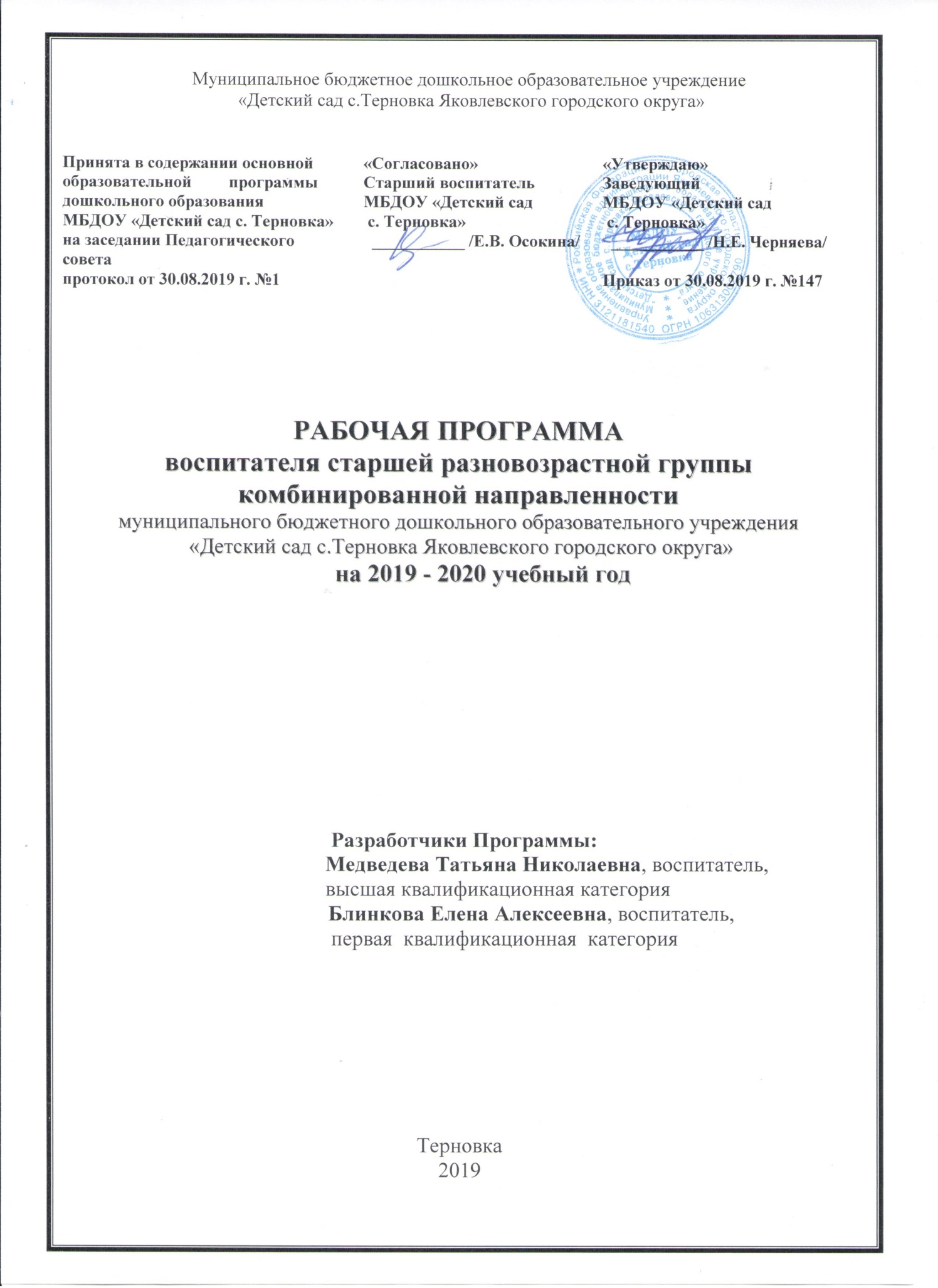 ОГЛАВЛЕНИЕI. ЦЕЛЕВОЙ РАЗДЕЛ Пояснительная запискаРабочая программа воспитателя  старшей разновозрастной группы  комбинированной направленности (далее – Программа) разработана в соответствии с основной образовательной программой дошкольного образования (ООП ДО), адаптированной основной образовательной программой дошкольного образования (АООП ДО) для детей с ОВЗ (ТНР) МБДОУ «Детский сад с. Терновка» и отражает особенности содержания и организации образовательного процесса в старшей разновозрастной группе комбинированной направленности с детьми 5-7 лет.1.1.  Цели и задачи Программы соответствуют   ФГОС ДО, ООП ДО, АООП ДО  Цели:формирование основ базовой  культуры личности, развитие физических, интеллектуальных, нравственных, эстетических и личностных качеств, формирование предпосылок учебной деятельности, сохранение и укрепление здоровья детей дошкольного возраста;обеспечение развития личности детей дошкольного возраста в различных видах общения и деятельности с учётом их возрастных, индивидуальных психологических и физиологических особенностей;создание условий развития ребенка, открывающих возможности для его позитивной социализации,  личностного развития, развития инициативы и творческих способностей на основе сотрудничества со взрослыми и сверстниками и соответствующим возрасту видам деятельности;создание развивающей образовательной среды, которая представляет собой систему условий социализации и индивидуализации детей.        Задачи:	охрана и укрепление физического и психического здоровья детей, в том числе их эмоционального благополучия;обеспечение равных возможностей для полноценного развития каждого ребёнка в период дошкольного детства независимо от места проживания, пола, нации, языка, социального статуса, психофизиологических и других особенностей (в том числе ограниченных возможностей здоровья);обеспечение преемственности целей, задач и содержания образования, реализуемых в рамках образовательных программ различных уровней (далее – преемственность основных образовательных программ дошкольного и начального общего образования);создание благоприятных условий развития детей в соответствии с их возрастными и индивидуальными особенностями и склонностями, развитие способностей и творческого потенциала каждого ребёнка как субъекта отношений с самим собой, другими детьми, взрослыми и миром;объединение обучения и воспитания в целостный образовательный
процесс на основе духовно-нравственных и социокультурных ценностей и принятых в обществе правил и норм поведения в интересах человека, семьи, общества;формирование общей культуры личности детей, в том числе ценностей здорового образа жизни, развитие их социальных, нравственных, эстетических, интеллектуальных, физических качеств, инициативности, самостоятельности и ответственности ребёнка, формирование предпосылок учебной деятельности;обеспечение вариативности и разнообразия содержания Программы и организационных форм дошкольного образования, возможности формирования Программ различной направленности с учётом образовательных потребностей, способностей и состояния здоровья детей;формирование социокультурной среды, соответствующей возрастным, индивидуальным, психологическим и физиологическим особенностям  детей;обеспечение психолого-педагогической поддержки семьи и повышение компетентности родителей (законных представителей) в вопросах развития и образования, охраны и укрепления здоровья детей.          Цель Программы в части реализации АООП ДО для детей с ОВЗ (ТНР): проектирование социальной ситуации развития, осуществление коррекционно-развивающей деятельности и развивающей предметно-пространственной среды, обеспечивающих позитивную социализацию, мотивацию и поддержку индивидуальности ребенка с ограниченными возможностями здоровья (ТНР).Основные задачи логопедического сопровождения детей с ОВЗ (ТНР):определение особых образовательных потребностей детей с ОВЗ    (ТНР);разработка и реализация плана логопедической коррекционной – развивающей  работы с детьми с ОВЗ (ТНР);способствовать общему развитию дошкольников с тяжелыми нарушениями речи, коррекции их психофизического развития, подготовке  к обучению в школе;овладение детьми самостоятельной, связной, грамматически правильной речью и коммуникативными навыками;овладение фонетической системой русского языка, элементами грамоты;формирование психологической готовности к обучению в школе;осуществление индивидуально -  ориентированной психолого- медико-педагогической помощи детям с тяжелыми нарушениями речи с учётом индивидуальных возможностей детей (в соответствии рекомендациями ТПМПК);создание условий, способствующих освоению детьми с ОВЗ (ТНР)  основной образовательной программы дошкольного образования и их интеграции  в образовательном учреждении;оказание консультативной и методической помощи родителям (законным представителям) детей с ОВЗ (ТНР) по медицинским, социальным, правовым и другим вопросам.       Программа обеспечивает развитие личности детей старшего дошкольного возраста в различных видах общения и деятельности с учетом возрастных, индивидуальных психологических и физиологических особенностей по основным направлениям развития.       Программа включает три основных раздела: целевой, содержательный и организационный. Обязательная часть Программы предполагает комплексность подхода, обеспечивая развитие детей во всех пяти взаимодополняющих образовательных областях:  социально-коммуникативное развитие, познавательное развитие, речевое развитие, художественно-эстетическое развитие,  физическое развитие, разработана с учётом                  ФГОС ДО  и содержания основной образовательной программы дошкольного образования, адаптированной основной образовательной программы дошкольного образования.В часть, формируемую участниками образовательных отношений, включены парциальные программы:  «Программа развития речи дошкольников», под редакцией О.С. Ушаковой                         (ОО «Речевое развитие»);«Ладушки» программа по музыкальному воспитанию детей дошкольного возраста под редакцией  И.М. Каплунова, И.И. Новоскольцева (ОО «Художественно-эстетическое  развитие»);«Цветной  мир Белогорья» под редакцией Л.В. Серых, Н.В. Косовой, Н.В. Яковлевой (ОО «Художественно-эстетическое  развитие»).         Коррекционные программы: комплексная образовательная программа дошкольного образования для детей с тяжелыми нарушениями речи (общим недоразвитием речи) с 3 до 7 лет» под редакцией Н.В Нищевой (ОО «Речевое развитие»).Принципы и подходы к формированию ПрограммыПрограмма  разработана в соответствии с основными нормативно -  правовыми документами:Законом РФ от 29.12.2012 г. №273-ФЗ «Об образовании в Российской Федерации»,Федеральным законом от 24 июля 1998 г. № 124-ФЗ «Об основных гарантиях прав ребенка в Российской Федерации» (принят Государственной Думой 3 июля 1998 года, одобрен Советом Федерации 9 июля 1998 года; Постановлением Главного государственного санитарного врача РФ от 15 мая 2013г. №26 «Об утверждении СанПиН 2.4.1.3049-13 «Санитарно- эпидемиологические требования к устройству, содержанию и организации режима работы дошкольных образовательных организаций»; Приказом Министерства образования и науки РФ от 30 августа 2013 года №1014 «Об утверждении Порядка организации и осуществления образовательной деятельности по основным общеобразовательным программам - образовательным программам дошкольного образования»; Приказом Министерства образования и науки РФ от 17 октября 2013 года №1155 «Об утверждении федерального государственного образовательного стандарта дошкольного образования»; Постановлением Правительства Белгородской области от 30.12.2013 г. № 528-пп «Об утверждении государственной программы Белгородской области «Развитие образования Белгородской области на 2014-2020 годы»;  Постановлением Правительства Белгородской области от 28 октября 2013 г. № 431-пп «Об утверждении Стратегии развития дошкольного, общего и дополнительного образования Белгородской области на 2013-2020 годы»; Письмом департамента образования Белгородской области от 27 апреля 2017 года №9-09/14/2121 «О направлении методических рекомендаций об обеспечении психолого-педагогической поддержки семьи и повышении педагогической компетенции родителей (законных представителей);Инструктивно – методическим письмом «Реализация федерального государственного образовательного стандарта дошкольного образования в организациях, осуществляющих образовательную деятельность в Белгородской области в 2019-2020 году»;Уставом МБДОУ «Детский сад с.Терновка» и иными локальными актами. При разработке Программы учтены следующие  методологические подходы:компетентностный подход;деятельностный подход;индивидуально-дифференцированный подход;интегративный подход.В основу Программы положены принципы, сформулированные  в соответствии с Конституцией Российской Федерации, Конвенцией ООН о правах ребенка и иных законодательных актах Российской Федерации:поддержка разнообразия детства; сохранение уникальности и самоценности детства как важного этапа в общем развитии человека, самоценность детства - понимание (рассмотрение) детства как периода жизни значимого самого по себе, без всяких условий; значимого тем, что происходит с ребенком сейчас, а не тем, что этот период есть период подготовки к следующему периоду;личностно-развивающий и гуманистический характер взаимодействия взрослых (родителей (законных представителей), педагогических и иных работников  дошкольной образовательной организации) и детей;уважение личности ребенка;реализация программы в формах, специфических для детей данной возрастной группы, прежде всего в форме игры, познавательной и исследовательской деятельности, в форме творческой активности, обеспечивающей художественно-эстетическое развитие ребенка.Значимые для разработки и реализации Программы характеристикиМБДОУ «Детский сад с. Терновка» расположен в центральной части с. Терновка, в приспособленном помещении двухэтажного здания, совмещенного с МБОУ «Терновская ООШ», отвечающего санитарно-гигиеническим, противоэпидемическим требованиям, правилам противопожарной безопасности.  Введено в эксплуатацию в  1987 году. Как отдельное юридическое лицо функционирует с 2006 года. Общая площадь здания составляет –638,2 кв. м.,  площадь группового помещения старшей разновозрастная  группы комбинированной направленности  группы  23,4 кв. м.Режим работы МБДОУ 10,5 - часовой: с 7.30-18.00 ч.Старшая разновозрастная группа комбинированной направленности функционирует в режиме 10,5 часового пребывания воспитанников при пятидневной рабочей неделе. Программа реализуется в течение всего времени пребывания воспитанников в учреждении.Игровая площадка старшей разновозрастной группы комбинированной направленности оснащена игровым  оборудованием в соответствии с требованиями СанПиН, ФГОС ДО. На территории учреждения размещены: спортивная площадка,  «Тропа здоровья», арома-тропа, альпийская горка, розарий, цветочные клумбы и рабатки, деревья,  декоративные кустарники.МБДОУ «Детский сад с. Терновка» расположено в приспособленном  здании, где  располагается совмещенный музыкально-спортивный зал, совмещенный кабинет учителя-логопеда и педагога-психолога, медицинский блок и хозяйственный блок.Воспитание и обучение в старшей разновозрастной  группе комбинированной направленности   ведется на русском языке.Срок реализации рабочей Программы: 2019 – 2020 учебный год   (1 год)                           с 01.09.2019  года по 31.08.2020 года.Сведения о семьях воспитанников старшей разновозрастной   группы комбинированной направленностиСоциальный статус семей1.3. Возрастные и индивидуальные особенности контингента воспитанниковСписочный состав группы на 01.09.2019 г.: 15 человек, из них:                   мальчиков - 10  (67%) человек, девочек -5 (33%) человек.Распределение детей по группам здоровья:Индивидуальные особенности детей с  ОВЗ (тяжелыми нарушениями речи)     Общее недоразвитие речи – это различные сложные речевые расстройства, при которых нарушается формирование всех компонентов речи: звукопроизношения, лексики и грамматики при нормальном слухе и интеллекте.ОНР – II уровень речевого развитияОсновные проявления, характеризующие ОНР – II уровня речевого развития:При переходе ко второму уровню речевого развития речевая активность ребенка возрастает. Активный словарный запас расширяется за счет обиходной предметной и глагольной лексики. Возможно использование местоимений, союзов и иногда простых предлогов. В самостоятельных высказываниях ребенка уже есть простые нераспространенные предложения. При этом отмечаются грубые ошибки в употреблении грамматических конструкций, отсутствует согласование прилагательных с существительными, отмечается смешение падежных форм и т. д. Понимание обращенной речи значительно развивается, хотя пассивный словарный запас ограничен, не сформирован предметный и глагольный словарь, связанный с трудовыми действиями взрослых, растительным и животным миром. Отмечается незнание не только оттенков цветов, но и основных цветов. Типичны грубые нарушения слоговой структуры и звуконаполняемости слов. У детей выявляется недостаточность фонетической стороны речи (большое количество несформированных звуков).ОНР – IIIуровень речевого развитияОсновные проявления, характеризующие ОНР – III уровня речевого развития:Звуковая сторона речи характеризуется недифференцированным произнесением   звуков: свистящих, шипящих, аффрикат и соноров.Недостаточное развитие фонематического слуха проявляется в том, что дети с трудом выделяют первый и последний согласный, гласный в середине и конце слова, не подбирают картинки, в названии которых есть заданный звук, не всегда могут определить наличие и место звука в слове.Наблюдаются трудности в воспроизведении слоговой структуры слова: - персеверации (снеговик – «нанавик»);- усечение слогов (милиционер – «мисанел»);- перестановки слогов (дерево – «девело»);-  в добавлении слогов или слогообразующей гласной (корабль – «корабель»).Ошибки в грамматическом оформлении речи проявляются в следующем:неправильное согласование прилагательных с существительных с прилагательными и числительными в косвенных падежах (три ведра – «тли ведёлы», два гуся – «два гусёв», пять петухов – «пять пуха», зеленое ведро – зелёнаяведло» т. д);ошибки в использовании некоторых простых и сложных предлогов  (из – за дерева – «из делева, «Мяч упал с полки – Мяч упал из полки»);ошибки в употреблении падежных форм множественного числа («Летом был на даче.Там речка, много делевов, гуси.)Среди лексических ошибок выделяются следующие:неточное понимание и употребление обобщающих понятий;замена названия части предмета названием целого (циферблат – «часы», донышко – «чайник»);замена видовых понятий родовыми и наоборот (воробей - «птичка», деревья – «ёлочки»);взаимозамещение признаков (высокий, широкий, длинный – «большой», короткий – «маленький»).Характерной особенностью связной речи являются:нарушение связности и последовательности рассказа, смысловые пропуски существенных элементов сюжетной линии, нарушение временных и причинно – следственных связей в тексте;типичным является использование простых распространённых предложений, а также некоторых видов сложных предложений;структура предложений может быть нарушена за счёт пропуска или перестановки главных и второстепенных членов предложения (Мальчики положили ёжика в шапку и отнесли домой – «Мальцикиёжзыкапоозылив сапку и домой отнесли»).Основные проявления, характеризующие  ФФНР:     Недифференцированное произношение пар или групп звуков, т.е. один и тот же звук может служить для ребенка заменителем двух или более звуков. Например, вместо звуков «с», «ч», «ш» ребенок произносит звук «сь»: «сюмка»  -  «сумка», «сяська»  -   «чашка», «сяпка»  -  «шапка».Замена одних звуков другими, имеющими более простую артикуляцию, т.е. сложные звуки, заменяются простыми. Например, группа шипящих звуков может заменяться свистящими «сапка» -  шапка, «р» заменяется на «л» «лакета» -  ракета.Смешение звуков, т.е. неустойчивое употребление целого ряда звуков в различных словах. Ребенок в одних словах может употреблять звуки правильно, а в других заменять их близкими по артикуляции или акустическим признакам. Например, ребенок умеет правильно произносить звуки «р», «л» и «с» изолированно (т.е. один звук, не в слоге или слове).   Но в речевых высказываниях вместо «рыжая корова» говорит «лызаякалова».     Выделяют три возможных состояния при недоразвитии фонематического слуха:недостаточное различение и узнавание только тех звуков, произношение которых нарушено;недостаточное различение значительного количества звуков из разных фонетических групп при относительно сформированном их произношении;глубокое фонематическое недоразвитие, когда ребенок практически не может выделить их из состава слов, определить последовательность звуков в слове.	Наряду с нарушенным звукопроизношением у детей с фонетико-фонематическим недоразвитием речи наблюдаются ошибки в слоговой структуре слова и звуконаполняемости.Слоговая структура слова — это количество и порядок слогов внутри слова.Звуконаполняемость — количество и порядок звуков внутри каждого слога.Нарушения слоговой структуры слова проявляются в основном в произношении слов сложного слогового состава и со стечением согласных.Кроме перечисленных особенностей произношения и фонематического восприятия у детей с ФФНР наблюдаются: общая смазанность речи, нечеткая дикция, некоторая задержка в формировании словаря и грамматического строя речи (ошибки в падежных окончаниях, употреблении сложных предлогов, согласовании прилагательных и числительных с существительными). Нередко при фонематическом недоразвитии у детей нарушаются просодические компоненты речи: темп, тембр, мелодика. Очень часто фонетико-фонематическое недоразвитие речи сочетается с дизартрией и с заиканием. Проявления речевого недоразвития у данной группы детей выражены в большинстве случаев не резко. И только при специальном обследовании речи выявляются разнообразные ошибки. Внимание у таких детей может быть неустойчивым, нестабильным и иссякающим, а также – слабо сформированным произвольное внимание, когда ребенку трудно сосредоточиться на одном предмете и по специальному заданию переключиться на другой. Объем памяти может быть сужен по сравнению с нормой. При этом ребенку понадобится больше времени и повторов, чтобы запомнить заданный материал. Отмечаются особенности в протекании мыслительных операций: наряду с преобладанием наглядно-образного мышления дети могут затрудняться в понимании абстрактных понятий и отношений. Скорость протекания мыслительных операций может быть несколько замедленной, вследствие чего может быть замедленным и восприятие учебного материала и т. Поведение может быть нестабильным, с частой сменой настроения; могут возникать трудности в овладении учебными видами деятельности, т.к. на занятиях дети быстро утомляются, для них сложно выполнение одного задания в течение длительного времени. Возможны затруднения в запоминании инструкций педагога, особенно – двух, трех, четырехступенчатых, требующих поэтапного и последовательного выполнения.1.4.Планируемые результаты освоения ПрограммыРезультаты освоения Программы представлены в виде целевых ориентиров дошкольного образования, которые представляют собой социально-нормативные возрастные характеристики возможных достижений ребёнка   на   этапе   завершения   уровня   дошкольного   образования (п.4.1.ФГОС ДО).Целевые ориентиры в части, формируемойучастниками образовательных отношенийЦелевые ориентиры освоения АООП ДО детьми с ОВЗ (ТНР)Педагогический мониторинг проводится 2 раза в год: октябрь, апрель.Оценка педагогического процесса связана с уровнем овладения каждым ребёнком необходимыми навыками и умениями по образовательным областям:1 балл – ребёнок не может выполнять все параметры оценки, помощь взрослого не принимает;2 балла – ребенок с помощью взрослого выполняет некоторые параметры оценки;3 балла – ребёнок выполняет все параметры оценки с частичной помощью взрослого;4 балла – ребенок выполняет самостоятельно и с частичной помощью взрослого все параметры оценки;5 баллов – ребенок выполняет все параметры оценки самостоятельно.Нормативными вариантами развития можно считать средние значения по каждому ребёнку или общегрупповому параметру развития больше 3,8. Эти же параметры в интервале средних значений от 2,3 до 3,7 можно считать показателями проблем в развитии ребенка социального и/или органического генеза, а также незначительные трудности  организации педагогического процесса в группе. Средние значения менее 2,2 будут свидетельствовать о выраженном несоответствии развития ребенку возрасту, а также необходимости корректировки педагогического процесса в группе по данном параметру/данной образовательной области. На основании полученных результатов в начале учебного года воспитатели не только конструируют образовательный процесс в своей возрастной группе, но и планируют индивидуальную работу по разделам программы с теми детьми, которые требуют усиленного внимания воспитателя и которым необходима педагогическая поддержка. В середине учебного года диагностируются только дети группы риска или вновь прибывшие дети, чтобы скорректировать планы индивидуальной работы с детьми по всем разделам программы. В конце учебного года – сначала итоговая диагностика, потом  – сравнительный анализ результатов на начало и конец года. Обработанные и интерпретированные результаты такого анализа являются основой конструирования образовательного процесса на новый учебный год. Результаты педагогического мониторинга заносятся в карты  индивидуальной траектории развития ребенка и сводную таблицу мониторинга по каждой образовательной области, а также в сводную (итоговую) таблицу результатов педагогического мониторинга. Результаты педагогической диагностики используются для решения следующих образовательных задач:1) индивидуализации образования (в том числе поддержки ребенка, построения его образовательной траектории или профессиональной коррекции особенностей его развития);2) оптимизации работы с группой детей. II. CОДЕРЖАТЕЛЬНЫЙ РАЗДЕЛ2.1. Описание образовательной деятельности в соответствиис направлениями развития ребенкаСодержание Программы обеспечивает развитие личности, мотивации и способностей детей в различных видах деятельности и охватывает следующие образовательные области: ● социально-коммуникативное развитие;● познавательное развитие;● речевое развитие;● художественно-эстетическое развитие;● физическое развитие. Содержание и задачи психолого-педагогической работы с детьми старшей разновозрастной группы комбинированной направленности  по образовательным областям представлены в УМК к примерной образовательной программе дошкольного образования «Детство» под редакцией Т.И. Бабаевой, А.Г. Гогоберидзе, О.В. Солнцевой и др. ( СПб.: ООО «Издательство «Детство-Пресс», Издательство РГПУ им.А.И.Герцена, 2014. - 352 с.).2.2. Особенности организации образовательного процесса  в части, формируемой участниками образовательных отношений В часть, формируемую участниками образовательных отношений, включены следующие парциальные программы:Цель программы «Ладушки»  И.М. Каплуновой, И.И. Новоскольцевой является  обогащение детей музыкальными впечатлениями, развитие  воображения и чувства ритма, раскрепощение в общении, развитие творческой активности и желания музицировать. Центральное место в программе отведено решению задачи - формирование музыкального творчества у детей.Задачи:знакомить детей с эстетическими ценностями искусства и окружающего мира, широко используя в образовательном процессе интеграцию видов детской  деятельности (игровой, коммуникативной, изобразительной, музыкальной, двигательной, познавательно-исследовательской, восприятия художественной литературы);прививать устойчивый интерес к различным жанрам искусства (музыка, литература, живопись, театр), потребность общаться с прекрасным в окружающей действительности;развивать музыкальные и художественно-творческие способности  у детей, навыки  самовыражения  во всех видах детской деятельности;формировать художественно-эстетический вкус;воспитывать интерес к  народному искусству и  культуре на доступном этнографическом материале.Основной целью программы «Программа развития речи дошкольников»                О.С. Ушаковой  является овладение нормами и правилами родного языка, определяемыми для каждого возрастного этапа, и развитие их коммуникативных способностей. Задачи:развитие связной речи, умения строить простые и сложные синтаксические конструкции и использовать их в речи;развитие лексической стороны речи;формирование грамматической стороны речи, умения использовать в речи  все грамматические формы;развитие звуковой стороны речи;развитие образной речи.Особенности организации образовательного процесса в группе с учетом регионального компонента*парциальная  программа «Цветной мир Белогорья» (образовательная область «Художественно-эстетическое развитие») под редакцией  Л.В. Серых, Н.В. Косовой, Н.В. Яковлевой.Цель: обеспечение художественно-эстетического развития детей 3-8 лет на основе художественных традиций Белгородчины с учетом индивидуальных и возрастных особенностей дошкольников, потребностей детей и их родителей.Задачи:содействовать развитию любознательности и познавательной мотивации на основе ценностно-смыслового восприятия и понимания произведений искусства (словесного, музыкального, изобразительного: живописи, графики, декоративно-прикладного творчества, архитектуры, дизайна), мира природы Белогорья;способствовать раскрытию разнообразия видов и жанров искусства Белогорья как результата творческой деятельности человека;содействовать формированию эстетического и бережного отношения к художественным традициям родного края как отражению жизни своего народа во всем её многообразии, к окружающей действительности;развивать творческое воображение, наглядно-образное мышление, эстетическое восприятие как эмоционально-интеллектуальный процесс на основе познавательно-исследовательской, проектной деятельности;поддерживать стремление детей к знакомству с деятельностью художника, архитектора, народного мастера на трех уровнях освоения «восприятие-исполнительство-творчество»;обогащать художественный опыт детей на основе освоения «языка искусства, культуры» Белогорья;вызывать интерес, уважение к людям, которые трудятся на благо своей малой Родины;способствовать формированию общей культуры (зрителя, слушателя и т.д.) личности детей на основе духовных и нравственных ценностей художественной культуры и культуры и искусства Белогорья.2.3. Особенности взаимодействия с семьями воспитанниковВ дошкольной образовательной организации создаются условия, в соответствии с требованиями СанПиН 2.4.1.3049-13, ФГОС ДО и другими нормативными документами, регламентирующими организацию дошкольного образования.Родители (законные представители) в соответствии со ст. 44 ФЗ «Об образовании в Российской Федерации» имеют преимущественное право на обучение и воспитание детей. Педагоги ДОО работают над созданием единого сообщества, объединяющего взрослых и детей и активно включают родителей в образовательную деятельность. Для родителей проводятся тематические родительские собрания и круглые столы, семинары, мастер-классы, флеш-мобы, игровые тренинги. Согласно ФГОС ДО взаимодействие организовано в нескольких направлениях: обеспечение психолого-педагогической поддержки семьи и повышения компетентности родителей (законных представителей) в вопросах развития и образования, охраны и укрепления здоровья детей; оказание помощи родителям (законным представителям) в воспитании детей, охране и укреплении их физического и психического здоровья, в развитии индивидуальных способностей и необходимой коррекции нарушений их развития; создание условий для участия родителей (законных представителей) в образовательной деятельности; взаимодействие с родителями (законными представителями) по вопросам образования ребёнка, непосредственного вовлечения их в образовательную деятельность, в том числе посредством создания образовательных проектов  совместно с семьёй на основе выявления потребностей и поддержки образовательных инициатив семьи; создание возможностей для обсуждения с родителями (законными представителями) детей вопросов, связанных с реализацией Программы.В основу реализации работы с семьёй заложены следующие принципы:партнёрство родителей и педагогов в воспитании и обучении детей;единое понимание педагогами и родителями целей и задач воспитания и обучения;помощь, уважение и доверие к ребёнку со стороны педагогов и родителей;постоянный анализ процесса взаимодействия семьи и ДОО, его промежуточных и конечных результатов.Основные задачи взаимодействия с семьями воспитанников:изучение отношения педагогов и родителей к вопросам воспитания, обучения, развития детей, условий организации деятельности в ДОО и семье;изучение семейного опыта воспитания и обучения детей;просвещение родителей (законных представителей) в области педагогики и детской психологии, повышение их правовой и педагогической культуры;информирование друг друга об актуальных задачах воспитания и обучения детей и о возможностях детского сада и семьи в решении данных задач;создание в ДОО условий для разнообразного по содержанию и формам сотрудничества, способствующего развитию конструктивного взаимодействия педагогов и родителей с детьми;привлечение семей воспитанников к участию в совместных с педагогами мероприятиях, организуемых в ДОО;поощрение родителей за внимательное отношение к разнообразным стремлениям и потребностям ребенка, создание необходимых условий для их удовлетворения в семье. Перспективный план взаимодействия  с родителямив старшей разновозрастной  группе комбинированной направленности на 2019-2020 учебный годОсновные приоритеты совместного с родителями развития ребенка1. Развитие детской любознательности.2. Развитие связной речи.3. Развитие самостоятельной игровой деятельности детей.4. Установление устойчивых контактов ребенка со сверстниками и развитие дружеских взаимоотношений.5. Воспитание уверенности, инициативности дошкольников в детской деятельности и общении со взрослыми и сверстниками.Задачи взаимодействия 1. Познакомить родителей с особенностями развития ребенка четвертого года жизни, приоритетными задачами его физического и психического развития.2. Поддерживать интерес родителей к развитию собственного ребенка, умения оценить особенности его социального, познавательного развития, видеть его индивидуальность.3. Ориентировать родителей на совместное с педагогом приобщение ребенка к здоровому образу жизни, развитие умений выполнять правила безопасного поведения дома, на улице, на природе.4. Побуждать родителей развивать доброжелательные отношения ребенка ко взрослым и сверстникам, заботу, внимание, эмоциональную отзывчивость по отношению к близким, культуру поведения и общения.5. Включать родителей в игровое общение с ребенком, помочь им построить партнерские отношения с ребенком в игре, создать игровую среду для дошкольника дома, развивать положительное отношение ребенка к себе, уверенность в своих силах, стремление к самостоятельности.III. Организационный раздел Программы3.1.СВЕДЕНИЯ О ДЕТЯХ И РОДИТЕЛЯХ СТАРШЕЙ РАЗНОВОЗРАСТНОЙ ГРУППЫ КОМБИНИРОВАННОЙ НАПРАВЛЕННОСТИ (2019-2020 УЧЕБНЫЙ ГОД)3.2.Антропометрические данные обучающихся3.3. Задачи воспитания и развития детей старшей разновозрастной группы комбинированной направленностиОхранять и укреплять физическое и психическое здоровье детей, развивать двигательную деятельность и активность, воспитывать гигиеническую культуру, приобщать к ценностям здорового образа жизни.  Воспитывать культуру общения, эмоциональную отзывчивость и доброжелательность к людям.Развивать познавательную активность, любознательность, стремление детей к экспериментированию с предметами материалами, природными объектами, умение вести наблюдение, пользоваться схемами, моделями, пооперационными картами; обогащать кругозор детей, углублять представления о мире.Развивать инициативу и самостоятельность детей в деятельности, общении и познании, расширять область самостоятельных действий, возможность для творческого самовыражения в разных видах детской деятельности (в играх, изобразительной, театральной, музыкальной, речевой, коммуникативной) в соответствии с интересами и склонностями дошкольников. Развивать эстетические чувства детей, интерес к искусству, музыке, художественной литературе, развивать речевую культуру, умение грамматически правильно, выразительно и связно передавать в речи свои мысли, стремиться к взаимопониманию в общении со взрослыми и сверстниками.Развивать стремление к школьному обучению, интерес к школе, будущей новой социальной позиции школьника, обеспечивать становление полноценной готовности детей к обучению в школе.Развивать интерес к жизни своей страны, города, деятельности и отношениям людей в обществе, обогащать социальные и гендерные представления, социально-ценностные ориентации, гуманные и патриотические чувства детей.  3.4. Режим дня на холодный период и теплый периодРежим дня в детском садудля детей старшей группы комбинированной направленности  (шестой год жизни)МБДОУ «Детский сад с. Терновка» на холодный период 2019-2020 учебного года (с 01.09.2019 г. по 31.05.2020 г.)Режим дня в детском садудля детей старшей группы комбинированной направленности  (седьмой год жизни)МБДОУ «Детский сад с. Терновка» на холодный период 2019-2020 учебного года (с 01.09.2019 г. по 31.05.2020 г.)Режим дня в детском садудля детей старшей разновозрастной группы комбинированной направленности)(шестой/седьмой год жизни)МБДОУ «Детский сад с. Терновка» на тёплый  период 2019-2020 учебного года(с 01.06.2020 г. по 31.08.2020 г.)3.5.СХЕМА РАСПРЕДЕЛЕНИЯ  ОБРАЗОВАТЕЛЬНОЙ ДЕЯТЕЛЬНОСТИ НА ХОЛОДНЫЙ И ТЕПЛЫЙ ПЕРИОДСХЕМА РАСПРЕДЕЛЕНИЯ ОБРАЗОВАТЕЛЬНОЙ ДЕЯТЕЛЬНОСТИв старшей разновозрастной группе комбинированной направленности МБДОУ «Детский сад с. Терновка» на холодный период 2019-2020 учебного года(с 01.09.2019 г. по 31.05.2020 г.)Примечание:СХЕМА РАСПРЕДЕЛЕНИЯ ОБРАЗОВАТЕЛЬНОЙ ДЕЯТЕЛЬНОСТИв старшей разновозрастной группе комбинированной направленности МБДОУ «Детский сад с. Терновка» на тёплый период 2019-2020 учебного года(с 01.06.2020г. по 31.08.2020г.)3.6. Организованная образовательная деятельность в течение недели 3.7.  ЦиклограммаОРГАНИЗАЦИИ РАБОТЫ С ДЕТЬМИ   СТАРШЕЙ  РАЗНОВОЗРАСТНОЙ ГРУППЫ КОМБИНИРОВАННОЙ НАПРАВЛЕННОСТИ  НА  ХОЛОДНЫЙ ПЕРИОД  2019-2020 УЧЕБНОГО ГОДА (с 01.09.2019 г. по 31.05.2020 г.)ЦИКЛОГРАММАОРГАНИЗАЦИИ РАБОТЫ С ДЕТЬМИ СТАРШЕЙ РАЗНОВОЗРАСТНОЙ ГРУППЫ КОМБИНИРОВАННОЙ НАПРАВЛЕННОСТИВ ТЁПЛЫЙ  ПЕРИОД 2019-2020  УЧЕБНОГО  ГОДА	(с 01.06.2020 г. по 31.08.2020 г.)	**Внимание! Дни и время проведения НОД   имеет скользящий характер.  При планировании ориентироваться на «Режим дня в детском саду  тёплый период                               (с 01.06.2020 г. по 31.08.2020 г.) для детей старшей разновозрастной группы комбинированной направленности.3.8. Сетка проектного  комплексно-тематического планирования  образовательного процесса в старшей разновозрастной группе комбинированной направленности3.9. Перспективно-тематическое планирование Сентябрь 2019 годаТема №1: «Летние дни рождения » (02.09.19 - 13.09.19)                                               Тема №2 «Детский сад» (16.09.19 - 30.09.19)                    Октябрь 2019 года           Тема №1: «Осень». «Как мы следы осени искали» (01.10.19 - 11.10.19)           Тема №2«Страна, в которой я живу». «Старикам везде у нас почет» (14.10.189- 31.10.19)Ноябрь 2019 годаТема №1 «Мир игры». «История игрушки»  (01.11.19 - 15.11.19)                            Тема №2 «День матери»   (18.11.18 - 29.11.19)                                             Декабрь 2019 годаТема №1 «Начало зимы»    (02.12.19 - 13.12.19)                                 Тема №2 «К нам приходит Новый год»   (16.12.19 - 31.12.19)                                            Январь 2020 годаТема №1 «Рождественское чудо» (09.01.20- 17.01.20)                                             Тема №2 «Я и мои друзья»  (20.01.20 - 31.01.20)Февраль 2020 годаТема №1 «Профессии родителей» (03.02.20 - 14.02.20)                           Тема № 2 «Защитники Отечества»  (17.02.20 - 28.02.20)                                                   Март 2020 года Тема №1 «Красота в искусстве и жизни»  (02.03.20 - 13.03.20)                             Тема №2 «Скоро в школу» (16.03.20 - 31.03.20)                                                    Апрель 2020 года Тема №1 «Тайна третьей планеты» (01.04.20 - 10.04.20)  Тема №2 «Скворцы прилетели, на крыльях весну принесли». (13.04.20 - 30.04.20)                                                Май 2020 годаТема №1 «День Победы» (06.05.20 - 15.05.20)                                             Тема №2 «Весна. Скоро лето!» (17.05.20- 29.05.20)План  проведения тематических недельв  летний оздоровительный период с 01.06.2020 года по 31.08.2020 годаСодержание «идей дня»ТЕМАТИЧЕСКИЙ ПЛАН РАБОТЫ
ПО ОБУЧЕНИЮ ДЕТЕЙ  СТАРШЕЙ РАЗНОВОЗРАСТНОЙ ГРУППЫ КОМБИНИРОВАННОЙ НАПРАВЛЕННОСТИ
ПРАВИЛАМ БЕЗОПАСНОГО ПОВЕДЕНИЯ НА ДОРОГАХИ ПРАВИЛАМ ДОРОЖНОГО ДВИЖЕНИЯ (ПДД)ТЕМАТИЧЕСКИЙ ПЛАН РАБОТЫ ПО ОБУЧЕНИЮ ДЕТЕЙ СТАРШЕЙ РАЗНОВОЗРАСТНОЙ ГРУППЫ КОМБИНИРОВАННОЙ НАПРАВЛЕННОСТИ ПРАВИЛАМ ПОЖАРНОЙ БЕЗОПАСНОСТИ В ДЕТСКОМ САДУ (ППБ)Тематический план работы по экспериментированию, опытам и наблюдениям экологической направленности в старшей разновозрастной группе комбинированной направленности Перспективный план проведения развлечений3.10. Особенности организации развивающей предметно-пространственной средыРазвивающая предметно-пространственная среда (далее – РППС)   старшей разновозрастной группы комбинированной направленности  (далее - группа)  обеспечивает   реализацию потенциала образовательного пространства  ДОУ, материалов, оборудования и инвентаря для развития детей старшего  дошкольного возраста, охраны и укрепления  здоровья с  учетом  особенностей и коррекции развития воспитанников.Построение РППС  в группе позволяет организовать самостоятельную деятельность детей и выполняет образовательную, развивающую, воспитывающую стимулирующую, организационную, коммуникативные функции.  Принципы построения: среда наполнена развивающим содержанием, соответствующим «зоне ближайшего развития»;  среда соответствует возрасту, уровню развития, интересам, склонностям, и способностям детей;  все предметы соразмерны росту, руке и физиологическим возможностям детей;  ребенку предоставляется право видоизменять окружающую среду и созидать ее в соответствии со вкусом и настроением; размещение материалов функционально, а не «витринным»;  каждый предмет выполняет информативную функцию об окружающем мире, стимулирует активность ребенка; предметно-пространственная среда учитывает гендерную дифференциацию и принцип интеграции.  К наполнению  РППС  группы (предметному содержанию) относятся: игры, предметы и игровые материалы, учебно - методические пособия, учебно-игровое оборудование. Пособия, игрушки при этом располагаются так, чтобы не мешать свободному перемещению детей.  Строго соблюдается требование безопасности РППС  для жизни и здоровья ребенка: соответствие детской мебели, игрового и дидактического материалов возрастным и санитарно-гигиеническим требованиям. РППС среда группы  обеспечивает:возможность общения и совместную  деятельность  детей и взрослых; двигательную  активность детей; реализацию  ООП ДО, АООП ДО;учет национально-культурных, климатических условий, в которых осуществляется образовательная деятельность; учет возрастных особенностей детей;учет потребностей ребенка-инвалида и детей с ОВЗ.Модель развивающей предметно-пространственной средыв  старшей разновозрастной группе комбинированной направленности МБДОУ «Детский сад с.Терновка»3.11. ЛитератураМетодическое обеспечение коррекционной работы п/пНаименование разделов ПрограммыI. Целевой раздел ПрограммыI. Целевой раздел ПрограммыПояснительная записка1.1.Цели и задачи Программы соответствуют ФГОС ДО, ООП ДО, АООП ДО1.2.Принципы и подходы к формированию Программы1.3.Возрастные и индивидуальные особенности контингента воспитанников1.4.Планируемые результаты освоения ПрограммыII. Содержательный раздел ПрограммыII. Содержательный раздел Программы2.1.Описание образовательной деятельности в соответствии  с направлениями развития ребенка2.2.Особенности организации образовательного процесса  в части, формируемой участниками образовательных отношений2.3.Особенности взаимодействия с семьями воспитанниковIII. Организационный раздел ПрограммыIII. Организационный раздел Программы3.1.Сведения о детях и родителях 3.2.Антропометрические данные обучающихся 3.3.Задачи воспитания и развития детей 3.4.Режим дня  в детском саду3.5.Схема распределения образовательной деятельности  3.6.Учебный план 3.7.Циклограмма  организации работы с детьми3.8.Сетка проектного комплексно-тематического планирования образовательного процесса 3.9.Перспективно-тематическое планирование3.10.Особенности организации  развивающей предметно-пространственной среды3.11.Литература ВозрастВозрастВозрастВозрастОбразованиеОбразованиеОбразованиеОбразованиеДо 3031-4041-5051-60ВысшееН. высшееСр. спец.СреднееОтцы273-5-71Матери555-6-71СтатусОтцы (чел)Матери (чел)Рабочие55Служащие23Предприниматели21Военнослужащие--Студенты--Домохозяйки-3Безработные1-I группаII группаIII группаIV группа6 (40%)8 (53%)1 (7%)05-6 лет6-7 летРебенок 5-6 лет стремится познать себя и другого человека как представителя общества, постепенно начинает осознавать связи и зависимости в социальном поведении и взаимоотношениях людей. В этом возрасте в поведении дошкольников происходят качественные изменения - формируется возможность само регуляции, дети начинают предъявлять к себе те требования, которые раньше предъявлялись им взрослыми. Так, они могут, не отвлекаясь на более интересные дела, доводить до конца малопривлекательную работу (убирать игрушки, наводить порядок в комнате и т. п.). Это становится возможным благодаря осознанию детьми общепринятых норм и правил поведения и обязательности их выполнения. В возрасте от 5 до 6 лет происходят изменения в представлениях ребенка о себе. Эти представления начинают включать не только характеристики, которыми ребенок наделяет себя настоящего в данный отрезок времени, но и качества, которыми он хотел бы или, наоборот, не хотел бы обладать в будущем («Я хочу быть таким, как Человек-Паук», «Я буду как принцесса» и т. п.). В них проявляются усваиваемые детьми этические нормы. В этом возрасте дети в значительной степени ориентированы на сверстников, большую часть времени проводят с ними в совместных играх и беседах, их оценки и мнения становятся существенными для них. Повышается избирательность и устойчивость взаимоотношений с ровесниками.  Свои предпочтения дети объясняют успешностью того или иного ребенка в игре. В этом возрасте дети имеют дифференцированное представление о своей гендерной принадлежности по существенным признакам (женские и мужские качества, особенности проявления чувств, эмоций, специфика гендерного поведения). Значительные изменения происходят в игровом взаимодействии, в котором существенное место начинает занимать совместное обсуждение правил игры. При распределении детьми этого возраста ролей для игры можно иногда наблюдать и попытки совместного решения проблем («Кто будет…»). Вместе с тем согласование действий, распределение обязанностей у детей чаще всего возникают еще по ходу самой игры. Усложняется игровое пространство (например, в игре «Театр» выделяются сцена и гримерная). Игровые действия становятся разнообразными.Вне игры общение детей становится менее ситуативным. Они охотно рассказывают о том, что с ними произошло: где были, что видели и т. д. Дети внимательно слушают друг друга, эмоционально сопереживают рассказам друзей. Более совершенной становится крупная моторика. Ребенок этого возраста способен к освоению сложных движений: может пройти по неширокой скамейке и при этом даже перешагнуть через небольшое препятствие; умеет отбивать мяч о землю одной рукой несколько раз подряд. Уже наблюдаются различия в движениях мальчиков и девочек (у мальчиков - более порывистые, у девочек - мягкие, плавные, уравновешенные), в общей конфигурации тела в зависимости от пола ребенка. К пяти годам дети обладают довольно большим запасом представлений об окружающем, которые получают благодаря своей активности, стремлению задавать вопросы и экспериментировать. Ребенок этого возраста уже хорошо знает основные цвета и имеет представления об оттенках (например, может показать два оттенка одного цвета - светло-красный и темно-красный). Дети шестого года жизни могут рассказать, чем отличаются геометрические фигуры друг от друга. Для них не составит труда сопоставить между собой по величине большое количество предметов: например, расставить по порядку 7-10 тарелок разной величины и разложить к ним соответствующее количество ложек разного размера. Возрастает способность ребенка ориентироваться в пространстве. Внимание детей становится более устойчивым и произвольным. Они могут заниматься не очень привлекательным, но нужным делом в течение 20-25 минут вместе со взрослым. Ребенок этого возраста уже способен действовать по правилу, которое задается взрослым. Объем памяти изменяется не существенно, улучшается ее устойчивость. При этом для запоминания дети уже могут использовать несложные приемы и средства. В 5-6 лет ведущее значение приобретает наглядно-образное мышление, которое позволяет ребенку решать более сложные задачи с использованием обобщенных наглядных средств (схем, чертежей и пр.) и представлений о свойствах различных предметов и явлений. Возраст 5-6 лет можно охарактеризовать как возраст овладения ребенком активным (продуктивным) воображением, которое начинает приобретать самостоятельность, отделяясь от практической деятельности и предваряя ее. Образы воображения значительно полнее и точнее воспроизводят действительность. Ребенок четко начинает различать действительное и вымышленное. Действия воображения - создание и воплощение замысла - начинают складываться первоначально в игре. Это проявляется в том, что прежде игры рождаются ее замысел и сюжет. Постепенно дети приобретают способность действовать по предварительному замыслу в конструировании и рисовании. На шестом году жизни ребенка происходят важные изменения в развитии речи. Для детей этого возраста становится нормой правильное произношение звуков. Дети начинают употреблять обобщающие слова, синонимы, антонимы, оттенки значений слов, многозначные слова. Словарь детей также активно пополняется существительными, обозначающими названия профессий, социальных учреждений (библиотека, почта, универсам, спортивный клуб и т. д.), глаголами, обозначающими трудовые действия людей разных профессий, прилагательными и наречиями, отражающими качество действий, отношение людей к профессиональной деятельности. Дети учатся самостоятельно строить игровые и деловые диалоги, осваивая правила речевого этикета, пользоваться прямой и косвенной речью; в описательном и повествовательном монологах способны передать состояние героя, его настроение, отношение к событию, используя эпитеты и сравнения. Круг чтения ребенка 5-6 лет пополняется произведениями разнообразной тематики, в том числе связанной с проблемами семьи, взаимоотношений со взрослыми, сверстниками, с историей страны. Он способен удерживать в памяти большой объем информации, ему доступно чтение с продолжением. Повышаются возможности безопасности жизнедеятельности ребенка 5-6 лет. Это связано с ростом осознанности и произвольности поведения, преодолением эгоцентрической позиции (ребенок становится способным встать на позицию другого). Развивается прогностическая функция мышления, что позволяет ребенку видеть перспективу событий, предвидеть (предвосхищать) близкие и отдаленные последствия собственных действий и поступков и действий и поступков других людей. В старшем дошкольном возрасте освоенные ранее виды детского труда выполняются качественно, быстро, осознанно. Становится возможным освоение детьми разных видов ручного труда. В процессе восприятия художественных произведений, произведений музыкального и изобразительного искусства дети способны осуществлять выбор того (произведений, персонажей, образов), что им больше нравится, обосновывая его с помощью элементов эстетической оценки. Они эмоционально откликаются на те произведения искусства, в которых переданы понятные им чувства и отношения, различные эмоциональные состояния людей, животных, борьба добра со злом. Совершенствуется качество музыкальной деятельности. Творческие проявления становятся более осознанными и направленными (образ, средства выразительности продумываются и сознательно подбираются детьми). В продуктивной деятельности дети также могут изобразить задуманное (замысел ведет за собой изображение). Ребенок на пороге школы (обладает устойчивыми социально-нравственными чувства и эмоциями, высоким самосознанием и осуществляет себя как субъект деятельности и поведения. Мотивационная сфера дошкольников 6-7 лет расширяется за счет развития таких социальных мотивов, как познавательные, про социальные (побуждающие делать добро), самореализации. Поведение ребенка начинает регулироваться также его представлениями о том, что хорошо и что плохо. С развитием морально-нравственных представлений напрямую связана и возможность эмоционально оценивать свои поступки. Ребенок испытывает чувство удовлетворения, радости, когда поступает правильно, хорошо, и смущение, неловкость, когда нарушает правила, поступает плохо. Общая самооценка детей представляет собой глобальное, положительное недифференцированное отношение к себе, формирующееся под влиянием эмоционального отношения со стороны взрослых. К концу дошкольного возраста происходят существенные изменения в эмоциональной сфере. С одной стороны, у детей этого возраста более богатая эмоциональная жизнь, их эмоции глубоки и разнообразны по содержанию. С другой стороны, они более сдержанны и избирательны в эмоциональных проявлениях. К концу дошкольного возраста у них формируются обобщенные эмоциональные представления, что позволяет им предвосхищать последствия своих действий. Это существенно влияет на эффективность произвольной регуляции поведения — ребенок может не только отказаться от нежелательных действий или хорошо себя вести, но и выполнять неинтересное задание, если будет понимать, что полученные результаты принесут кому-то пользу, радость и т. п. Благодаря таким изменениям в эмоциональной сфере поведение дошкольника становится менее ситуативным и чаще выстраивается с учетом интересов и потребностей других людей. Сложнее и богаче по содержанию становится общение ребенка со взрослым. Дошкольник внимательно слушает рассказы родителей о том, что у них произошло на работе, живо интересуется тем, как они познакомились, при встрече с незнакомыми людьми часто спрашивает, где они живут, есть ли у них дети, кем они работают и т. п. Большую значимость для детей 6-7 лет приобретает общение между собой. Избирательные отношения становятся устойчивыми, именно в этот период зарождается детская дружба. Дети продолжают активно сотрудничать, вместе с тем у них наблюдаются и конкурентные отношения - в общении и взаимодействии они стремятся в первую очередь проявить себя, привлечь внимание других к себе. Однако у них есть все возможности придать такому соперничеству продуктивный и конструктивный характер и избегать негативных форм поведения. К семи годам дети определяют перспективы взросления в соответствии с гендерной ролью, проявляют стремление к усвоению определенных способов поведения, ориентированных на выполнение будущих социальных ролей. К 6-7 годам ребенок уверенно владеет культурой самообслуживания и культурой здоровья. В играх дети 6-7 лет способны отражать достаточно сложные социальные события - рождение ребенка, свадьба, праздник, война и др. В игре может быть несколько центров, в каждом из которых отражается та или иная сюжетная   линия. Дети этого возраста могут по ходу игры брать на себя две роли, переходя    от исполнения одной к исполнению другой. Они могут вступать во  взаимодействие с несколькими партнерами по игре, исполняя как главную, так и подчиненную роль. Продолжается дальнейшее развитие моторики ребенка, наращивание и самостоятельное использование двигательного опыта. Расширяются представления о самом себе, своих физических возможностях, физическом облике. Совершенствуются ходьба, бег, шаги становятся равномерными, увеличивается их длина, появляется гармония в движениях рук и ног. Ребенок способен быстро перемещаться, ходить и бегать, держать правильную осанку. По собственной инициативе дети могут организовывать подвижные игры и простейшие соревнования со сверстниками. В возрасте 6-7 лет происходит расширение и углубление представлений детей о форме, цвете, величине предметов. Ребенок уже целенаправленно, последовательно обследует внешние особенности предметов. При этом он ориентируется не на единичные признаки, а на весь комплекс (цвет, форма, величина и др.). К концу дошкольного возраста существенно увеличивается устойчивость непроизвольного внимания, что приводит к меньшей отвлекаемости детей. Сосредоточенность и длительность деятельности ребенка зависит от ее привлекательности для него. Внимание мальчиков менее устойчиво. В 6-7 лет у детей увеличивается объем памяти, что позволяет им непроизвольно запоминать достаточно большой объем информации. Девочек отличает больший объем и устойчивость памяти. Воображение детей данного возраста становится, с одной стороны, богаче и оригинальнее, а с другой - более логичным и последовательным, оно уже не похоже на стихийное фантазирование детей младших возрастов. Несмотря на то, что увиденное или услышанное порой преобразуется детьми до неузнаваемости, в конечных продуктах их воображения четче прослеживаются объективные закономерности действительности. Так, например, даже в самых фантастических рассказах дети стараются установить причинно-следственные связи, в самых фантастических рисунках - передать перспективу. При придумывании сюжета игры, темы рисунка, историй и т. п. дети 6-7 лет не только удерживают первоначальный замысел, но могут обдумывать его до начала деятельности. В этом возрасте продолжается развитие наглядно-образного мышления, которое позволяет ребенку решать более сложные задачи с использованием обобщенных наглядных средств (схем, чертежей и пр.) и обобщенных представлений о свойствах различных предметов и явлений. Действия наглядно-образного мышления (например, при нахождении выхода из нарисованного лабиринта) ребенок этого возраста, как правило, совершает уже в уме, не прибегая к практическим предметным действиям даже в случаях затруднений. Возможность успешно совершать действия сериации и классификации, во многом связана с тем, что на седьмом году жизни в процесс мышления все более активно включается речь. Использование ребенком (вслед за взрослым) слова для обозначения существенных признаков предметов и явлений приводит к появлению первых понятий. Речевые умения детей позволяют полноценно общаться с разным контингентом людей (взрослыми и сверстниками, знакомыми и незнакомыми). Дети не только правильно произносят, но и хорошо различают фонемы (звуки) и слова. Овладение морфологической системой языка позволяет им успешно образовывать достаточно сложные грамматические формы существительных, прилагательных, глаголов. В своей речи старший дошкольник все чаще использует сложные предложения (с сочинительными и подчинительными связями). В 6-7 лет увеличивается словарный запас. В процессе диалога ребенок старается исчерпывающе ответить на вопросы, сам задает вопросы, понятные собеседнику, согласует свои реплики с репликами других. Активно развивается и другая форма речи - монологическая. Дети могут последовательно и связно пересказывать или рассказывать. Важнейшим итогом развития речи на протяжении всего дошкольного детства является то, что к концу этого периода речь становится подлинным средством, как общения, так и познавательной деятельности, а также планирования и регуляции поведения. К концу дошкольного детства ребенок формируется как будущий самостоятельный читатель. Тяга к книге, ее содержательной, эстетической и формальной сторонам - важнейший итог развития дошкольника-читателя.Музыкально-художественная деятельность характеризуется большой самостоятельностью. Развитие познавательных интересов приводит к стремлению получить знания о видах и жанрах искусства (история создания музыкальных шедевров, жизнь и творчество композиторов и исполнителей). Дошкольники начинают проявлять интерес к посещению театров, понимать ценность произведений музыкального искусства. В продуктивной деятельности дети знают, что хотят изобразить, и могут целенаправленно следовать к своей цели, преодолевая препятствия и не отказываясь от своего замысла, который теперь становится опережающим. Они способны изображать все, что вызывает у них интерес. Созданные изображения становятся похожи на реальный предмет, узнаваемы и включают множество деталей. Совершенствуется и усложняется техника рисования, лепки, аппликации. Дети способны конструировать по схеме, фотографиям, заданным условиям, собственному замыслу постройки из разнообразного строительного материала, дополняя их архитектурными деталями; делать игрушки путем складывания бумаги в разных направлениях; создавать фигурки людей, животных, героев литературных произведений из природного материала. Наиболее важным достижением детей в данной образовательной области является овладение композицией.К шести годамНа этапе завершения дошкольного образованияПроявляет самостоятельность в разнообразных видах деятельности, стремится к проявлению творческой инициативы. Может самостоятельно поставить цель, обдумать путь к её достижению, осуществить замысел и оценить полученный результат с позиции цели.       Целевые ориентиры Программы выступают основаниями преемственности дошкольного и начального общего образования. При соблюдении требований к условиям реализации Программы настоящие целевые ориентиры предполагают формирование у детей дошкольного возраста предпосылок к учебной деятельности на этапе завершения ими дошкольного образования:ребёнок овладевает основными культурными способами деятельности, проявляет инициативу и самостоятельность в разных видах деятельности - игре, общении, познавательно-исследовательской деятельности, конструировании и др.; способен выбирать себе род занятий, участников по совместной деятельности;ребёнок обладает установкой положительного отношения к миру, к разным видам труда, другим людям и самому себе, обладает чувством собственного достоинства; активно взаимодействует со сверстниками и взрослыми, участвует в совместных играх. Способен договариваться, учитывать интересы и чувства других, сопереживать неудачам и радоваться успехам других, адекватно проявляет свои чувства, в том числе чувство веры в себя, старается разрешать конфликты;ребёнок обладает развитым воображением, которое реализуется в разных видах деятельности, и прежде всего в игре; ребёнок владеет разными формами и видами игры, различает условную и реальную ситуации, умеет подчиняться разным правилам и социальным нормам;ребёнок достаточно хорошо владеет устной речью, может выражать свои мысли и желания, может использовать речь для выражения своих мыслей, чувств и желаний, построения речевого высказывания в ситуации общения, может выделять звуки в словах, у ребёнка складываются предпосылки грамотности;у ребёнка развита крупная и мелкая моторика; он подвижен, вынослив, владеет основными движениями, может контролировать свои движения и управлять ими;ребёнок способен к волевым усилиям, может следовать социальным нормам поведения и правилам в разных видах деятельности, во взаимоотношениях со взрослыми и сверстниками, может соблюдать правила безопасного поведения и личной гигиены;ребёнок проявляет любознательность, задаёт вопросы взрослым и сверстникам, интересуется причинно-следственными связями, пытается самостоятельно придумывать объяснения явлениям природы и поступкам людей; склонен наблюдать, экспериментировать. Обладает начальными знаниями о себе, о природном и социальном мире, в котором он живёт; знаком с произведениями детской литературы, обладает элементарными представлениями из области живой природы, естествознания, математики, истории и т.п.; ребёнок способен к принятию собственных решений, опираясь на свои знания и умения в различных видах деятельности.Понимает эмоциональные состояния взрослых и других детей, выраженные в мимике, пантомимике, действиях, интонации речи, проявляет готовность помочь, сочувствие. Способен находить общие черты в настроении людей, музыки, природы, картины, скульптурного изображения. Высказывает свое мнение о причинах того или иного эмоционального состояния людей, понимает некоторые образные средства, которые используются для передачи настроения в изобразительном искусстве, музыке, в художественной литературе.       Целевые ориентиры Программы выступают основаниями преемственности дошкольного и начального общего образования. При соблюдении требований к условиям реализации Программы настоящие целевые ориентиры предполагают формирование у детей дошкольного возраста предпосылок к учебной деятельности на этапе завершения ими дошкольного образования:ребёнок овладевает основными культурными способами деятельности, проявляет инициативу и самостоятельность в разных видах деятельности - игре, общении, познавательно-исследовательской деятельности, конструировании и др.; способен выбирать себе род занятий, участников по совместной деятельности;ребёнок обладает установкой положительного отношения к миру, к разным видам труда, другим людям и самому себе, обладает чувством собственного достоинства; активно взаимодействует со сверстниками и взрослыми, участвует в совместных играх. Способен договариваться, учитывать интересы и чувства других, сопереживать неудачам и радоваться успехам других, адекватно проявляет свои чувства, в том числе чувство веры в себя, старается разрешать конфликты;ребёнок обладает развитым воображением, которое реализуется в разных видах деятельности, и прежде всего в игре; ребёнок владеет разными формами и видами игры, различает условную и реальную ситуации, умеет подчиняться разным правилам и социальным нормам;ребёнок достаточно хорошо владеет устной речью, может выражать свои мысли и желания, может использовать речь для выражения своих мыслей, чувств и желаний, построения речевого высказывания в ситуации общения, может выделять звуки в словах, у ребёнка складываются предпосылки грамотности;у ребёнка развита крупная и мелкая моторика; он подвижен, вынослив, владеет основными движениями, может контролировать свои движения и управлять ими;ребёнок способен к волевым усилиям, может следовать социальным нормам поведения и правилам в разных видах деятельности, во взаимоотношениях со взрослыми и сверстниками, может соблюдать правила безопасного поведения и личной гигиены;ребёнок проявляет любознательность, задаёт вопросы взрослым и сверстникам, интересуется причинно-следственными связями, пытается самостоятельно придумывать объяснения явлениям природы и поступкам людей; склонен наблюдать, экспериментировать. Обладает начальными знаниями о себе, о природном и социальном мире, в котором он живёт; знаком с произведениями детской литературы, обладает элементарными представлениями из области живой природы, естествознания, математики, истории и т.п.; ребёнок способен к принятию собственных решений, опираясь на свои знания и умения в различных видах деятельности.Дети могут самостоятельно или с небольшой помощью воспитателя объединяться для совместной деятельности, определять общий замысел, распределять роли, согласовывать действия, оценивать полученный результат и характер взаимоотношений. Стремится регулировать свою активность: соблюдать очередность, учитывать права других людей. Проявляет инициативу в общении — делится впечатлениями со сверстниками, задает вопросы, привлекает к общению других детей.       Целевые ориентиры Программы выступают основаниями преемственности дошкольного и начального общего образования. При соблюдении требований к условиям реализации Программы настоящие целевые ориентиры предполагают формирование у детей дошкольного возраста предпосылок к учебной деятельности на этапе завершения ими дошкольного образования:ребёнок овладевает основными культурными способами деятельности, проявляет инициативу и самостоятельность в разных видах деятельности - игре, общении, познавательно-исследовательской деятельности, конструировании и др.; способен выбирать себе род занятий, участников по совместной деятельности;ребёнок обладает установкой положительного отношения к миру, к разным видам труда, другим людям и самому себе, обладает чувством собственного достоинства; активно взаимодействует со сверстниками и взрослыми, участвует в совместных играх. Способен договариваться, учитывать интересы и чувства других, сопереживать неудачам и радоваться успехам других, адекватно проявляет свои чувства, в том числе чувство веры в себя, старается разрешать конфликты;ребёнок обладает развитым воображением, которое реализуется в разных видах деятельности, и прежде всего в игре; ребёнок владеет разными формами и видами игры, различает условную и реальную ситуации, умеет подчиняться разным правилам и социальным нормам;ребёнок достаточно хорошо владеет устной речью, может выражать свои мысли и желания, может использовать речь для выражения своих мыслей, чувств и желаний, построения речевого высказывания в ситуации общения, может выделять звуки в словах, у ребёнка складываются предпосылки грамотности;у ребёнка развита крупная и мелкая моторика; он подвижен, вынослив, владеет основными движениями, может контролировать свои движения и управлять ими;ребёнок способен к волевым усилиям, может следовать социальным нормам поведения и правилам в разных видах деятельности, во взаимоотношениях со взрослыми и сверстниками, может соблюдать правила безопасного поведения и личной гигиены;ребёнок проявляет любознательность, задаёт вопросы взрослым и сверстникам, интересуется причинно-следственными связями, пытается самостоятельно придумывать объяснения явлениям природы и поступкам людей; склонен наблюдать, экспериментировать. Обладает начальными знаниями о себе, о природном и социальном мире, в котором он живёт; знаком с произведениями детской литературы, обладает элементарными представлениями из области живой природы, естествознания, математики, истории и т.п.; ребёнок способен к принятию собственных решений, опираясь на свои знания и умения в различных видах деятельности.Может предварительно обозначить тему игры; заинтересован совместной игрой. Согласовывает в игровой деятельности свои интересы и интересы партнеров, умеют объяснить замыслы, адресовать обращение партнеру. Проявляет интерес к игровому экспериментированию, к развивающим и познавательным играм; в играх с готовым содержанием и правилами действуют в точном соответствии с игровой задачей и правилами.       Целевые ориентиры Программы выступают основаниями преемственности дошкольного и начального общего образования. При соблюдении требований к условиям реализации Программы настоящие целевые ориентиры предполагают формирование у детей дошкольного возраста предпосылок к учебной деятельности на этапе завершения ими дошкольного образования:ребёнок овладевает основными культурными способами деятельности, проявляет инициативу и самостоятельность в разных видах деятельности - игре, общении, познавательно-исследовательской деятельности, конструировании и др.; способен выбирать себе род занятий, участников по совместной деятельности;ребёнок обладает установкой положительного отношения к миру, к разным видам труда, другим людям и самому себе, обладает чувством собственного достоинства; активно взаимодействует со сверстниками и взрослыми, участвует в совместных играх. Способен договариваться, учитывать интересы и чувства других, сопереживать неудачам и радоваться успехам других, адекватно проявляет свои чувства, в том числе чувство веры в себя, старается разрешать конфликты;ребёнок обладает развитым воображением, которое реализуется в разных видах деятельности, и прежде всего в игре; ребёнок владеет разными формами и видами игры, различает условную и реальную ситуации, умеет подчиняться разным правилам и социальным нормам;ребёнок достаточно хорошо владеет устной речью, может выражать свои мысли и желания, может использовать речь для выражения своих мыслей, чувств и желаний, построения речевого высказывания в ситуации общения, может выделять звуки в словах, у ребёнка складываются предпосылки грамотности;у ребёнка развита крупная и мелкая моторика; он подвижен, вынослив, владеет основными движениями, может контролировать свои движения и управлять ими;ребёнок способен к волевым усилиям, может следовать социальным нормам поведения и правилам в разных видах деятельности, во взаимоотношениях со взрослыми и сверстниками, может соблюдать правила безопасного поведения и личной гигиены;ребёнок проявляет любознательность, задаёт вопросы взрослым и сверстникам, интересуется причинно-следственными связями, пытается самостоятельно придумывать объяснения явлениям природы и поступкам людей; склонен наблюдать, экспериментировать. Обладает начальными знаниями о себе, о природном и социальном мире, в котором он живёт; знаком с произведениями детской литературы, обладает элементарными представлениями из области живой природы, естествознания, математики, истории и т.п.; ребёнок способен к принятию собственных решений, опираясь на свои знания и умения в различных видах деятельности.Имеет богатый словарный запас. Речь чистая, грамматически правильная, выразительная. Значительно увеличивается запас слов, совершенствуется грамматический строй речи, появляются элементарные виды суждений об окружающем. Пользуется не только простыми, но и сложными предложениями.       Целевые ориентиры Программы выступают основаниями преемственности дошкольного и начального общего образования. При соблюдении требований к условиям реализации Программы настоящие целевые ориентиры предполагают формирование у детей дошкольного возраста предпосылок к учебной деятельности на этапе завершения ими дошкольного образования:ребёнок овладевает основными культурными способами деятельности, проявляет инициативу и самостоятельность в разных видах деятельности - игре, общении, познавательно-исследовательской деятельности, конструировании и др.; способен выбирать себе род занятий, участников по совместной деятельности;ребёнок обладает установкой положительного отношения к миру, к разным видам труда, другим людям и самому себе, обладает чувством собственного достоинства; активно взаимодействует со сверстниками и взрослыми, участвует в совместных играх. Способен договариваться, учитывать интересы и чувства других, сопереживать неудачам и радоваться успехам других, адекватно проявляет свои чувства, в том числе чувство веры в себя, старается разрешать конфликты;ребёнок обладает развитым воображением, которое реализуется в разных видах деятельности, и прежде всего в игре; ребёнок владеет разными формами и видами игры, различает условную и реальную ситуации, умеет подчиняться разным правилам и социальным нормам;ребёнок достаточно хорошо владеет устной речью, может выражать свои мысли и желания, может использовать речь для выражения своих мыслей, чувств и желаний, построения речевого высказывания в ситуации общения, может выделять звуки в словах, у ребёнка складываются предпосылки грамотности;у ребёнка развита крупная и мелкая моторика; он подвижен, вынослив, владеет основными движениями, может контролировать свои движения и управлять ими;ребёнок способен к волевым усилиям, может следовать социальным нормам поведения и правилам в разных видах деятельности, во взаимоотношениях со взрослыми и сверстниками, может соблюдать правила безопасного поведения и личной гигиены;ребёнок проявляет любознательность, задаёт вопросы взрослым и сверстникам, интересуется причинно-следственными связями, пытается самостоятельно придумывать объяснения явлениям природы и поступкам людей; склонен наблюдать, экспериментировать. Обладает начальными знаниями о себе, о природном и социальном мире, в котором он живёт; знаком с произведениями детской литературы, обладает элементарными представлениями из области живой природы, естествознания, математики, истории и т.п.; ребёнок способен к принятию собственных решений, опираясь на свои знания и умения в различных видах деятельности.Проявляет интерес к физическим упражнениям. Правильно выполняет физические упражнения, проявляет самоконтроль и самооценку. Может самостоятельно придумать и выполнить несложные физические упражнения.       Целевые ориентиры Программы выступают основаниями преемственности дошкольного и начального общего образования. При соблюдении требований к условиям реализации Программы настоящие целевые ориентиры предполагают формирование у детей дошкольного возраста предпосылок к учебной деятельности на этапе завершения ими дошкольного образования:ребёнок овладевает основными культурными способами деятельности, проявляет инициативу и самостоятельность в разных видах деятельности - игре, общении, познавательно-исследовательской деятельности, конструировании и др.; способен выбирать себе род занятий, участников по совместной деятельности;ребёнок обладает установкой положительного отношения к миру, к разным видам труда, другим людям и самому себе, обладает чувством собственного достоинства; активно взаимодействует со сверстниками и взрослыми, участвует в совместных играх. Способен договариваться, учитывать интересы и чувства других, сопереживать неудачам и радоваться успехам других, адекватно проявляет свои чувства, в том числе чувство веры в себя, старается разрешать конфликты;ребёнок обладает развитым воображением, которое реализуется в разных видах деятельности, и прежде всего в игре; ребёнок владеет разными формами и видами игры, различает условную и реальную ситуации, умеет подчиняться разным правилам и социальным нормам;ребёнок достаточно хорошо владеет устной речью, может выражать свои мысли и желания, может использовать речь для выражения своих мыслей, чувств и желаний, построения речевого высказывания в ситуации общения, может выделять звуки в словах, у ребёнка складываются предпосылки грамотности;у ребёнка развита крупная и мелкая моторика; он подвижен, вынослив, владеет основными движениями, может контролировать свои движения и управлять ими;ребёнок способен к волевым усилиям, может следовать социальным нормам поведения и правилам в разных видах деятельности, во взаимоотношениях со взрослыми и сверстниками, может соблюдать правила безопасного поведения и личной гигиены;ребёнок проявляет любознательность, задаёт вопросы взрослым и сверстникам, интересуется причинно-следственными связями, пытается самостоятельно придумывать объяснения явлениям природы и поступкам людей; склонен наблюдать, экспериментировать. Обладает начальными знаниями о себе, о природном и социальном мире, в котором он живёт; знаком с произведениями детской литературы, обладает элементарными представлениями из области живой природы, естествознания, математики, истории и т.п.; ребёнок способен к принятию собственных решений, опираясь на свои знания и умения в различных видах деятельности.Самостоятельно выполняет основные культурно-гигиенические процессы (культура еды, умывание, одевание), владеет приемами чистки одежды и обуви с помощью щетки. Самостоятельно замечает, когда нужно вымыть руки или причесаться. Освоил отдельные правила безопасного поведения, способен рассказать взрослому о своем самочувствии и о некоторых опасных ситуациях, которых нужно избегать. Проявляет уважение к взрослым. Умеет интересоваться состоянием здоровья близких людей, ласково называть их. Стремится рассказывать старшим о своих делах, любимых играх и книгах. Внимателен к поручениям взрослых, проявляет самостоятельность и настойчивость в их выполнении, вступает в сотрудничество.       Целевые ориентиры Программы выступают основаниями преемственности дошкольного и начального общего образования. При соблюдении требований к условиям реализации Программы настоящие целевые ориентиры предполагают формирование у детей дошкольного возраста предпосылок к учебной деятельности на этапе завершения ими дошкольного образования:ребёнок овладевает основными культурными способами деятельности, проявляет инициативу и самостоятельность в разных видах деятельности - игре, общении, познавательно-исследовательской деятельности, конструировании и др.; способен выбирать себе род занятий, участников по совместной деятельности;ребёнок обладает установкой положительного отношения к миру, к разным видам труда, другим людям и самому себе, обладает чувством собственного достоинства; активно взаимодействует со сверстниками и взрослыми, участвует в совместных играх. Способен договариваться, учитывать интересы и чувства других, сопереживать неудачам и радоваться успехам других, адекватно проявляет свои чувства, в том числе чувство веры в себя, старается разрешать конфликты;ребёнок обладает развитым воображением, которое реализуется в разных видах деятельности, и прежде всего в игре; ребёнок владеет разными формами и видами игры, различает условную и реальную ситуации, умеет подчиняться разным правилам и социальным нормам;ребёнок достаточно хорошо владеет устной речью, может выражать свои мысли и желания, может использовать речь для выражения своих мыслей, чувств и желаний, построения речевого высказывания в ситуации общения, может выделять звуки в словах, у ребёнка складываются предпосылки грамотности;у ребёнка развита крупная и мелкая моторика; он подвижен, вынослив, владеет основными движениями, может контролировать свои движения и управлять ими;ребёнок способен к волевым усилиям, может следовать социальным нормам поведения и правилам в разных видах деятельности, во взаимоотношениях со взрослыми и сверстниками, может соблюдать правила безопасного поведения и личной гигиены;ребёнок проявляет любознательность, задаёт вопросы взрослым и сверстникам, интересуется причинно-следственными связями, пытается самостоятельно придумывать объяснения явлениям природы и поступкам людей; склонен наблюдать, экспериментировать. Обладает начальными знаниями о себе, о природном и социальном мире, в котором он живёт; знаком с произведениями детской литературы, обладает элементарными представлениями из области живой природы, естествознания, математики, истории и т.п.; ребёнок способен к принятию собственных решений, опираясь на свои знания и умения в различных видах деятельности.Проявляет интеллектуальную активность, проявляется познавательный интерес. Может принять и самостоятельно поставить познавательную задачу и решить её доступными способами. Проявляет интеллектуальные эмоции, догадку и сообразительность, с удовольствием экспериментирует. Испытывает интерес к событиям, находящимся за рамками личного опыта, интересуется событиями прошлого и будущего, жизнью родного города и страны, разными народами, животным и растительным миром. Фантазирует, сочиняет разные истории, предлагает пути решения проблем.       Целевые ориентиры Программы выступают основаниями преемственности дошкольного и начального общего образования. При соблюдении требований к условиям реализации Программы настоящие целевые ориентиры предполагают формирование у детей дошкольного возраста предпосылок к учебной деятельности на этапе завершения ими дошкольного образования:ребёнок овладевает основными культурными способами деятельности, проявляет инициативу и самостоятельность в разных видах деятельности - игре, общении, познавательно-исследовательской деятельности, конструировании и др.; способен выбирать себе род занятий, участников по совместной деятельности;ребёнок обладает установкой положительного отношения к миру, к разным видам труда, другим людям и самому себе, обладает чувством собственного достоинства; активно взаимодействует со сверстниками и взрослыми, участвует в совместных играх. Способен договариваться, учитывать интересы и чувства других, сопереживать неудачам и радоваться успехам других, адекватно проявляет свои чувства, в том числе чувство веры в себя, старается разрешать конфликты;ребёнок обладает развитым воображением, которое реализуется в разных видах деятельности, и прежде всего в игре; ребёнок владеет разными формами и видами игры, различает условную и реальную ситуации, умеет подчиняться разным правилам и социальным нормам;ребёнок достаточно хорошо владеет устной речью, может выражать свои мысли и желания, может использовать речь для выражения своих мыслей, чувств и желаний, построения речевого высказывания в ситуации общения, может выделять звуки в словах, у ребёнка складываются предпосылки грамотности;у ребёнка развита крупная и мелкая моторика; он подвижен, вынослив, владеет основными движениями, может контролировать свои движения и управлять ими;ребёнок способен к волевым усилиям, может следовать социальным нормам поведения и правилам в разных видах деятельности, во взаимоотношениях со взрослыми и сверстниками, может соблюдать правила безопасного поведения и личной гигиены;ребёнок проявляет любознательность, задаёт вопросы взрослым и сверстникам, интересуется причинно-следственными связями, пытается самостоятельно придумывать объяснения явлениям природы и поступкам людей; склонен наблюдать, экспериментировать. Обладает начальными знаниями о себе, о природном и социальном мире, в котором он живёт; знаком с произведениями детской литературы, обладает элементарными представлениями из области живой природы, естествознания, математики, истории и т.п.; ребёнок способен к принятию собственных решений, опираясь на свои знания и умения в различных видах деятельности.Знает свое имя, отчество, фамилию, пол, дату рождения, адрес, номер телефона, членов семьи, профессии родителей. Располагает некоторыми сведениями об организме, назначении отдельных органов, условиях их нормального функционирования. Охотно рассказывает о себе, событиях своей жизни, мечтах, достижениях, увлечениях. Имеет положительную самооценку, стремиться к успешной деятельности. Имеет представления о семье, семейных и родственных отношениях, знает, как поддерживаются родственные связи, как проявляются отношения любви и заботы в семье, знает некоторые культурные традиции и увлечения членов семьи. Имеет представление о значимости профессий родителей, устанавливает связи между видами труда. Имеет развернутые представления о родном городе. Знает название своей страны, ее государственные символы, испытывает чувство гордости своей страной. Имеет некоторые представления о природе родной страны, достопримечательностях России и родного города, ярких событиях ее недавнего прошлого, великих россиянах. Проявляет интерес к жизни людей в других странах мира. Стремится поделиться впечатлениями о поездках в другие города, другие страны мира. Имеет представления о многообразии растений и животных, их потребностях как живых организмов, владеет представлениями об уходе за растениями, некоторыми животными, стремится применять имеющиеся представления в собственной деятельности.       Целевые ориентиры Программы выступают основаниями преемственности дошкольного и начального общего образования. При соблюдении требований к условиям реализации Программы настоящие целевые ориентиры предполагают формирование у детей дошкольного возраста предпосылок к учебной деятельности на этапе завершения ими дошкольного образования:ребёнок овладевает основными культурными способами деятельности, проявляет инициативу и самостоятельность в разных видах деятельности - игре, общении, познавательно-исследовательской деятельности, конструировании и др.; способен выбирать себе род занятий, участников по совместной деятельности;ребёнок обладает установкой положительного отношения к миру, к разным видам труда, другим людям и самому себе, обладает чувством собственного достоинства; активно взаимодействует со сверстниками и взрослыми, участвует в совместных играх. Способен договариваться, учитывать интересы и чувства других, сопереживать неудачам и радоваться успехам других, адекватно проявляет свои чувства, в том числе чувство веры в себя, старается разрешать конфликты;ребёнок обладает развитым воображением, которое реализуется в разных видах деятельности, и прежде всего в игре; ребёнок владеет разными формами и видами игры, различает условную и реальную ситуации, умеет подчиняться разным правилам и социальным нормам;ребёнок достаточно хорошо владеет устной речью, может выражать свои мысли и желания, может использовать речь для выражения своих мыслей, чувств и желаний, построения речевого высказывания в ситуации общения, может выделять звуки в словах, у ребёнка складываются предпосылки грамотности;у ребёнка развита крупная и мелкая моторика; он подвижен, вынослив, владеет основными движениями, может контролировать свои движения и управлять ими;ребёнок способен к волевым усилиям, может следовать социальным нормам поведения и правилам в разных видах деятельности, во взаимоотношениях со взрослыми и сверстниками, может соблюдать правила безопасного поведения и личной гигиены;ребёнок проявляет любознательность, задаёт вопросы взрослым и сверстникам, интересуется причинно-следственными связями, пытается самостоятельно придумывать объяснения явлениям природы и поступкам людей; склонен наблюдать, экспериментировать. Обладает начальными знаниями о себе, о природном и социальном мире, в котором он живёт; знаком с произведениями детской литературы, обладает элементарными представлениями из области живой природы, естествознания, математики, истории и т.п.; ребёнок способен к принятию собственных решений, опираясь на свои знания и умения в различных видах деятельности.Соблюдает установленный порядок поведения в группе, ориентируется в своем поведении не только на контроль воспитателя, но и на самоконтроль на основе известных правил, владеет приемами справедливого распределения игрушек, предметов. Понимает, почему нужно выполнять правила культуры поведения, представляют последствия своих неосторожных действий для других детей. Стремится к мирному разрешению конфликтов. Может испытывать потребность в поддержке и направлении взрослого в выполнении правил поведения в новых условиях. Слушает и понимает взрослого, действует по правилу или образцу в разных видах деятельности, способен к произвольным действиям, самостоятельно планирует и называет два-три последовательных действия, способен удерживать в памяти правило, высказанное взрослым и действовать по нему без напоминания, способен аргументировать свои суждения, стремится к результативному выполнению работы в соответствии с темой, к позитивной оценке результата взрослым.       Целевые ориентиры Программы выступают основаниями преемственности дошкольного и начального общего образования. При соблюдении требований к условиям реализации Программы настоящие целевые ориентиры предполагают формирование у детей дошкольного возраста предпосылок к учебной деятельности на этапе завершения ими дошкольного образования:ребёнок овладевает основными культурными способами деятельности, проявляет инициативу и самостоятельность в разных видах деятельности - игре, общении, познавательно-исследовательской деятельности, конструировании и др.; способен выбирать себе род занятий, участников по совместной деятельности;ребёнок обладает установкой положительного отношения к миру, к разным видам труда, другим людям и самому себе, обладает чувством собственного достоинства; активно взаимодействует со сверстниками и взрослыми, участвует в совместных играх. Способен договариваться, учитывать интересы и чувства других, сопереживать неудачам и радоваться успехам других, адекватно проявляет свои чувства, в том числе чувство веры в себя, старается разрешать конфликты;ребёнок обладает развитым воображением, которое реализуется в разных видах деятельности, и прежде всего в игре; ребёнок владеет разными формами и видами игры, различает условную и реальную ситуации, умеет подчиняться разным правилам и социальным нормам;ребёнок достаточно хорошо владеет устной речью, может выражать свои мысли и желания, может использовать речь для выражения своих мыслей, чувств и желаний, построения речевого высказывания в ситуации общения, может выделять звуки в словах, у ребёнка складываются предпосылки грамотности;у ребёнка развита крупная и мелкая моторика; он подвижен, вынослив, владеет основными движениями, может контролировать свои движения и управлять ими;ребёнок способен к волевым усилиям, может следовать социальным нормам поведения и правилам в разных видах деятельности, во взаимоотношениях со взрослыми и сверстниками, может соблюдать правила безопасного поведения и личной гигиены;ребёнок проявляет любознательность, задаёт вопросы взрослым и сверстникам, интересуется причинно-следственными связями, пытается самостоятельно придумывать объяснения явлениям природы и поступкам людей; склонен наблюдать, экспериментировать. Обладает начальными знаниями о себе, о природном и социальном мире, в котором он живёт; знаком с произведениями детской литературы, обладает элементарными представлениями из области живой природы, естествознания, математики, истории и т.п.; ребёнок способен к принятию собственных решений, опираясь на свои знания и умения в различных видах деятельности.Парциальная программаЦелевые ориентирыПарциальная  программа «Программа развития речи дошкольников»  под редакцией  О.С. Ушаковой*ребёнок владеет литературными нормами и правилами родного языка, свободно пользуется лексикой и грамматикой при выражении своих мыслей и составлении любого типа высказывания;*у ребёнка развита культура общения, умение вступать в контакт и вести диалог со взрослыми и сверстниками: слушать, спрашивать, отвечать, возражать, объяснять, подавать реплики;*ребёнок знает нормы и правила речевого этикета, умение пользоваться ими в зависимости от ситуации, быть доброжелательным;*у детей воспитывается способность наслаждаться художественным словом, закладывается основа для формирования любви к родному языку, его точности, выразительности, меткости, образности;*у детей развивается поэтический слух, интонационная выразительность чтения;*ребёнок способен почувствовать и понять образный язык литературных жанров (сказок, рассказов, стихотворений)Парциальная  программа «Ладушки»  под редакцией  И.М. Каплуновой, И.И. Новоскольцевой*у ребёнка сформированы музыкальные способности;* у ребёнка развиты способности целостного и дифференцированного музыкального восприятия; *у ребёнка развито умение давать оценку прослушанным музыкальным произведениям;*ребёнок способен проявлять своё отношение к музыке;* ребёнок может исполнять самостоятельно и довольно качественно выученные песни, сформирована потребность петь в любых жизненных ситуациях, ребёнок может дать оценку своему пению;*ребёнок уверенно и правильно играет на детских музыкальных инструментах, владеет чувством ансамбля, импровизирует и игровых ситуациях, в играх драматизацияхПарциальная  программа «Цветной мир Белогорья» под редакцией  Л.В. Серых, Н.В. Косовой,                  Н.В. Яковлевой*ребёнок владеет начальными знаниями о художественной культуре Белогорья как сфере материального выражения духовных ценностей;*сформирован художественный вкус как способность чувствовать и воспринимать искусство родного края во всем многообразии видов и жанров;*способен воспринимать мульти культурную картину современного мира Белгородчины;*проявляет интерес к познанию мира через образы и формы изобразительного искусства как части культуры Белгородского края;*умеет рассуждать, выдвигать предположения, обосновывать собственную точку зрения о художественных и культурных традициях Белогорья;*проявляет инициативность и самостоятельность в решении художественно-творческих задач в процессе изобразительной деятельности  на основе художественных и культурных традиций Белогорья;*обладает начальными навыками проектирования индивидуальной и коллективной творческой деятельности;*участвует в сотрудничестве и творческой деятельности на основе уважения к художественным интересам (предпочтениям) сверстников;*обладает начальными умениями применять средства художественной выразительности в собственной   художественно-творческой  (изобразительной) деятельности;*обладает начальными навыками самостоятельной работы при выполнении практических художественно-творческих работ6 лет7 летпроявляет мотивацию к занятиям, попытки планировать (с помощью взрослого) деятельность для достижения какой-либо (конкретной) цели; – понимает и употребляет слова, обозначающие названия предметов, действий, признаков, состояний, свойств, качеств; – использует слова в соответствии с коммуникативной ситуацией; – различает словообразовательные модели и грамматические формы слов в импрессивной речи; – использует в речи простейшие виды сложносочиненных предложений с сочинительными союзами; – пересказывает (с помощью взрослого) небольшую сказку, рассказ, с помощью взрослого рассказывает по картинке, пересказывает небольшие произведения; – составляет описательный рассказ по вопросам (с помощью взрослого), ориентируясь на игрушки, картинки, из личного опыта; – различает на слух ненарушенные и нарушенные в произношении звуки; – владеет простыми формами фонематического анализа; – использует различные виды интонационных конструкций; – выполняет взаимосвязанные ролевые действия, изображающие социальные функции людей, понимает и называет свою роль; – использует в ходе игры различные натуральные предметы, их модели, предметы-заместители; – передает в сюжетно-ролевых и театрализованных играх различные виды социальных отношений; – стремится к самостоятельности, проявляет относительную независимость от взрослого; – проявляет доброжелательное отношение к детям, взрослым, оказывает помощь в процессе деятельности, благодарит за помощь; – занимается продуктивным видом деятельности, не отвлекаясь, в течение некоторого времени (15–20 минут); – устанавливает причинно-следственные связи между условиями жизни, внешними и функциональными свойствами в животном и растительном мире на основе наблюдений и практического экспериментирования; – осуществляет «пошаговое» планирование с последующим словесным отчетом о последовательности действий сначала с помощью взрослого, к концу периода обучения, самостоятельно; – имеет представления о независимости количества элементов множества от пространственного расположения предметов, составляющих множество, и их качественных признаков, осуществляет элементарные счетные действия с множествами предметов на основе слухового, тактильного и зрительного восприятия; – имеет представления о времени на основе наиболее характерных признаков (по наблюдениям в природе, по изображениям на картинках); узнает и называет реальные явления и их изображения: времена года и части суток; – использует схему для ориентировки в пространстве; – владеет ситуативной речью в общении с другими детьми и со взрослыми, элементарными коммуникативными умениями, взаимодействует с окружающими взрослыми и сверстниками, используя речевые и неречевые средства общения; – может самостоятельно получать новую информацию (задает вопросы, экспериментирует); – обладает значительно возросшим объемом понимания речи и звукопроизносительными возможностями, активным словарным запасом с последующим включением его в простые фразы; – в речи употребляет все части речи, проявляя словотворчество; – сочиняет небольшую сказку или историю по теме, рассказывает о своих впечатлениях, высказывается по содержанию литературных произведений (с помощью взрослого и самостоятельно); – изображает предметы с деталями, появляются элементы сюжета, композиции, замысел опережает изображение; – положительно эмоционально относится к изобразительной деятельности, ее процессу и результатам, знает материалы и средства, используемые в процессе изобразительной деятельности, их свойства; – знает основные цвета и их оттенки; – сотрудничает с другими детьми в процессе выполнения коллективных работ; – внимательно слушает музыку, понимает и интерпретирует выразительные средства музыки, проявляя желание самостоятельно заниматься музыкальной деятельностью; – выполняет двигательные цепочки из трех-пяти элементов; – выполняет общеразвивающие упражнения, ходьбу, бег в заданном темпе; – элементарно описывает по вопросам взрослого свое самочувствие, может привлечь его внимание в случае плохого самочувствия, боли и т. п.; – самостоятельно и правильно умывается, самостоятельно следит за своим внешним видом, соблюдает культуру поведения за столом, одевается и раздевается, ухаживает за вещами личного пользования. - обладает сформированной мотивацией к школьному обучению; – усваивает значения новых слов на основе знаний о предметах и явлениях окружающего мира; – употребляет слова, обозначающие личностные характеристики, с эмотивным значением, многозначные; – умеет подбирать слова с противоположным и сходным значением; – умеет осмысливать образные выражения и объяснять смысл поговорок (при необходимости прибегает к помощи взрослого); – правильно употребляет грамматические формы слова; продуктивные и непродуктивные словообразовательные модели; – составляет различные виды описательных рассказов, текстов (описание, повествование, с элементами рассуждения) с соблюдением цельности и связности высказывания, составляет творческие рассказы; – осуществляет слуховую и слухопроизносительную дифференциацию звуков по всем дифференциальным признакам; – владеет простыми формами фонематического анализа, способен осуществлять сложные формы фонематического анализа (с постепенным переводом речевых умений во внутренний план), осуществляет операции фонематического синтеза; – осознает слоговое строение слова, осуществляет слоговой анализ и синтез слов (двухсложных с открытыми, закрытыми слогами, трехсложных с открытыми слогами, односложных); – правильно произносит звуки (в соответствии с онтогенезом); – владеет основными продуктивной деятельности, проявляет инициативу и самостоятельность в разных видах деятельности: в игре, общении, конструировании и др.; – выбирает род занятий, участников по совместной деятельности, избирательно и устойчиво взаимодействует с детьми;  – участвует в коллективном создании замысла в игре и на занятиях; – передает как можно более точное сообщение другому, проявляя внимание к собеседнику; – регулирует свое поведение в соответствии с усвоенными нормами и правилами, проявляет кооперативные умения в процессе игры, соблюдая отношения партнерства, взаимопомощи, взаимной поддержки; – отстаивает усвоенные нормы и правила перед ровесниками и взрослыми, стремится к самостоятельности, проявляет относительную независимость от взрослого; – использует в играх знания, полученные в ходе экскурсий, наблюдений, знакомства с художественной литературой, картинным материалом, народным творчеством, историческими сведениями, мультфильмами и т. п.; – использует в процессе продуктивной деятельности все виды словесной регуляции: словесного отчета, словесного сопровождения и словесного планирования деятельности; – устанавливает причинно-следственные связи между условиями жизни, внешними и функциональными свойствами в животном и растительном мире на основе наблюдений и практического экспериментирования; – моделирует различные действия, направленные на воспроизведение величины, формы предметов, протяженности, удаленности с помощью пантомимических, знаково-символических графических и других средств на основе предварительного тактильного и зрительного обследования предметов и их моделей; определяет пространственное расположение предметов относительно себя, геометрические фигуры и тела; – владеет элементарными математическими представлениями: количество в пределах десяти, знает цифры 0, 1–9 в правильном и зеркальном (перевернутом) изображении, среди наложенных друг на друга изображений, соотносит их с количеством предметов; решает простые арифметические задачи устно, используя при необходимости в качестве счетного материала символические изображения; – определяет времена года, части суток; – самостоятельно получает новую информацию (задает вопросы, экспериментирует); – пересказывает литературные произведения, по иллюстративному материалу (картинкам, картинам, фотографиям), содержание которых отражает эмоциональный, игровой, трудовой, познавательный опыт детей; – выполняет речевые действия в соответствии с планом повествования, составляет рассказы по сюжетным картинкам и по серии сюжетных картинок, используя графические схемы, наглядные опоры; – отражает в речи собственные впечатления, представления, события своей жизни,  - составляет с помощью взрослого небольшие сообщения, рассказы «из личного опыта»; – владеет языковыми операции, обеспечивающими овладение грамотой; – стремится к использованию различных средств и материалов в процессе изобразительной деятельности; – имеет элементарные представления о видах искусства, понимает доступные произведения искусства (картины, иллюстрации к сказкам и рассказам, народная игрушка: семеновская матрешка, дымковская и богородская игрушка, воспринимает музыку, художественную литературу, фольклор; – проявляет интерес к произведениям народной, классической и современной музыки, к музыкальным инструментам; – сопереживает персонажам художественных произведений; – выполняет основные виды движений и упражнения по словесной инструкции взрослых: согласованные движения, а также разноименные и разнонаправленные движения; – осуществляет элементарное двигательное и словесное планирование действий в ходе спортивных упражнений; – знает и подчиняется правилам подвижных игр, эстафет, игр с элементами спорта; – владеет элементарными нормами и правилами здорового образа жизни (в питании, двигательном режиме, закаливании, при формировании полезных привычек и др.). Направления развития (образовательные области)ЗадачиРеализуемые подразделы ПрограммыСоциально – коммуникативное развитие1.Воспитывать доброжелательное отношение к людям, уважение к старшим, дружеские взаимоотношения со сверстниками, заботливое отношение к малышам. 2. Развивать добрые чувства, эмоциональную отзывчивость, умение различать настроение и эмоциональное состояние окружающих людей и учитывать это в своем поведении. 3. Воспитывать культуру поведения и общения, привычки следовать правилам культуры, быть вежливым по отношению к людям, сдерживать непосредственные эмоциональные побуждения, если они приносят неудобство окружающим. 4. Развивать положительную самооценку, уверенность в себе, чувство собственного достоинства, желание следовать социально одобряемым нормам поведения, осознание роста своих возможностей и стремление к новым достижениям. Дошкольник входит в мир социальных отношений;Эмоции.- Взаимоотношения и сотрудничество.- Правила культуры поведения, общения со взрослыми и сверстниками.- Семья.Социально – коммуникативное развитие1. Формировать у детей представления о профессиях, роли труда взрослых в жизни общества и каждого человека. Воспитывать уважение и благодарность к людям, создающим своим трудом разнообразные материальные и культурные ценности, необходимые современному человеку для жизни. 2. Обеспечивать развитие самостоятельности и инициативы в труде, расширять диапазон обязанностей в элементарной трудовой деятельности по самообслуживанию, хозяйственно-бытовому, ручному труду и конструированию, труду в природе в объеме возрастных возможностей старших дошкольников. 3. Способствовать развитию творческих способностей, позиции субъекта в продуктивных видах детского досуга на основе осознания ребенком собственных интересов, желаний и предпочтений. Развиваем ценностное отношение к труду:- Труд взрослых и рукотворный мир.- Самообслуживание и детский труд.Социально – коммуникативное развитие1. Формировать представления детей об основных источниках и видах опасности в быту, на улице, в природе и способах безопасного поведения; о правилах безопасности дорожного движения в качестве пешехода и пассажира транспортного средства. 2. Формировать умения самостоятельного безопасного поведения в повседневной жизни на основе правил. Формирование основ безопасного поведения в быту, социуме, природеПознавательное развитие1.Развивать интерес к самостоятельному познанию объектов окружающего мира в его разнообразных проявлениях и простейших зависимостях. 2. Развивать аналитическое восприятие, умение использовать разные способы познания: обследование объектов, установление связей между способом обследования и познаваемым свойством предмета, сравнение по разным основаниям (внешне видимым и скрытым существенным признакам), измерение, упорядочивание, классификация. 3.Развивать умение отражать результаты познания в речи, рассуждать, пояснять, приводить примеры и аналогии. 4.Воспитывать эмоционально-ценностное отношение к окружающему миру (природе, людям, предметам). 5.Поддерживать творческое отражение результатов познания в продуктах детской деятельности. 6. Обогащать представления о людях, их нравственных качествах, гендерных отличиях, социальных и профессиональных ролях, правилах взаимоотношений взрослых и детей. 7. Развивать представления ребенка о себе, своих умениях, некоторых особенностях человеческого организма. 8.Развивать представления о родном городе и стране, гражданско- патриотические чувства. 9.Поддерживать стремление узнавать о других странах и народах мира. - Развитие сенсорной культуры.- Формирование первичных представлений о себе, других людях.- Формирование первичных представлений о малой родине и Отечестве,многообразии стран и народов мира.- Ребёнок открывает мир природы.- Первые шаги в математику.  - Исследуем и экспериментируем.Речевое развитие1. Развивать монологические формы речи, стимулировать речевое творчество детей. 2. Обогащать представления детей о правилах речевого этикета и способствовать осознанному желанию и умению детей следовать им в процессе общения. 3. Развивать умение соблюдать этику общения в условиях коллективного взаимодействия. 4. Обогащать словарь детей за счет расширения представлений о явлениях социальной жизни, взаимоотношениях и характерах людей. 5. Развивать умение замечать и доброжелательно исправлять ошибки в речи сверстников. 6. Воспитывать интерес к письменным формам речи. 7. Поддерживать интерес к рассказыванию по собственной инициативе. 8. Развивать первоначальные представления об особенностях литературы: о родах (фольклор и авторская литература), видах (проза и поэзия), о многообразии жанров и их некоторых признаках (композиция, средства языковой выразительности). 9. Способствовать развитию понимания литературного текста в единстве его содержания и формы, смыслового и эмоционального подтекста. - Владение речью как средством общения и культуры.- Развитие связной, грамматически правильной диалогической и монологической речи.- Развитие речевого творчества.- Обогащение активного словаря.- Развитие звуковой и интонационной культуры речи, фонематического слуха. - Формирование звуковой аналитико-синтетической активности как предпосылки обучения грамоте.- Знакомство с книжной культурой, детской литературой.-  Речевое развитиеХудожественно – эстетическое развитие1. Активизировать проявление эстетического отношения к окружающему миру (искусству, природе, предметам быта, игрушкам, социальным явлениям). 2. Развивать художественно-эстетическое восприятие, эмоциональный отклик на проявления красоты в окружающем мире, произведениях искусства и собственных творческих работах; способствовать освоению эстетических оценок, суждений. 3. Развивать представления о жанрово-видовом разнообразии искусства, способствовать освоению детьми языка изобразительного искусства и художественной деятельности, формировать опыт восприятия разнообразных эстетических объектов и произведений искусства. 4. Развивать эстетические интересы, эстетические предпочтения, желание познавать искусство и осваивать изобразительную деятельность.-Представления и опыт восприятия произведений искусства-Развитие продуктивной деятельности и детского творчестваХудожественная литература-МузыкаХудожественно – эстетическое развитие1.Поддерживать у детей интерес к литературе, обогащать «читательский» опыт детей за счет произведений более сложных жанров фольклора (волшебные и бытовые сказки, метафорические загадки, былины), литературной прозы (сказка-повесть, рассказ с нравственным подтекстом) и поэзии (басни, лирические стихи, литературные загадки с метафорой, поэтические сказки). 2.Воспитывать литературно-художественный вкус, способность понимать настроение произведения, чувствовать музыкальность, звучность и ритмичность поэтических текстов; красоту, образность и выразительность языка сказок и рассказов. 3.Совершенствовать умения художественного восприятия текста в единстве его содержания и формы, смыслового и эмоционального подтекста.4.Развивать первоначальные представления об особенностях литературы: о родах (фольклор и авторская литература), видах (проза и поэзия), о многообразии жанров и их некоторых специфических признаках (композиция, средства языковой выразительности). 5.Поддерживать самостоятельность и инициативность детей в художественно-речевой деятельности на основе литературных текстов: пересказывать сказки и рассказы близко к тексту, пересказывать от лица литературного героя, выразительно рассказывать наизусть стихи и поэтические сказки, придумывать поэтические строфы, загадки, сочинять рассказы и сказки по аналогии со знакомыми текстами, участвовать в театрализованной деятельности, самовыражаясь в процессе создания целостного образа героя. -Представления и опыт восприятия произведений искусства-Развитие продуктивной деятельности и детского творчестваХудожественная литература-МузыкаФизическое развитие1. Развивать умения осознанного, активного, с должным мышечным напряжением выполнения всех видов упражнений (основных движений, общеразвивающих упражнений, спортивных упражнений). 2. Развивать умение анализировать (контролировать и оценивать) свои движения и движения товарищей. 3. Формировать первоначальные представления и умения в спортивных играх и упражнениях. 4. Развивать творчество в двигательной деятельности. 5. Воспитывать у детей стремление самостоятельно организовывать и проводить подвижные игры и упражнения со сверстниками и малышами. 6. Развивать у детей физические качества: координацию, гибкость, общую выносливость, быстроту реакции, скорость одиночных движений, максимальную частоту движений, силу. 7. Формировать представления о здоровье, его ценности, полезных привычках, укрепляющих здоровье, о мерах профилактики и охраны здоровья. 8. Формировать осознанную потребность в двигательной активности и физическом совершенствовании, развивать устойчивый интерес к правилам и нормам здорового образа жизни, здоровьесберегающего и здоровьеформирующего поведения. 9. Развивать самостоятельность детей в выполнении культурно-гигиенических навыков и жизненно важных привычек здорового образа жизни. 10. Развивать умения элементарно описывать свое самочувствие и привлекать внимание взрослого в случае недомогания.-Формирование начальных представлений о здоровом образе жизни;-Физическая культураМесяцТемаСентябрьРодительское собрание №1 «Сохранение и укрепление здоровья детей через  игровую деятельность» СентябрьКонсультация для родителей «Осторожно, ядовитые грибы»СентябрьИндивидуальная беседа «Возрастные особенности детей шестого года жизни»СентябрьПамятка для родителей «Правила поведения на дороге»СентябрьКонсультация для родителей «Как уберечь ребенка от травм»ОктябрьУчастие в выставке детско-взрослого творчества  «Осенние чудеса-2019»ОктябрьПамятка для родителей правила поведения при пожареОктябрьБеседа с родителями «Профилактика простудных заболеваний путем закаливание организма»ОктябрьКонсультация для родителей «О пользе овощей и фруктов или витамины в саду и на грядке»ОктябрьИндивидуальная беседа «Вакцинация против гриппа»НоябрьКонсультация для родителей «Как провести выходной день с ребёнком?» НоябрьКонсультация для родителей «Научите детей быть аккуратными и следить за своими вещами» НоябрьИнформация  для родителей «Профилактика гриппа. Вакцинация – «За»   и  «Против»НоябрьБеседа  с  родителями  «Чесночница – одна из мер профилактики вирусных инфекций» ДекабрьРодительское собрание № 2. «Растим  инициативную и творческую личность»    ДекабрьСовместное участие в выставке «Зимняя сказка»ДекабрьКонсультация для родителей «Пушистая лечебница» ДекабрьПамятка для родителей правила пожарной безопасностиДекабрьИндивидуальная беседа  «Значение режима дня для дошкольников»ЯнварьПамятка для родителей правила безопасности домаЯнварьКонсультация для родителей «Как сделать зимнюю прогулку с ребенком приятной и полезной»ЯнварьКонсультация  «Чаще разговаривайте с детьми»ФевральРодительское собрание № 3. «На пороге школы»ФевральКонсультация для родителей «Осторожно, сосульки!»ФевральИндивидуальная беседа с родителями «Обувь для детского сада»ФевральКонсультация для родителей  «Пальчиковые игра – лучшее развитие мелкой моторики рук  дошкольников»МартКонсультация для родителей  «Азбука дорожного движения» МартПамятка для родителей по организации домашнего чтенияМартКонсультация для родителей  «Воспитание у детей любви к родному краю в условиях семьи и ДОУ»МартИндивидуальная беседа  с родителями  «Автомобильное кресло для детей»АпрельКонкурс поделок, посвященный Светлому Пасхальному ВоскресениюАпрельКонсультация для родителей «Настольные игры для развития детей»АпрельКонсультация для родителей  «Развитие творческих способностей ребенка» АпрельИндивидуальная беседа с родителями  «Воспитание без физического насилия»МайКонсультация для родителей  «Как рассказать ребенку о войне» МайИнформация для родителей «Осторожно –  клещи!» МайКонсультация  для родителей «Техника безопасности на воде в летний период» МайБеседа с  родителями  «Профилактика травматизма в летний период» МайРодительское собрание №4 «Подготовка к летнему оздоровительному периоду»ИюньКонсультация для родителей  «Культура поведения за столом» ИюньПамятка  для родителей  «Осторожно лето» ИюньКонсультация для родителей «Если ребенка ужалила оса»ИюльКонсультация для родителей  «Чем занять ребенка летом»ИюльПамятка для родителей «Правила поведения на природе»ИюльИндивидуальная беседа с родителями «Тепловой удар»АвгустКонсультация для родителей  «Летний отдых с ребенком» АвгустПамятка для родителей «Профилактика энтеробиоза»№по порядкуФ.И.О.ребенкадата рождения ребенкаФ.И.О.мамыФ.И.О.папыдомашний адрес1.2.3.4.5.6.7.8.9.10.11.12.13.14.15.№ п/пФ.И.О. ребёнкаРост см.Маркировка Высота мебели смВысота мебели см№ п/пФ.И.О. ребёнкаРост см.Маркировка стулстол110512646211523052311623052410912646510712646611212646711623052811012646911012646101121264611116230521212123052131172305214117230521511623052Вид деятельностиПнВтСрЧтПтВид деятельностиЧасы проведенияЧасы проведенияЧасы проведенияЧасы проведенияЧасы проведенияУтренний приём, игры, индивидуальное общение воспитателя с детьми, самостоятельная деятельность 7.30-8.157.30-8.157.30-8.157.30-8.157.30-8.15Утренняя гимнастика8.15-8.25(зал)8.15-8.25(зал)8.15-8.25(зал)8.15-8.25(зал)8.15-8.25(зал)Подготовка к завтраку, завтрак8.25-8.408.25-8.408.25-8.408.25-8.408.25-8.40Самостоятельные игры, подготовка к образовательной деятельности8.40-9.109.35-9.458.40-9.109.35-10.108.40-9.109.35-10.108.40-9.109.35-10.108.40-9.109.35-10.0010.10-10.2010.45-11.00Непосредственно образовательная деятельность: образовательные ситуации9.10-9.35(зал)9.45-10.10(групповая)9.10-9.35(групповая)11.35-12.00(зал)9.10-9.35(групповая)10.30-10.55(на воздухе)9.10-9.35(групповая)11.35-12.00(зал)9.10-9.35(групповая)10.20-10.45(зал)Непосредственно образовательная деятельность: образовательные ситуации15.20-15.45(групповая)15.20-15.45(групповая)15.20-15.45(групповая)Второй  завтрак10.10-10.2010.10-10.2010.10-10.2010.10-10.2010.00-10.10Подготовка к прогулке, прогулка  (наблюдения, игры, труд, экспериментирование, общение по интересам), возвращение с прогулки10.20-12.1510.20-11.3510.20-12.0010.20-11.3511.00-12.15Самостоятельная деятельность по выбору и интересам12.15-12.3012.00-12.3012.00-12.3012.00-12.3012.15 -12.30Подготовка к обеду, обед12.30-12.5012.30-12.5012.30-12.5012.30-12.5012.30-12.50Релаксирующая гимнастика перед сном, подготовка ко сну12.50-13.0012.50-13.0012.50-13.0012.50-13.0012.50-13.00Сон13.00-15.0013.00-15.0013.00-15.0013.00-15.0013.00-15.00Постепенный подъём, пробуждающая гимнастика, воздушные процедуры15.00-15.2015.00-15.2015.00-15.2015.00-15.2015.00-15.20Общение, досуги15.20-15.4515.20-15.45Подготовка к полднику, полдник15.45-16.0515.45-16.0515.45-16.0515.45-16.0515.45-16.05Культурные практики, выбор самостоятельной деятельности в центрах активности16.05-16.3016.05-16.3016.05-16.3016.05-16.3016.05-16.30Подготовка к прогулке, прогулка. Уход домой16.30-18.0016.30-18.0016.30-18.0016.30-18.0016.30-18.00Вид деятельностиПнВтСрЧтПтВид деятельностиЧасы проведенияЧасы проведенияЧасы проведенияЧасы проведенияЧасы проведенияУтренний приём, игры, индивидуальное общение воспитателя с детьми, самостоятельная деятельность 7.30-8.157.30-8.157.30-8.157.30-8.157.30-8.15Утренняя гимнастика8.15-8.25(зал)8.15-8.25(зал)8.15-8.25(зал)8.15-8.25(зал)8.15-8.25(зал)Подготовка к завтраку, завтрак8.25-8.408.25-8.408.25-8.408.25-8.408.25-8.40Самостоятельные игры, подготовка к образовательной деятельности8.40-9.109.35-10.10логопед//психолог8.40-9.45логопед//психолог8.40-9.40логопед//психолог8.40-9.40логопед//психолог8.40-9.109.35-10.0010.10-10.2010.45-11.00Непосредственно образовательная деятельность: образовательные ситуации9.10-9.35(зал)10.20-10.50(групповая)9.40-10.10(групповая)11.35-12.00(зал)9.40-10.10(групповая)10.30-10.55(на воздухе)9.40-10.10(групповая)11.35-12.00(зал)9.10-9.35(групповая)10.20-10.45(зал)Непосредственно образовательная деятельность: образовательные ситуации15.20-15.45(групповая)15.20-15.45(групповая)15.20-15.45(групповая)Второй  завтрак10.10-10.2010.10-10.2010.10-10.2010.10-10.2010.00-10.10Подготовка к прогулке, прогулка  (наблюдения, игры, труд, экспериментирование, общение по интересам), возвращение с прогулки10.50-12.1510.20-11.3510.20-12.0010.20-11.3511.00-12.15Самостоятельная деятельность по выбору и интересам12.15-12.3012.00-12.3012.00-12.3012.00-12.3012.15 -12.30Подготовка к обеду, обед12.30-12.5012.30-12.5012.30-12.5012.30-12.5012.30-12.50Релаксирующая гимнастика перед сном, подготовка ко сну12.50-13.0012.50-13.0012.50-13.0012.50-13.0012.50-13.00Сон13.00-15.0013.00-15.0013.00-15.0013.00-15.0013.00-15.00Постепенный подъём, пробуждающая гимнастика, воздушные процедуры15.00-15.2015.00-15.2015.00-15.2015.00-15.2015.00-15.20Общение, досуги15.20-15.4515.20-15.45Подготовка к полднику, полдник15.45-16.0515.45-16.0515.45-16.0515.45-16.0515.45-16.05Культурные практики, выбор самостоятельной деятельности в центрах активности16.05-16.3016.05-16.3016.05-16.3016.05-16.3016.05-16.30Подготовка к прогулке, прогулка. Уход домой16.30-18.0016.30-18.0016.30-18.0016.30-18.0016.30-18.00Вид деятельностиПн.Вт.Ср.Чт.Пт.Вид деятельностиЧасы проведенияЧасы проведенияЧасы проведенияЧасы проведенияЧасы проведенияУтренний приём, игры, общение7.30-8.157.30-8.157.30-8.157.30-8.157.30-8.15Утренняя гимнастика8.15-8.25(на воздухе)8.15-8.25(на воздухе)8.15-8.25(на воздухе)8.15-8.25(на воздухе)8.15-8.25(на воздухе)Подготовка к завтраку, завтрак8.25-8.458.25-8.458.25-8.458.25-8.458.25-8.45Самостоятельная  деятельность8.45-9.008.45-9.008.45-9.008.45-9.008.45-9.00Подготовка к прогулке, прогулка (наблюдение, игры, труд, экспериментирование, общение по интересам), возвращение с прогулки9.00-12.159.00-12.159.00-12.159.00-12.159.00-12.15Развивающие образовательные ситуации на игровой основе9.30-9.55 (на воздухе)9.30-9.55 (на воздухе)9.30-9.55(на  воздухе)Второй завтрак10.00 -10.1010.00 -10.1010.00 -10.1010.00 -10.1010.00 -10.10Совместная деятельность12.15-12.2512.15-12.2512.15-12.2512.15-12.2512.15-12.25Подготовка к обеду, обед12.25-12.5012.25-12.5012.25-12.5012.25-12.5012.25-12.50Релаксирующая гимнастика перед сном12.50-13.0012.50-13.0012.50-13.0012.50-13.0012.50-13.00Сон13.00-15.3013.00-15.3013.00-15.3013.00-15.3013.00-15.30Постепенный подъём, воздушные, водные процедуры15.30-15.4515.30-15.4515.30-15.4515.30-15.4515.30-15.45Подготовка к полднику, полдник15.45-16.0515.45-16.0515.45-16.0515.45-16.0515.45-16.05Игры, досуги, самостоятельная деятельность по интересам, общение16.05-16.3516.05-16.3516.05-16.3516.05-16.3516.05-16.35Подготовка к прогулке, прогулкаИгры, уход домой16.35-18.0016.35-18.0016.35-18.0016.35-18.0016.35-18.00Дни неделиВремяВиды деятельностиВиды деятельностиПонедельник9.10-9.35Музыкальная деятельностьМузыкаПонедельник9.45-10.10(1 п./ст)Коммуникативная деятельностьВосприятие художественной литературы   и фольклораПодготовка к обучению грамоте (1/3 нед.)Чтение художественной литературы (2/4 нед.)Понедельник10.20-10.50(2 п./пг)Коммуникативная деятельностьПодготовка к обучению грамоте Понедельник15.20-15.45Изобразительная деятельностьЛепка (1/3 нед.)Аппликация (2/4 нед.)Вторник9.10-9.35(1 п./ст)Коммуникативная деятельностьРазвитие речиВторник9.45-10.15(2 п./пг)Коммуникативная деятельностьРазвитие речиВторник11.35-12.00Двигательная деятельность (зал)Физическая культура Среда9.10-9.35(1 п./ст)Познавательно-исследовательская деятельностьМатематическое и сенсорное развитие Среда9.45-10.15(2 п./пг)Познавательно-исследовательская деятельностьМатематическое и сенсорное развитие Среда10.30-10.55Двигательная деятельность(на воздухе)Физическая культураСреда15.20-15.45Познавательно-исследовательская деятельностьПознание предметного и  социального мира  (1/3 нед.)Освоение безопасного поведения (2/4 нед.)Четверг9.10-9.35(1 п./ст)Коммуникативная деятельностьРазвитие речиЧетверг9.45-10.15(2 п./пг)Коммуникативная деятельностьВосприятие художественной литературы   и фольклораРазвитие речи (1/3 нед.)Чтение художественной литературы (2/4 нед.)Четверг11.35-12.00Музыкальная деятельностьМузыкаЧетверг15.20-15.45Познавательно-исследовательская деятельностьИсследование объектов живой и неживой природыПятница9.10-9.35Изобразительная деятельностьКонструктивно-модельная деятельностьРисование (1-2-3 нед.)Конструирование (4 нед.)Пятница10.20-10.45Двигательная деятельность(зал)Физическая культура Фактический объем  НОДФактический объем  НОД13  ОД(1 п./ст) = 325 мин= 5ч 40 минФактический объем  НОДФактический объем  НОД13  ОД(2 п./пг) =345 мин= 6ч. 15 минДни неделиВремяВиды деятельностиВиды деятельностиПонедельник9.30-9.55Двигательная деятельность(на воздухе)Физическая культура ВторникСреда9.30-9.55Двигательная деятельность(на воздухе)Физическая культура ЧетвергПятница9.30-9.55Двигательная деятельность(на воздухе)Физическая культура Фактический объем НОДФактический объем НОД3 НОД х 25 мин=75 мин = 1 ч. 15 мин3 НОД х 25 мин=75 мин = 1 ч. 15 минФизкультурно-оздоровительный  цикл  - 100%Физкультурно-оздоровительный  цикл  - 100%Физкультурно-оздоровительный  цикл  - 100%Физкультурно-оздоровительный  цикл  - 100%№ п/пВид деятельностиКоличество образовательных ситуаций и занятий в неделю№ п/пВид деятельностистаршая РГКН1Двигательная деятельность3 занятия физической культурой, одно из которых проводится на открытом воздухе2.Коммуникативная деятельность2.Коммуникативная деятельность2.Коммуникативная деятельность2.1Развитие речи2  образовательные  ситуации, а также во всех образовательных ситуациях2.2Подготовка к обучению грамоте1 образовательная ситуация в 2 недели3.Восприятие художественной литературы и фольклора3.Восприятие художественной литературы и фольклора3.Восприятие художественной литературы и фольклора3.1Чтение художественной литературы1 образовательная ситуация в 2 недели4.Познавательно-исследовательская деятельность4.Познавательно-исследовательская деятельность4.Познавательно-исследовательская деятельность4.1Исследование объектов живой и неживой природы, экспериментирование.Познание предметного и социального мира, освоение безопасного поведения.1 образовательная ситуация в неделю1 образовательная ситуация в неделю4.2Математическое и сенсорное развитие1 образовательная ситуация в неделю5.Изобразительная деятельность (лепка, аппликация, рисование) и конструирование5.Изобразительная деятельность (лепка, аппликация, рисование) и конструирование5.Изобразительная деятельность (лепка, аппликация, рисование) и конструирование2 образовательные ситуации в неделю6.Музыкальная деятельность6.Музыкальная деятельность6.Музыкальная деятельность2 образовательные ситуации в неделюВсего в неделю13 образовательных ситуаций и занятийПонедельникВторникСредаЧетвергПятница7.30-8.15Утренний прием  (прием при благоприятной погоде на улице, при неблагоприятных погодных  условиях - в группе),     самостоятельная деятельность детей (игры, общение).Утренний прием  (прием при благоприятной погоде на улице, при неблагоприятных погодных  условиях - в группе),     самостоятельная деятельность детей (игры, общение).Утренний прием  (прием при благоприятной погоде на улице, при неблагоприятных погодных  условиях - в группе),     самостоятельная деятельность детей (игры, общение).Утренний прием  (прием при благоприятной погоде на улице, при неблагоприятных погодных  условиях - в группе),     самостоятельная деятельность детей (игры, общение).Утренний прием  (прием при благоприятной погоде на улице, при неблагоприятных погодных  условиях - в группе),     самостоятельная деятельность детей (игры, общение).7.30-8.15Беседы и разговоры с детьми по их интересамСитуации общения воспитателя с детьми и накопления положительного социально- эмоционального опытаТрудовые поручения (индивидуальные и групповые)Беседы и разговоры с детьми по их интересамСитуации общения воспитателя с детьми и накопления положительного социально- эмоционального опытаТрудовые поручения (индивидуальные и групповые)Беседы и разговоры с детьми по их интересамСитуации общения воспитателя с детьми и накопления положительного социально- эмоционального опытаТрудовые поручения (индивидуальные и групповые)Беседы и разговоры с детьми по их интересамСитуации общения воспитателя с детьми и накопления положительного социально- эмоционального опытаТрудовые поручения (индивидуальные и групповые)Беседы и разговоры с детьми по их интересамСитуации общения воспитателя с детьми и накопления положительного социально- эмоционального опытаТрудовые поручения (индивидуальные и групповые)7.30-8.15Наблюдения в уголке природыИндивидуальная работа с детьми в соответствии с задачами ОО «Социально-коммуникативное  развитие»Индивидуальные игры и игры с небольшим количеством детей (развивающие)Индивидуальная работа с детьми в соответствии с задачами ОО «Познавательное развитие»Совместные игры воспитателя с детьми (режиссерская – 1,3 нед.,игра-драматизация-2,4 нед.)Индивидуальные игры и игры с небольшим количеством детей (сюжетные)Рассматривание дидактических картинок, иллюстрацийИндивидуальная работа с детьми в соответствии с задачами  ОО «Речевое развитие»Индивидуальные игры и игры с небольшим количеством детей (музыкальные)Индивидуальная работа с детьми в соответствии с задачами ОО «Художественно-эстетическое  развитие»Индивидуальная работа с детьми в соответствии с задачами ОО «Физическое  развитие»Совместные игры воспитателя с детьми (строительно-конструктивные-1,3 нед.сюжетно-ролевая-2,4 нед.)7.30-8.15Трудовые поручения (сервировка столов к завтраку)Трудовые поручения (сервировка столов к завтраку)Трудовые поручения (сервировка столов к завтраку)Трудовые поручения (сервировка столов к завтраку)Трудовые поручения (сервировка столов к завтраку)8.15-8.25Утренняя гимнастика  (в зале): разучивание комплекса ОРУ, закрепление основных движенийУтренняя гимнастика  (в зале): разучивание комплекса ОРУ, закрепление основных движенийУтренняя гимнастика  (в зале): разучивание комплекса ОРУ, закрепление основных движенийУтренняя гимнастика  (в зале): разучивание комплекса ОРУ, закрепление основных движенийУтренняя гимнастика  (в зале): разучивание комплекса ОРУ, закрепление основных движений8.25-8.40Подготовка к завтраку, завтрак (закрепление культуры еды, обучение этикету)Подготовка к завтраку, завтрак (закрепление культуры еды, обучение этикету)Подготовка к завтраку, завтрак (закрепление культуры еды, обучение этикету)Подготовка к завтраку, завтрак (закрепление культуры еды, обучение этикету)Подготовка к завтраку, завтрак (закрепление культуры еды, обучение этикету)8.40-9.10Самостоятельные игры, подготовка к непосредственно образовательной деятельностиСамостоятельные игры, подготовка к непосредственно образовательной деятельностиСамостоятельные игры, подготовка к непосредственно образовательной деятельностиСамостоятельные игры, подготовка к непосредственно образовательной деятельностиСамостоятельные игры, подготовка к непосредственно образовательной деятельностиОбразовательная деятельность (образовательные ситуации на игровой основе):Образовательная деятельность (образовательные ситуации на игровой основе):Образовательная деятельность (образовательные ситуации на игровой основе):Образовательная деятельность (образовательные ситуации на игровой основе):Образовательная деятельность (образовательные ситуации на игровой основе):9.10-9.35Музыка9.45-10.10 (1 п./ст)*Подготовка к обучению грамоте  (1/3 нед.)*Чтение художественной литературы (2/4 нед.)10.20-10.50 (2 п./пг)*Подготовка к обучению грамоте  9.10-9.35 (1 п./ст)9.40-10.10 (2 п./пг)Развитие речи11.35-12.00Физическая культура (зал)9.10-9.35 (1 п./ст)9.40-10.10 (2 п./пг)Математическоеи сенсорное развитие9.10-9.35(1 п./ст) Развитие речи9.40-10.10 (2 п./пг)*Подготовка к обучению грамоте  (1/3 нед.)*Чтение художественной литературы (2/4 нед.)11.35-12.00Музыка9.10-9.35*Рисование (1-2-3 нед.)*Конструирование (4 нед.)10.20-10.45Физическая культура (зал)Второй завтракВторой завтракВторой завтракВторой завтракВторой завтракПодготовка к прогулке, прогулка, возвращение с прогулки:Подготовка к прогулке, прогулка, возвращение с прогулки:Подготовка к прогулке, прогулка, возвращение с прогулки:Подготовка к прогулке, прогулка, возвращение с прогулки:Подготовка к прогулке, прогулка, возвращение с прогулки:10.30-10.55Физическая культура (на воздухе)целевая прогулкадидактическая игратруд на участке*подвижные игры*самостоятельнаядвигательная деятельностьсвободное общение воспитателя с детьмииндивидуальная работа(по звук. культуре речи)самостоятельные игрынаблюдениевзаимосвязи живой инеживой природы)труд на участке*подвижные игры*самостоятельнаядвигательная деятельностьиндивидуальная работапо социально-нравственномувоспитаниюсамостоятельные игрынаблюдение: деревья кустарники  (название,строение, изменение)труд на участке*самостоятельнаядвигательная деятельностьигрыконструктивные игры(с песком, снегом, природнымиматериалами)индивидуальная работа(по сенсорике)самостоятельные игрынаблюдения: птицыколлективный труд*подвижные игры*самостоятельнаядвигательная деятельностьсюжетно-ролевая играиндивидуальная работа(по грамматическомустрою речи)самостоятельные игрысловесная игранаблюдения в неживойприроде (изменения впогоде, приметы временигода, пословицы, поговорки)экспериментирование с объектами неживой природы*подвижные игры*самостоятельнаядвигательная деятельностьдо 12.30Самостоятельная деятельность по выбору и интересамСамостоятельная деятельность по выбору и интересамСамостоятельная деятельность по выбору и интересамСамостоятельная деятельность по выбору и интересамСамостоятельная деятельность по выбору и интересам12.30-12.50Подготовка к обеду, обедПодготовка к обеду, обедПодготовка к обеду, обедПодготовка к обеду, обедПодготовка к обеду, обед12.50-13.00Релаксирующая гимнастика перед сном. Подготовка ко снуРелаксирующая гимнастика перед сном. Подготовка ко снуРелаксирующая гимнастика перед сном. Подготовка ко снуРелаксирующая гимнастика перед сном. Подготовка ко снуРелаксирующая гимнастика перед сном. Подготовка ко сну13.00-15.00Сон, чтение с продолжением  (чтение художественной литературы)Сон, чтение с продолжением  (чтение художественной литературы)Сон, чтение с продолжением  (чтение художественной литературы)Сон, чтение с продолжением  (чтение художественной литературы)Сон, чтение с продолжением  (чтение художественной литературы)15.00-15.20Постепенный подъём, воздушные процедуры, самообслуживаниеПостепенный подъём, воздушные процедуры, самообслуживаниеПостепенный подъём, воздушные процедуры, самообслуживаниеПостепенный подъём, воздушные процедуры, самообслуживаниеПостепенный подъём, воздушные процедуры, самообслуживание15.20-15.45Общение, досуги. Образовательная деятельность (образовательные ситуации на игровой основе):Общение, досуги. Образовательная деятельность (образовательные ситуации на игровой основе):Общение, досуги. Образовательная деятельность (образовательные ситуации на игровой основе):Общение, досуги. Образовательная деятельность (образовательные ситуации на игровой основе):Общение, досуги. Образовательная деятельность (образовательные ситуации на игровой основе):15.20-15.4515.20-15.45*Лепка (1/3 нед.)*Аппликация (2/4 нед.)*Физкультурный досуг – воспитатель	15.20-15.45*Познание предметного и  социального мира  (1/3 нед.)*Освоение безопасного поведения (2/4 нед.)15.20-15.45Исследование объектов живой и неживой природы*ПДД -1 неделя*ППБ -2 неделя*Развлечение3  нед.- музыкальный               руководитель*Детская студия(театрализованные игры)4  нед.15.45-16.05Подготовка к полднику, самообслуживание  (личная гигиена). ПолдникПодготовка к полднику, самообслуживание  (личная гигиена). ПолдникПодготовка к полднику, самообслуживание  (личная гигиена). ПолдникПодготовка к полднику, самообслуживание  (личная гигиена). ПолдникПодготовка к полднику, самообслуживание  (личная гигиена). Полдник16.05-16.30Культурные практики, выбор самостоятельной деятельности в центрах активностиКультурные практики, выбор самостоятельной деятельности в центрах активностиКультурные практики, выбор самостоятельной деятельности в центрах активностиКультурные практики, выбор самостоятельной деятельности в центрах активностиКультурные практики, выбор самостоятельной деятельности в центрах активности16.05-16.30 Опыты, эксперименты,наблюдения (в т.ч. экологи-ческой направленности) (1,3 нед.)Сенсорный игровой  тренинг «Школа мышления» (2,4 нед.)Музыкально-театральная или литературная  гостиная  Игры, общение и самостоятельная деятельность в центрах активностиИгры, общение и самостоятельная деятельность в центрах активностиТворческая мастерская(рисование, лепка, художественный труд по интересам)16.30-18.00Подготовка к прогулке, самообслуживание. Прогулка	При благоприятной погоде:Подготовка к прогулке, самообслуживание. Прогулка	При благоприятной погоде:Подготовка к прогулке, самообслуживание. Прогулка	При благоприятной погоде:Подготовка к прогулке, самообслуживание. Прогулка	При благоприятной погоде:Подготовка к прогулке, самообслуживание. Прогулка	При благоприятной погоде:16.30-18.00• Забавные упражнения иигры на площадке• Повторение, заучиваниестихотворений и песен*самостоятельнаядвигательная деятельность•Хороводная игра• Театрализованные игры• Дидактические игры(формированиеграмматически правильной речи)*самостоятельнаядвигательная деятельность• Работа по звуковой культуре речи (упражнения, скороговорки, стихи, потешки)•Индивидуальная работа по развитию речи*самостоятельная двигательная деятельность• Работа по звуковой культуре речи (упражнения, скороговорки, стихи, потешки)•Индивидуальная работа по развитию речи*самостоятельная двигательная деятельность*Народные игры• Индивидуальнаяработа (по развитию звуковой культурыречи) *самостоятельнаядвигательная деятельность16.30-18.00Самостоятельная деятельность детей (игры, общение, самостоятельная деятельность по интересам)При неблагоприятной погоде:Самостоятельная деятельность детей (игры, общение, самостоятельная деятельность по интересам)При неблагоприятной погоде:Самостоятельная деятельность детей (игры, общение, самостоятельная деятельность по интересам)При неблагоприятной погоде:Самостоятельная деятельность детей (игры, общение, самостоятельная деятельность по интересам)При неблагоприятной погоде:Самостоятельная деятельность детей (игры, общение, самостоятельная деятельность по интересам)При неблагоприятной погоде:16.30-18.00•Индивидуальные игры с детьми*Повторение, заучивание стихотворений и песен•Индивидуальная работа(лепка, аппликация)• Настольно-печатныеигрыСитуации общения воспитателя с детьми и накопления положительного социально- эмоционального опыта•Музыкально-дидактические игрыили индивидуальнаяработа помузыкальномувоспитанию• Обучение играм скрупным строителемСовместные игры воспитателяс детьми(режиссерская – 1,3 нед.,игра-драматизация-2,4 нед.)• Обучение играм снастольнымстроителем• Ремонт книг• Настольно-печатные игрыСовместные игры воспитателя с детьми (строительно-конструктивные-1,3 нед.сюжетно-ролевая-2,4 нед.)•Индивидуальнаяработа (изобразительная)• Настольно-печатныеигры•Чтение литературныхпроизведений•Трудовые поручения (общий и совместный труд)• Настольно-печатныеигры• Индивидуальнаяработа по развитиювнимания и точностивосприятияВзаимодействия с родителями. Беседы о самочувствии детей или по текущим проблемам,  консультации (индивидуальные, групповые,подгрупповые). Совместные праздники, досуги, НОД, экскурсии, наблюдения, чтение. Совместное творчество. Анкетирование. Оформлениеродительских уголков. Буклеты, информационные листы. Фотоальбомы. Чтение детям, заучивание наизусть. Показ спектаклей кукольного театра. Текущие вопросы.Взаимодействия с родителями. Беседы о самочувствии детей или по текущим проблемам,  консультации (индивидуальные, групповые,подгрупповые). Совместные праздники, досуги, НОД, экскурсии, наблюдения, чтение. Совместное творчество. Анкетирование. Оформлениеродительских уголков. Буклеты, информационные листы. Фотоальбомы. Чтение детям, заучивание наизусть. Показ спектаклей кукольного театра. Текущие вопросы.Взаимодействия с родителями. Беседы о самочувствии детей или по текущим проблемам,  консультации (индивидуальные, групповые,подгрупповые). Совместные праздники, досуги, НОД, экскурсии, наблюдения, чтение. Совместное творчество. Анкетирование. Оформлениеродительских уголков. Буклеты, информационные листы. Фотоальбомы. Чтение детям, заучивание наизусть. Показ спектаклей кукольного театра. Текущие вопросы.Взаимодействия с родителями. Беседы о самочувствии детей или по текущим проблемам,  консультации (индивидуальные, групповые,подгрупповые). Совместные праздники, досуги, НОД, экскурсии, наблюдения, чтение. Совместное творчество. Анкетирование. Оформлениеродительских уголков. Буклеты, информационные листы. Фотоальбомы. Чтение детям, заучивание наизусть. Показ спектаклей кукольного театра. Текущие вопросы.Взаимодействия с родителями. Беседы о самочувствии детей или по текущим проблемам,  консультации (индивидуальные, групповые,подгрупповые). Совместные праздники, досуги, НОД, экскурсии, наблюдения, чтение. Совместное творчество. Анкетирование. Оформлениеродительских уголков. Буклеты, информационные листы. Фотоальбомы. Чтение детям, заучивание наизусть. Показ спектаклей кукольного театра. Текущие вопросы.Взаимодействия с родителями. Беседы о самочувствии детей или по текущим проблемам,  консультации (индивидуальные, групповые,подгрупповые). Совместные праздники, досуги, НОД, экскурсии, наблюдения, чтение. Совместное творчество. Анкетирование. Оформлениеродительских уголков. Буклеты, информационные листы. Фотоальбомы. Чтение детям, заучивание наизусть. Показ спектаклей кукольного театра. Текущие вопросы.ВремяДеятельностьI  половина дняI  половина дня7.30-8.15Приём детей на улице, беседы с родителями о состоянии здоровья детей, игры, общение.  Осмотр детей медсестрой.8.15-8.25Утренняя гимнастика (разминка) на воздухе (разучивание комплекса ОРУ,  закрепление основных движений)8.25-8.45Подготовка к завтраку (формирование культурно-гигиенических навыков)8.25-8.45Первый завтрак (закрепление культуры еды, обучение этикету)8.45-9.00Самостоятельная деятельность9.00-12.159.30-9.5510.00-10.10Подготовка к прогулке (подготовка выносного и игрового материала)Прогулка:                                           - наблюдение в природе-развивающие образовательные ситуации на игровой основе (по схеме распределения образовательной деятельности)                                                             -культурно-массовые и плановые  мероприятия (по плану)                                                              -труд,                                                               - экспериментирование,                                         - подвижные игры на прогулке, самостоятельная двигательная деятельность детей,Второй завтрак                                 -игры (подвижные, словесные, дидактические, сюжетно-ролевые),                                                             -индивидуальная работа с детьми, общение по интересам,                                                  -оздоровительные и закаливающие мероприятия (солнечные и световоздушные ванны, ходьба босиком)Возвращение с прогулки12.15-12.25Совместная деятельность12.25-12.50Подготовка к обеду12.25-12.50Обед: культура еды, этикет12.50-13.00Подготовка ко сну. Чтение с продолжением  (восприятие художественной литературы и фольклора)13.00-15.30Сон без маек с доступом свежего воздухаII  половина дняII  половина дня15.30-15.45Постепенный подъём, гимнастика после сна. Воздушные процедуры15.45-16.05Подготовка к полднику15.45-16.05Полдник: культура еды, этикет16.05-16.35 Игры, досуги, самостоятельная деятельность по интересам, общение16.35-18.00Подготовка к прогулке, прогулка, возвращение с прогулки, самостоятельная двигательная деятельность детей16.35-18.00Игры. Постепенный уход детей домой16.35-18.00ВЗАИМОДЕЙСТВИЕ С РОДИТЕЛЯМИ (темы, цели бесед и консультаций)МесяцСрокиТемаНазвание проектаПродукт и форма презентации. Детская деятельность                                                                 в условиях обогащенной средыСентябрь 02.09.19 - 13.09.19Летние дни рожденияСоставление совместно с родителями фотоальбома «Наше лето». Отражение летних событий в сюжетно-ролевых играх «Морское путешествие», «Поездка на дачу» и др.Сентябрь16.09.19 - 30.09.19Детский садИзготовление «Визитной карточки группы»: название группы, обоснование названия, фотографии детей с комплиментами сверстников и пожеланиями друг другу, афиша событий (альбом с отдельными страницами)Октябрь01.10.19 - 11.10.19Осень. Как мы следы осени искалиИзготовление и презентация странички экологического дневника об осени (рисунки и рассказы детей об осени и осенних изменениях в природе)Октябрь14.10.19- 31.10.19Страна, в которой я живу. Старикам везде у нас почетСоциальная акция «Подарки для пожилых людей»Ноябрь01.11.19 - 15.11.19Мир игры. История игрушкиСоздание в группе временной выставки «Игрушки старинные и современные»  (совместно с родителями) и путеводителя по выставкеНоябрь18.11.19 - 29.11.19День материОформление выставки рисунков ко Дню материДекабрь02.12.19 - 13.12.19Начало зимыДетское книгоиздательство (жалобы природы и наши ответы, поделки).Заполнение экологического дневника (конец осени — начало зимы)Декабрь16.12.19 - 31.12.19К нам приходит Новый годКоллективный творческий проект «Украшаем группу сами». Конкурс украшений.Заполнение визитной карточки группы (фотографии детских поделок, новогоднийдизайн группы, фотографии деятельности детей). Выставка старинных и современных новогодних игрушек (совместно с родителями)Январь09.01.20- 17.01.20Рождественское чудоДетское книгоиздательство «Книга детского творчества о волшебстве и новогодних чудесах» (сказки, рисунки)Январь20.01.20- 31.01.20Я и мои друзьяПроведение литературной викторины. Изготовление подарка для друга. Заполнение странички индивидуальногопортфолио «Мой друг»Февраль03.02.20 - 14.02.20Профессии родителейСоздание диафильма (мультфильма) «Профессии наших родителей» и его озвучиваниеФевраль17.02.20 - 28.02.20Защитники ОтечестваСоздание на основе интервью газеты «Защитники Отечества». Спортивный праздник(для детей и пап, старших братьев)Март02.03.20 - 13.03.20Красота в искусстве и жизниПодготовка фотовыставки о мамах с пожеланиями и рассказами детей.«Модное дефиле» (выбор шляпок, аксессуаров для девочек и мам)Март16.03.20 -31.03.20Скоро в школуПрезентация индивидуальных проектов. Заполнение визитной карточки группы«Готовимся к школе». Заполнение странички индивидуальных портфолио «Лесенка моих интересов»Апрель01.04.20 - 10.04.20Тайна третьей планетыСюжетно-ролевые игры «Школа космонавтов», «На ракете — в космос». Коллаж «Если очень захотеть, можно в космос полететь» (как стать космонавтом). Изготовление макета«Солнечная система»Апрель13.04.20 - 30.04.20Скворцы прилетели, на крыльях весну принесли.Весна идет, весне дорогуСоздание и презентация картотеки наблюдений, опытов, экспериментовМай 05.05.20 - 15.05.20День ПобедыСоздание группового альбома «Имена Победы», составленного из семейных страниц об участниках войны, рассказывание по странице альбома. Участие в социальнойакции «Бессмертный полк» (совместно с родителями)Май 18.05.20- 29.05.20Весна. Скоро лето!Заполнение экологического дневника (окончание весны)Пн02.09.19Музыкальная Коммуникативная (обучение грамоте 1п.ст.)Звук [а] и буква АНищева, НОД 1, с.26;Тетрадь №1, с.2-3Коммуникативная (обучение грамоте 2п.пг.)«Знакомство со звуками [б] -[б’], буквой Бб  » НОД1Нищева с.85 09.09.19Музыкальная Восприятие художественной литературыАнглийская народная сказка «Три поросёнка» в обработке С.Михалкова. Анализ фразеологизмов, пословиц.Ушакова, с.105Коммуникативная (обучение грамоте 2п.пг.)«Формирование навыка различения  звуков [б]-[б‘] »Нищева с. 90 НОД216.09.19Музыкальная Коммуникативная (обучение грамоте)Звук [У] и буква УНищева, НОД 2, с.30;Тетрадь №1, с.4-5Коммуникативная (обучение грамоте 2п.пг.)«Ознакомление со звуками [д] - [д‘], буквой Дд»  НОД  3  Нищева с.93 23.09.19; 30.09.19Музыкальная Восприятие художественной литературыРусская народная сказка «Хвосты»Ушакова с.106Чувашская народная сказка «Мышка-вострохвостик»Ушакова с.108Коммуникативная (обучение грамоте 2п.пг.)«Совершенствование навыков чтения слогов, слов, предложений с пройденными буквами»  НОД 4Нищева с.98 ПнИзобразительная (лепка)«Воспоминание о лете. Чудесные раковины»Леонова с.167-168Изобразительная (аппликация)«Картинки для наших шкафчиков»Леонова с. 201 -203Изобразительная (лепка)«Луговой веночек Белгородского края»Серых, с.107Изобразительная (аппликация)«Наши домашние питомцы»Леонова с. 203 - 205Вт03.09.19Коммуникативная(развитие  речи) 1п.ст.гр.«Хоть и холоден батюшка сентябрь, да сыт»Ельцова с.17-21Коммуникативная(развитие  речи 2п. пг.)Солнце, воздух и вода – наши лучшие друзья» Ельцова с.16 Двигательная (зал)Пензулаева с.151 неделя10.09.19Коммуникативная (развитие  речи) 1п.ст.гр.«Лиса и рак»Ушакова НОД 1 с. 21 - 23Коммуникативная(развитие  речи 2п. пг.)Пересказ сказки  «Лиса и козел» Ушакова с.130   Двигательная (зал)Пензулаева с.192 неделя17.09.19Коммуникативная (развитие  речи) 1п.ст.гр.Рассказывание из личных впечатлениях на тему «Наши игрушки»Ушакова  НОД 3 с. 29Коммуникативная(развитие  речи 2п. пг.)Пересказ рассказа К. Уинского «Четыре желания» Ушакова  с.134 Двигательная (зал)Пензулаева с.213 неделя24.09.19Коммуникативная (развитие  речи) 1п.ст.гр.Пересказ рассказа Н. Калининой «Разве так играют»Ушакова НОД 5 с. 35Коммуникативная(развитие  речи 2п. пг.)«Составление текста - рассуждения»Ушакова  с.136 Двигательная (зал)Пензулаева с.244 неделяСр04.09.19Познавательно-исследовательская (1 п. ст.гр)Коротовских с.120-121Познавательно-исследовательская(2 п. пг .гр)Коротовских с.167Двигательная (на воздухе)Пензулаева с.1711.09.19Познавательно-исследовательская(1 п. ст.гр)Коротовских с.121- 122Познавательно-исследовательская(2 п. пг .гр)Коротовских с.170Двигательная (на воздухе)Пензулаева с.2018.09.19Познавательно-исследовательская(1 п. ст.гр)Коротовских с.123-124Познавательно-исследовательская(2 п. пг .гр)Коротовских с.173Двигательная (на воздухе)Пензулаева с.2425.09.19Познавательно-исследовательская(1 п. ст.гр)Коротовских с.124-127Познавательно-исследовательская(2 п. пг .гр)Коротовских с.176Двигательная (на воздухе)Пензулаева с.26СрПознание предметного и социального мира«Наши имена. Ты и твое имя»Бабаева ОО «СкР» с. 125Освоение безопасного поведения«Маша и Витя»Тимофеева с. 132Познание предметного и социального мира«Имя и Отчество. Наше имя растет вместе с нами»Бабаева ОО «СкР» с. 127Освоение безопасного поведения«В стране дорожных знаков»Тимофеева с. 135Чт05.09.19Коммуникативная (развитие  речи)«Осенняя прогулка»Ельцова с.21 - 27Коммуникативная(развитие  речи 2п. пг.)Составление рассказа  по картине «В школу»Ушакова с.132  НОД 2      Музыкальная12.09.19Коммуникативная (развитие  речи)Составление сюжетного рассказа по картине «Кошка с котятами»Ушакова НОД 2 с.23Коммуникативная(2п. пг.)Восприятие художественной литературыЧтение сказки Е.Пермяка «Две пословицы»Ельцова   с.8  НОД 1Музыкальная19.09.19Коммуникативная (развитие  речи)Составление рассказа по скороговоркеУшакова НОД 4 с. 30Коммуникативная(развитие  речи 2п. пг.)Пересказ рассказа В. Бианки «Купание медвежат» Ушакова с.138  НОД 5Музыкальная26.09.19Коммуникативная (развитие  речи)Составление сюжетного рассказа по картине «Строим дом»Ушакова НОД 6 с. 38Коммуникативная(2п. пг.)Восприятие художественной литературыРассказывание русской народной сказки «Семь Симеонов – семь работников»Ельцова  стр. 13  НОД  2Музыкальная ЧтПознавательно-исследовательская«Наблюдение за черепахой» Воронкевич с.191- 192  Познавательно-исследовательская«Рассматривание и сравнение овощей и фруктов» (помидор - яблоко)Воронкевич с.192-193Познавательно-исследовательская«Рассматривание и сравнение овощей и фруктов» (огурец - дыняВоронкевич с.1192-193Познавательно-исследовательскаяБеседа о домашних животныхВоронкевич с.193- 196Пт06.09.19Изобразительная (рисование)«Веселое лето»Леонова с.62Двигательная (зал)Пензулаева с.171 неделя13.09.19Изобразительная (рисование)«Моя будущая школа»Леонова с.65Двигательная (зал)Пензулаева с.202 неделя20.09.19 Изобразительная (рисование)«Рамочка для белгородской знаменитости»Серых, с.89 - 93Двигательная (зал)Пензулаева с.233 неделя27.09.19Конструктивно-модельнаяУчасток детского садаЛитвинова с. 8 -12Двигательная (зал)Пензулаева с.264 неделяПн07.10.19Музыкальная Коммуникативная (обучение грамоте)Повторение и закрепление пройденногоНищева, НОД 3 с.34Коммуникативная (обучение грамоте 2п.пг.)«Ознакомление со звуками [г] - [г‘], буквой Гг» НОД 5Нищева с.101 14.10.19Музыкальная Восприятие художественной литературыРассматривание картины В.Серова «Октябрь». Рассказ Г.Скребицкого «Осень»Ушакова с.109Коммуникативная (обучение грамоте 2п.пг.)«Совершенствование навыков звуко-буквенного и звукового анализа и синтеза» НОД 6Нищева с.106 21.10.19Музыкальная Коммуникативная (обучение грамоте)Звук [о] и буква ОНищева, НОД 4, с.36;Тетрадь №1, с.6-7Коммуникативная (обучение грамоте 2п.пг.)«Совершенствование навыков звуко-буквенного и звукового анализа и синтеза» НОД 7 Нищева с.109 28.10.19Музыкальная Восприятие художественной литературыМалые формы фольклора. Составление рассказа по пословицам.Ушаков а с.111Коммуникативная (обучение грамоте 2п.пг.)«Ознакомление со звуками [ф] - [ф‘], буквой Фф» НОД 8Нищева с.112 ПнИзобразительная (лепка)«Подарок для ежика»Леонова с.170 – 173Изобразительная (аппликация)«Необычные картины»Леонова с. 205 - 206Изобразительная (лепка)«Богатыри – защитники русской земли»Леонова с.173 - 176Изобразительная (аппликация)«Что такое красота?»Леонова с. 206 - 208Вт01.10.19Коммуникативная (развитие  речи)Составление рассказов на темы стихотворенийУшакова НОД 7 с. 41Коммуникативная(развитие  речи 2п. пг.)«Зинькины загадки для умных ребят»Ельцова  с.20  НОД 7Двигательная (зал)Пензулаева с.281 неделя08.10.19Коммуникативная (развитие  речи)Пересказ рассказа Е. Чарушина «Лисята»Ушакова НОД 9 с. 47Коммуникативная(развитие  речи 2п. пг.)Двигательная (зал)Пензулаева с.302 неделя15.10.19Коммуникативная (развитие  речи)«Путешествие на подводной лодке»Ельцова с.26 Коммуникативная(развитие  речи 2п. пг.)Двигательная (зал)Пензулаева с.333 неделя22.10.19Коммуникативная (развитие  речи)«В лес за здоровьем»Ельцова с.37Коммуникативная(развитие  речи 2п. пг.)Двигательная (зал)Пензулаева с.354 неделя29.10.19Коммуникативная (развитие  речи)«Красную речь любо слушать»Ельцова с. 4 Коммуникативная(развитие  речи 2п. пг.)Двигательная (зал)Пензулаева с.37Ср02.10.19Познавательно-исследовательская 1п.ст.гр.Коротовских с. 128-129Познавательно-исследовательская 2п.пг.гр.«Дом, в котором живут цифры» Михайлова  с. 42Двигательная (на воздухе)Пензулаева с.2909.10.19Познавательно-исследовательская 1п.ст.гр.Коротовских с. 130-131Познавательно-исследовательская 2п.пг.гр.«Соседи» Михайлова с. 44Двигательная (на воздухе)Пензулаева с.3216.10.19Познавательно-исследовательская 1п.ст.гр.Коротовских с. 131-133Познавательно-исследовательская 2п.пг.гр.«Но зато друзья кругом»Михайлова с. 49Двигательная (на воздухе)Пензулаева с.3523.10.19Познавательно-исследовательская 1п.ст.гр.Коротовских с. 133-134Познавательно-исследовательская 2п.пг.гр.«Двенадцать месяцев»Михайлова с. 51Двигательная (на воздухе)Пензулаева с.3730.10.19Познавательно-исследовательская1 п.ст.гр.Коротовских с. 134-135Познавательно-исследовательская 2п.пг.гр.«Снежная Королева»Михайлова с. 52Двигательная (на воздухе)Пензулаева с.37СрПознание предметного и социального мира«Настроение»Бабаева ОО «СкР» с. 138Освоение безопасного поведения«Азбука дорожного движения»Тимофеева с. 138Познание предметного и социального мира«Мы дежурные»Бабаева ОО «СкР» с. 356Освоение безопасного поведения«Знакомые и незнакомцы»Тимофеева с. 141Познание предметного и социального мира«Настроение»Бабаева ОО «СкР» с. 138Чт03.10.19Коммуникативная (развитие  речи1п. ст гр.)Составление рассказа на заданную тему Ушакова НОД 8 стр. 45Коммуникативная (развитие  речи 2п. пг.)Составление рассказа по картинам «Домашние животные»Ушакова  с. 140  НОД 8Музыкальная10.10.19Коммуникативная (развитие  речи 1 п. ст.гр.)Составление рассказа по картине «Ежи»Ушакова НОД 10 с. 49Восприятие  художественной литературы (2п. пг.)Знакомство с малыми формами фольклора: считалки и скороговоркиЕльцова  с.19  НОД 3Музыкальная17.10.19Коммуникативная (развитие  речи)«Инструменты»Ельцова с.32(развитие  речи 2п. пг.)Коммуникативная(развитие речи) Расскажем серой шейке о перелетных птицах» Ельцова  с.27    НОД 11Музыкальная24.10.19Коммуникативная (развитие  речи)«Доброе слово лечит, а худое  - калечит»Ельцова с.5Восприятие  художественной литературы (2п. пг.)Беседа по содержанию отдельных глав из книги В.Бианки «Синичкин календарь»Ельцова  с.23   НОД 4Музыкальная31.10.19Коммуникативная (развитие  речи)«Доброе слово лечит, а худое  - калечит»Ельцова с.5Коммуникативная(развитие речи) Расскажем серой шейке о перелетных птицах» Ельцова  с.27    НОД 11ЗакреплениеМузыкальнаяЧтПознавательно-исследовательская«Рассматривание злаковых растений» (пшеница-овес, ячмень-рожь)Воронкевич с.196 - 197Познавательно-исследовательскаяРассказ педагога «Чудесное яблоко» или «Зеркало нашей души»Воронкевич с.197-198Познавательно-исследовательскаяБеседа «Речка, реченька, река»Воронкевич с.198-200Познавательно-исследовательскаяИзготовление запретных знаков по теме «речка, реченька, река»Воронкевич с.198-200Познавательно-исследовательскаяИзготовление запретных знаков по теме «речка, реченька, река»Воронкевич с.198-200Пт04.10.19Изобразительная(рисование)«Красивый натюрморт»Леонова с.70 - 71Двигательная (зал)Пензулаева с.291 неделя11.10.19Изобразительная(рисование)«Овощи в корзине»Леонова с.71Двигательная (зал)Пензулаева с.322 неделя18.10.19Изобразительная(рисование)«Сказки Белгородской осени»Серых с.103-106Двигательная (зал)Пензулаева с.343 неделя25.10.19Конструктивно-модельнаяГаражЛитвинова с. 12 - 19Двигательная (зал)Пензулаева с.374 неделяПн04.11.19Праздничныйдень11.11.19Музыкальная Восприятие художественной литературыНорвежская сказка  народная «Пирог»Ушакова с.112Коммуникативная (обучение грамоте 2п.пг.)«Совершенствование навыков звукового анализа и синтеза» НОД 10Нищева с.122 18.11.19Музыкальная Коммуникативная (обучение грамоте)Звук [т] и буква ТНищева, НОД 6, с.44;Тетрадь №1, с.10 -11Коммуникативная (обучение грамоте 2п.пг.)«Ознакомление со звуками [х] - [х‘], буквой Хх» НОД 11Нищева с.127 25.11.19Музыкальная Восприятие художественной литературыГлава первая из сказки А.Милна «Винни-Пух и все-все-все»Ушакова с.114Коммуникативная (обучение грамоте 2п.пг.)«Ознакомление со звуками [ы] и  буквой Ы» НОД 12Нищева с.133 25.11.19Музыкальная Восприятие художественной литературыГлава первая из сказки А.Милна «Винни-Пух и все-все-все»Ушакова с.114Коммуникативная (обучение грамоте 2п.пг.)«Ознакомление со звуками [ы] и  буквой Ы» НОД 12Нищева с.133 ПнИзобразительная (аппликация)«Золотые березы»Леонова с. 208 - 210Изобразительная (лепка)«Украсим платье»Леонова с.178 - 179Изобразительная (аппликация)«Панно – тарелка для мамы»Леонова с. 210 - 211Вт05.11.19Коммуникативная (развитие  речи 1п.ст.гр.)«В добрый час молвить, а в дурной промолчать»Ельцова с.6Коммуникативная(развитие речи 2 п.пг.)«Даренка и серебряное копытце рассказывают ребятам о своих лесных друзьях»Ельцова  с.34  НОД 15Двигательная (зал)Пензулаева с.411 неделя12.11.19Коммуникативная (развитие  речи)«Здравствуйте! – что особого этим мы друг другу сказали»Ельцова с.8Коммуникативная(развитие речи 2 п.пг.)(развитие речи)Сочинение сказки на тему «День рождения зайца»Ушакова  с.152  НОД 16Двигательная (зал)Пензулаева с.422 неделя19.11.19Коммуникативная (развитие  речи)Составление рассказа на тему «Домашнее животное»Ушакова НОД 11 с. 52Коммуникативная(развитие речи 2 п.пг.)Составление рассказа с использованием антонимовУшакова  с.154  НОД 18Двигательная (зал)Пензулаева с.443 неделя26.11.19Коммуникативная (развитие  речи)«Не дорого ничто – дорого вежливость»Ельцова с. 14Коммуникативная(развитие речи 2 п.пг.)Составление рассказа по картине «Лиса с лисятами»Ушакова с.156  НОД 19Двигательная (зал)Пензулаева с.464 неделя26.11.19Коммуникативная (развитие  речи)«Не дорого ничто – дорого вежливость»Ельцова с. 14Коммуникативная(развитие речи 2 п.пг.)Составление рассказа по картине «Лиса с лисятами»Ушакова с.156  НОД 19Двигательная (зал)Пензулаева с.464 неделяСр06.11.19Познавательно-исследовательская 1п. ст.гр.Коротовских с.136-138Познавательно-исследовательская 2п. пг.гр.Михайлова с.100 Двигательная (на воздухе)Пензулаева с.4113.11.19Познавательно-исследовательская 1п. ст.гр.Коротовских с.138 – 140Познавательно-исследовательская 2п. пг.гр.Михайлова с. 106  Двигательная (на воздухе)Пензулаева с.4320.11.19Познавательно-исследовательская 1п. ст.гр.Коротовских с.140 – 142Познавательно-исследовательская 2п. пг.гр.Михайлова с. 113  Двигательная (на воздухе)Пензулаева с.4527.11.19Познавательно-исследовательская 1п. ст.гр.Коротовских с.142 – 143Познавательно-исследовательская 2п. пг.гр.Михайлова с. 117Двигательная (на воздухе)Пензулаева с.4727.11.19Познавательно-исследовательская 1п. ст.гр.Коротовских с.142 – 143Познавательно-исследовательская 2п. пг.гр.Михайлова с. 117Двигательная (на воздухе)Пензулаева с.47СрПознание предметного и социального мира«Чего не знал Почемучкин»Бабаева ОО «СкР» с. 217Освоение безопасного поведения «Как полезные предметы опасными стали»Тимофеева с. 143Познание предметного и социального мира«Профессии наших родителей»Бабаева ОО «СкР» с. 218Освоение безопасного поведения«Отчего бывает пожар?»Тимофеева с. 147Освоение безопасного поведения«Отчего бывает пожар?»Тимофеева с. 147Чт07.11.19Коммуникативная (развитие  речи)1п.ст.г.«Если виновен – проси извиненья, словом ищи выраженья»Ельцова с.10Коммуникативная (развитие  речи 2п. пг.гр.)Сундучок бабушкины рассказушкиЕльцова  с.38  НОД 14Музыкальная14.11.19Коммуникативная (развитие  речи)Составление рассказа на тему «Домашние животное»Ушакова НОД 11 с. 52Восприятие  художественной литературы (2п. пг.гр.)Заучивание отрывка из стихотворения И. Бунина «Листопад»Ельцова  с.27   НОД 5Музыкальная21.11.19Коммуникативная (развитие  речи)Составление описательного рассказа о предметах посудыУшакова НОД 12 с.  55Коммуникативная (развитие  речи 2п. пг.гр.)Остров загадокЕльцова  с.53  НОД 17Музыкальная28.11.19Коммуникативная (развитие  речи)«Где больше двух, там говорят вслух»Ельцова с.16Восприятие  художественной литературы (2п. пг.гр.)Чтение рассказа В.Драгунского «Тайное всегда становится явным»Ельцова  с.31  НОД 6Музыкальная29.11.18Коммуникативная (развитие  речи)Чтение мексиканской сказки «Вежливый кролик»Ельцова с.16Коммуникативная (развитие  речи 2п. пг.гр.)Пересказ рассказа Е. Пермяка «Первая рыбка» Ушакова с.157 НОД 20Музыкальная29.11.18Коммуникативная (развитие  речи)Чтение мексиканской сказки «Вежливый кролик»Ельцова с.16Коммуникативная (развитие  речи 2п. пг.гр.)Пересказ рассказа Е. Пермяка «Первая рыбка» Ушакова с.157 НОД 20МузыкальнаяЧтПознавательно-исследовательская«Рассматривание и сравнение лисы и собаки»Воронкевич с.201-203Познавательно-исследовательская«Рассматривание и сравнение комнатных растений» (герань душистая – герань зональная)Воронкевич с.203-204Познавательно-исследовательская«Рассматривание и сравнение комнатных растений» (бегония- рекс -аспидистра)Воронкевич с.203-204Познавательно-исследовательскаяРассказ о слухе «Самая быстрая улитка в мире»Воронкевич С. 204 - 205Познавательно-исследовательскаяБеседа «Кто живет в реке и озере»Воронкевич с.205 - 208Познавательно-исследовательскаяБеседа «Кто живет в реке и озере»Воронкевич с.205 - 208Пт01.11.19Изобразительная(рисование)«Государственные символы России»Леонова с.77 - 81Двигательная (зал)Пензулаева с.391 неделя08.11.19Изобразительная(рисование)«Лес, точно терем расписной, лиловый, золотой, багровый»Леонова с.84 - 86Двигательная (зал)Пензулаева с.412 неделя15.11.19Изобразительная(рисование)«Природные зоны Белогорья»»Серых с. 113-117Двигательная (зал)Пензулаева с.433 неделя22.11.19Изобразительная(рисование)«Бежит между елками живой клубок с иголками»Леонова с.88-90Двигательная (зал)Пензулаева с.454 неделя29.11.19Конструктивно-модельнаяГараж для машиныЛитвинова с. 20 - 27Двигательная (зал)Пензулаева с.4729.11.19Конструктивно-модельнаяГараж для машиныЛитвинова с. 20 - 27Двигательная (зал)Пензулаева с.47Пн30.12.19Музыкальная Коммуникативная (обучение грамоте)Закрепление знания пройденных букв Нищева, НОД 9, с. 55-57Коммуникативная (обучение грамоте 2п.пг.)«Совершенствование навыков звукового и слогового анализа и синтеза» НОД 17Нищева с.156 02.12.19Музыкальная Коммуникативная (обучение грамоте)Закрепление  умения находить пройденные буквы.Нищева, НОД 7 с. 48Коммуникативная (обучение грамоте 2п.пг.)«Ознакомление со звуками [с] -  [с‘] и  буквой Сс» НОД 13Нищева с.13809.12.19Музыкальная Восприятие художественной литературыРусская народная сказка «Крылатый, мохнатый да масленый»Ушакова с.115Коммуникативная (обучение грамоте 2п.пг.)«Совершенствование навыка чтения слогов, слов и слогового синтеза» НОД 14Нищева с.14216.12.19Музыкальная Коммуникативная (обучение грамоте)Звук [п] и буква ПНищева, НОД 8, с.51;Тетрадь №1, с.12  - 13Коммуникативная (обучение грамоте 2п.пг.)«Ознакомление со звуками [з] и [з‘] и буквой Зз» НОД 15 Нищева с.14523.12.19Музыкальная Восприятие художественной литературыТатарская народная сказка «Три дочери» и рассказ В.Осеевой «Три сына»Ушакова с.117Коммуникативная (обучение грамоте 2п.пг.)«Ознакомление со звуками [ш] и буквой Шш» НОД 16Нищева с.151ПнИзобразительная (лепка)«Динь – дон – это колокольчика звон»Леонова с.181 - 183Изобразительная (лепка)«Снежный кролик»Леонова с.180 - 181Изобразительная (аппликация)«Сел на ветку снегирек»Леонова с. 211 - 213 Изобразительная (лепка)«Динь – дон – это колокольчика звон»Леонова с.181 - 183Изобразительная (аппликация)«Огоньками и шарами елочка сверкает»Леонова с. 213 -214Вт03.12.19Коммуникативная (развитие  речи 1п.ст.гр.)«Покорми птиц зимой»Ельцова с.41 Коммуникативная (развитие  речи 2п.пг.гр.)Составление рассказа по картине «Вот так покатался!»Ушакова  с.160 Двигательная (зал)Пензулаева с.4810.12.19Коммуникативная (развитие  речи 1п.ст.гр.)«Покорми птиц зимой»Ельцова с.41 Коммуникативная (развитие  речи 2п.пг.гр.)Составление рассказа на тему «Моя любимая игрушка»Ушакова  с.162Двигательная (зал)Пензулаева с.5117.12.19Коммуникативная (развитие  речи 1п.ст.гр.)«Домашние помощники»Ельцова с.46Коммуникативная (развитие  речи 2п.пг.гр.)Приключение ребят с Гердой и Каем на СевереЕльцова  с.91 Двигательная (зал)Пензулаева с.5324.12.19Коммуникативная (развитие  речи 1п.ст.гр.)«Как Чиполино и его друзья попали в беду, а ребята их выручили»Ельцова с.51Коммуникативная (развитие  речи 2п.пг.гр.)Составление рассказа на тему «Четвероногий друг»Ушакова  с.168  Двигательная (зал)Пензулаева с.5531.12.19Коммуникативная (развитие  речи 1п.ст.гр.)«Как Чиполино и его друзья попали в беду, а ребята их выручили»Ельцова с.51Коммуникативная (развитие  речи 2п.пг.гр.)«Встреча у новогоднего костра»Ельцова  с.83Двигательная (зал)Пензулаева с.58Ср04.12.19Познавательно-исследовательская 1п.ст.Коротовских с. 144Познавательно-исследовательская 2п пг.Коротовских с181Двигательная (на воздухе)Пензулаева с.5011.12.19Познавательно-исследовательская 1п. ст.Коротовских с. 145Познавательно-исследовательская 2п пг.Коротовских с.185Двигательная (на воздухе)Пензулаева с.5218.12.19Познавательно-исследовательская 1п.ст.Коротовских с.146Познавательно-исследовательская 2п пг.Коротовских с189Двигательная (на воздухе)Пензулаева с.5425.12.19Познавательно-исследовательская 1п.ст.Коротовских с.146-147Познавательно-исследовательская 2п пг.Коротовских с194Двигательная (на воздухе)Пензулаева с.57СрПознание предметного и социального мира«Учимся пришивать пуговицы»Бабаева ОО «СкР» с. 355Освоение безопасного поведения«Учатся ли животные?»Тимофеева с. 148Познание предметного и социального мира«Мы дежурные»Бабаева ОО «СкР» с. 356Освоение безопасного поведения«Путешествие по стране сказок»Тимофеева с. 152Чт05.12.19Коммуникативная (развитие  речи1п.ст.г.)«Моя семья»Ельцова с.58Коммуникативная (развитие  речи2п.пг.г.)Как ребята рассказали Зиньке о детских зимних забавахЕльцова с.78 НОД 22Музыкальная12.12.19Коммуникативная (развитие  речи 1п.ст г.)Пересказ рассказа Н. Калиной «Про снежный колобок»Ушакова НОД 13 с. 58Восприятие  художественной литературы 2п. пг.Чтение сказки Д.Мамин – Сибиряка «Ванькины именины» Ельцова  с.36 НОД 7Музыкальная19.12.19Коммуникативная (развитие  речи 1п.ст.г.)«Моя семья»Ельцова с.58Коммуникативная (развитие  речи 2п.пг.г.)Пересказ сказки  «У страха глаза велики»Ушакова  с.165  НОД 25Музыкальная26.12.19Коммуникативная (развитие  речи1п.стг.)Составление рассказа по картине «Река замерзла»Ушакова НОД 14 с. 61Восприятие художественной литературы 2п.пг.Чтение рассказа И.Туричина «Человек заболел»Ельцова  с.41  НОД 8Музыкальная ЧтПознавательно-исследовательская«Рассматривание комнатных растений» (традесканция, узамбарская фиалка)Воронкевич с.211 -  212Познавательно-исследовательская«Знакомство с новыми растениями» (аспарагус)Воронкевич с.211 - 212Познавательно-исследовательская«Беседа о снеге»Воронкевич с.212 - 214Познавательно-исследовательскаяЭкологическая викторина «Знатоки природы»Воронкевич с.214 - 216Пт06.12.19Изобразительная(рисование)«Здравствуй, гостья – зима! Просим милости к нам»Леонова с.96 - 98Двигательная (зал)Пензулаева с.4913.12.19Изобразительная(рисование)«Рисование еловых веточек с натуры»Леонова с.104 - 106Двигательная (зал)Пензулаева с.5220.12.19Изобразительная(рисование)«Дед Мороз и Новый год»Леонова с.106 - 107Двигательная (зал)Пензулаева с.5427.12.19Конструктивно-модельнаяДом одноэтажныйЛитвинова с. 34- 41Двигательная (зал)Пензулаева с.27Пн06.01.20Праздничный день13.01.20Музыкальная Восприятие художественной литературыСказка Д. Родари «Большая морковка». Сопоставительный анализ с русской народной сказкой «Репка».Ушакова с.118 Коммуникативная (обучение грамоте 2п.пг.)«Ознакомление со звуками [ж] и  буквой Жж» НОД 18 Нищева с.15920.01.20Музыкальная Коммуникативная (обучение грамоте)Звук [н] и буква ННищева, НОД 10, с.57;Тетрадь №1, с.14-15Коммуникативная (обучение грамоте 2п.пг.)«Различение звуков [ш]-[ж], [з]-[ж]в словах»  НОД 19Нищева с.16427.01.20Музыкальная Восприятие художественной литературыНанайская народная сказка «Айога». Анализ пословицУшакова с.122Коммуникативная (обучение грамоте 2п.пг.)«Совершенствование навыков чтения слов и предложений» НОД 20  Нищева с.167ПнИзобразительная (аппликация)«Поет зима, аукает, мохнатый лес баюкает»Леонова с. 214 - 217Изобразительная (лепка)«Зимние забавы»Леонова с.183 - 185Изобразительная (аппликация)«Рос в горшочке на окошке кактус – он колючий крошка»Леонова с. 217 - 219Вт07.01.20Праздничный день14.01.20Коммуникативная (развитие  речи 1п.ст.)«Не будь в людях приветлив, будь дома приветлив»Ельцова с.18Коммуникативная(развитие речи 2п.пг.)Составление рассказа на тему «Как мы играем зимой на участке»Ушакова с.172  Двигательная (зал)Пензулаева с.6021.01.20Коммуникативная (развитие  речи 1п. ст.)«Зайцы»Ельцова с.63Коммуникативная(развитие речи 2п.пг.)«Чудеса из ткани – умелыми руками»Ельцова  с.97  Двигательная (зал)Пензулаева с.6328.01.20Коммуникативная (развитие  речи 1п.ст.)«В гостях у сказки»Ельцова с.67Коммуникативная(развитие речи 2п.пг.)Составление рассказа о животных по сюжетным картинам  Ушакова с.185Двигательная (зал)Пензулаева с.64Ср08.01.20Познавательно-исследовательскаяКоротовских с.148 1п.ст.гр.Познавательно-исследовательскаяКоротовских с.1972п.пг.гр.Двигательная (на воздухе)Пензулаева с.6115.01.20Познавательно-исследовательскаяКоротовских с. 149-150 1п.ст.гр.Познавательно-исследовательскаяКоротовских с.2032п.пг.грДвигательная (на воздухе)Пензулаева с.6622.01.20Познавательно-исследовательская 1п.ст.гр.Коротовских с.150-151Познавательно-исследовательскаяМихайлова с.1322п.пг.грДвигательная (на воздухе)Пензулаева с.6329.01.20Познавательно-исследовательская 1п.ст.гр.Коротовских с.151-153Познавательно-исследовательскаяМихайлова с.1372п.пг.грДвигательная (на воздухе)Пензулаева с.65СрПознание предметного и социального мира«Мы дежурим в уголке природы»Бабаева ОО «СкР» с. 358Освоение безопасного поведения«Сказка – ложь, да в ней намек»Тимофеева с. 155Познание предметного и социального мира«Ситуации и настроение»Бабаева ОО «СкР» с. 140Освоение безопасного поведения«Буратино собирается в кино»Тимофеева с. 158Чт09.01.20Коммуникативная (развитие  речи 1п.ст.г)Составление рассказа на тему «Игры зимой»Ушакова НОД  15 с.64Коммуникативная (развитие  речи 2п.пг.г)Сочинение сказки на предложенный сюжетУшакова  с.170  Музыкальная 16.01.20Коммуникативная (развитие  речи)«Увлекательное путешествие в зимнее царство»Ельцова с.73Восприятие художественной литературы 2п.пг.гЧтение рассказа Н. Носова «Карасик» Ельцова  с.45Музыкальная23.01.20Коммуникативная (развитие  речи 1п.ст.г)Составление рассказа на тему скороговорокУшакова НОД 16 с. 67Коммуникативная (развитие  речи 2п.пг.г)«Приезжай, Незнайка, в город к нам, будем рады мы гостям»Ельцова  с.102 Музыкальная30.01.20Коммуникативная (развитие  речи)Составление рассказа по картине «Река замерзла»Ушакова  НОД 14 с. 61Восприятие художественной литературы 2п.пг.гЧтение рассказа Н. Носова «Карасик» Ельцова  с.45МузыкальнаяЧтПознавательно-исследовательскаяБеседа «Зимой в лесу»Воронкевич с.216 - 218Познавательно-исследовательскаяБеседа «Растение как живое существо»Воронкевич с.218 - 220Познавательно-исследовательскаяРассказ педагога «Для чего человеку нос?»Воронкевич с.220 - 221Познавательно-исследовательскаяРассказ педагога «Для чего человеку нос?»Воронкевич с.220 - 221Пт10.01.20Изобразительная(рисование)«Мы во двор пошли гулять»Леонова с.108 - 110Двигательная (зал)Пензулаева с.5917.01.20Изобразительная(рисование)«Береза моя, березонька, береза моя кудрявая»Леонова с.110 - 112Двигательная (зал)Пензулаева с.6124.01.20Конструктивно-модельнаяСказочный домикЛитвинова с. 47 - 52Двигательная (зал)Пензулаева с.6331.01.20Изобразительная(рисование)«Береза моя, березонька, береза моя кудрявая»Леонова с.110 - 112Двигательная (зал)Пензулаева с.65Пн03.02.20Музыкальная Коммуникативная (обучение грамоте)Звук [м] и буква МНищева, НОД 11, с.62;Тетрадь №1, с.16-17Коммуникативная (обучение грамоте 2п.пг.)«Ознакомление со звуком [э] и буквой Ээ»  НОД 21Нищева с.17010.02.20Музыкальная Восприятие художественной литературыРассказ Н.Носова «На горке»Ушакова с.123Коммуникативная (обучение грамоте 2п.пг.)«Ознакомление со звуком [j] и буквой Йй» НОД 22Нищева с.17517.02.20Музыкальная Коммуникативная (обучение грамоте)Закрепление пройденногоНищева, НОД №12, с.66Коммуникативная (обучение грамоте 2п.пг.)«Ознакомление с буквой Ее» «Ознакомление с буквой Ёё» НОД 23-24  Нищева с.180-18524.02.20ПраздничныйденьПнИзобразительная (лепка)«Декоративные сердечки»Леонова с.188 - 189Изобразительная (аппликация)«Где –то на далеком Севере»Леонова с. 219 - 221Изобразительная (лепка)«Мы летим под облаками, а земля плывет под нами»Леонова с.189 - 191Вт04.02.20Коммуникативная (развитие  речи 1п.ст.г.)«Прогулка в зимний лес»Ельцова с.87Коммуникативная (развитие  речи 2п.пг.г.)Научим  Карлсона правильно питатьсяЕльцова  с.15Двигательная (зал)Пензулаева с.6811.02.20Коммуникативная (развитие  речи 1п.ст.г.)Составление рассказа по картине «Северные олени»Ушакова НОД 18 с. 73Коммуникативная (развитие  речи 2п.пг.г.)Новые приключения Кота в сапогах в сказках Шарля ПерроЕльцова с.122  Двигательная (зал)Пензулаева с.7018.02.20Коммуникативная (развитие  речи 1п.ст.г.)«Прогулка в зимний лес»Ельцова с. 87Коммуникативная (развитие  речи 2п.пг.г.)Поможем Мальчику – звезде стать добрым.Ельцова  с.134  Двигательная (зал)Пензулаева с.7125.02.20Коммуникативная (развитие  речи 1п.ст.г.)Составление рассказа  по картине «Северные олени»Ушакова НОД 18 с. 73Коммуникативная (развитие  речи 2п.пг.г.)Пересказ рассказа М. Пришвина «Еж». Составление рассказа на тему из личного опыта.Ушакова  с.189  Двигательная (зал)Пензулаева с.73Ср05.02.20Познавательно-исследовательская 1п.ст.гр.Коротовских с.153Познавательно-исследовательская 2п.пг.грКоротовских с. 200  Двигательная (на воздухе)Пензулаева с.6912.02.20Познавательно-исследовательская 1п.ст.гр.Коротовских с.154-155Познавательно-исследовательская 2п.пг.грКоротовских с. 206  Двигательная (на воздухе)Пензулаева с.7119.02.20Познавательно-исследовательская 1п.ст.гр.Коротовских с.155-156Познавательно-исследовательская 2п.пг.грМихайлова с.135Двигательная (на воздухе)Пензулаева с.7226.02.20Познавательно-исследовательская 1п.ст.гр. Коротовских с.156 – 157Познавательно-исследовательская 2п.пг.грМихайлова  с.139  Двигательная (на воздухе)Пензулаева с.74-75СрПознание предметного и социального мира«Забота о старших»Бабаева ОО «СкР» с. 141Освоение безопасного поведения«Как полезные предметы  опасными стали»Тимофеева с. 143Познание предметного и социального мира«Переходим улицу»Бабаева ОО «СкР» с. 144Освоение безопасного поведения«Путешествие по стране сказок»Тимофеева с. 152Чт06.02.20Коммуникативная (развитие  речи 1п.ст.гр.)«Петух да собака»Ушакова НОД 17 с. 71Коммуникативная (развитие  речи 2п.пг.гр.)Встреча знатоков детской литературы в библиотекеЕльцова  с. 108  Музыкальная 13.02.20Коммуникативная (развитие речи1п.ст.гр.)Составление описательного рассказа «Зима»Ушакова НОД 19  с.76Восприятие  художественной литературы 2п.пг.грЗаучивание стихотворения Е.Трутневой «Первый снег»Ельцова  с. 48   НОД 10Музыкальная20.02.20Коммуникативная (развитие  речи1п.ст.гр.)«То же слово, да не так бы молвить»Ельцова с.25Коммуникативная (развитие  речи 2п.пг.гр.)Встреча в клубе «Знатоки родного языка» Ельцова с.126Музыкальная27.02.20Коммуникативная (развитие  речи 1п.ст.гр.)Составление описательного рассказа «Зима»Ушакова НОД 19 с. 76Восприятие  художественной литературы 2п.пг.грЗаучивание стихотворения С. Есенина «Поет зима – аукает»Ельцова  с.59   МузыкальнаяЧтПознавательно-исследовательская«Знакомство с животными жарких и холодных стран»Воронкевич с.222 - 225Познавательно-исследовательская«Наши умные помощники – органы чувств»Воронкевич с.225 - 231Познавательно-исследовательскаяОбобщающая беседа о зиме «Как много интересного бывает зимой»Воронкевич с.231 - 234Познавательно-исследовательскаяОбобщающая беседа о зиме «Как много интересного бывает зимой»Воронкевич с.231 - 234Пт07.02.20Изобразительная(рисование)«Встретить можно их везде  и на клумбе и в горшке»Леонова с.117 - 118Двигательная (зал)Пензулаева с.6914.02.20Изобразительная(рисование)«Украсим скатерть»Леонова с.120 - 121Двигательная (зал)Пензулаева с.7121.02.20Изобразительная(рисование)«Подарок для папы»Леонова с.126 - 127Двигательная (зал)Пензулаева с.7128.02.20Конструктивно-модельнаяМашина грузоваяЛитвинова с. 57-64Двигательная (зал)Пензулаева с.75Пн02.03.20Музыкальная Коммуникативная (обучение грамоте)Звук [к] и буква КНищева, НОД 13, с.69;Тетрадь №1, с.18 – 19Коммуникативная (обучение грамоте 2п.пг.)«Ознакомление с буквой Юю» НОД 25   Нищева с.18809.03.20ПраздничныйДень16.03.20Музыкальная Восприятие художественной литературыСтихотворение С.Михалкова «Дядя Стёпа»Ушакова с.124Коммуникативная (обучение грамоте 2п.пг.)«Ознакомление с буквой Яя» НОД 26   Нищева с.18823.03.20Музыкальная Коммуникативная (обучение грамоте)Закрепление знания пройденных букв Нищева, НОД 14, с.73;Тетрадь №1, с. 20-21Коммуникативная (обучение грамоте 2п.пг.)«Ознакомление с буквой Цц и звуком{ц}-{ц}» НОД 27Нищева с. 20030.03.20Музыкальная Восприятие художественной литературыРусская народная сказка «Хаврошечка»Анализ пословиц, фразеологизмовУшакова с.127Коммуникативная (обучение грамоте 2п.пг.)«Ознакомление с буквой Чч и звуком {ч}-{ч}» Нищева с.204 НОД 28ПнИзобразительная (лепка)«Я любимой мамочке подарю цветы»Леонова с.191 - 193Изобразительная (аппликация)«Русские узоры»Леонова с. 222 - 224Изобразительная (лепка)«Царевна - Лебедь»Леонова с.193 - 194Изобразительная (аппликация)«Русские узоры»Леонова с. 222 - 224Вт03.03.20Коммуникативная (развитие речи 1 п.ст.гр.)«Моя мама»Ельцова с.99Коммуникативная (развитие речи 2 п.пг.гр.)Приключения детей в театре папы КарлоЕльцова   с.139   Двигательная (зал)Пензулаева с.7610.03.20Коммуникативная (развитие речи1 п.ст.гр)Ознакомление с предложениемУшакова НОД 20 с. 81Коммуникативная (развитие речи 2 п.пг.гр.)Пересказ сказки Л. Толстого «Белка и волк»Ушакова  с. 190  Двигательная (зал)Пензулаева с.7917.03.20Коммуникативная (развитие  речи) 1 п.ст.гр«Расскажем медвежонку, что такое лес»Ельцова с.103Коммуникативная (развитие речи 2 п.пг.гр.)Ванька и ребята на ярмарке игрушекЕльцова  с.145  Двигательная (зал)Пензулаева с.8124.03.20Коммуникативная (развитие  речи) 1 п.ст.гр«В гостях у лесовичка»Ельцова с.107Коммуникативная (развитие речи 2 п.пг.гр.)Сочинение сказки на заданную темуУшакова  с. 193  Двигательная (зал)Пензулаева с.8331.03.20Коммуникативная (развитие  речи) 1 п.ст.гр«В гостях у лесовичка»Ельцова с.107Коммуникативная (развитие речи 2 п.пг.гр.)Расскажем синичке Зиньке о весенних изменениях в природеЕльцова  с.171   Двигательная (зал)Пензулаева с.85Ср04.03.20Познавательно-исследовательская 1п.ст.гр.Коротовских с.158 – 159Познавательно-исследовательская2п.пг.гр.Михайлова  с.140  Двигательная (на воздухе)Пензулаева с.7711.03.20Познавательно-исследовательская 1п.ст.гр.Коротовских с.160-162Познавательно-исследовательская2п.пг.гр.Михайлова  с.143  Двигательная (на воздухе)Пензулаева с.8018.03.20Познавательно-исследовательская 1п.ст.гр.Коротовских с.162-164Познавательно-исследовательская2п.пг.гр.Михайлова с.148  Двигательная (на воздухе)Пензулаева с.8325.03.20Познавательно-исследовательская 1п.ст.гр.Коротовских с.164-166Познавательно-исследовательская2п.пг.гр.Михайлова  с.150Двигательная (на воздухе)Пензулаева с.85СрПознание предметного и социального мира«День рождения»Бабаева ОО «СкР» с. 145Освоение безопасного поведения«Путешествие по стране сказок»Тимофеева с. 152Познание предметного и социального мира«Мы пришли в гости»Бабаева ОО «СкР» с. 146Освоение безопасного поведения«Сказка – ложь, да в ней намек»Тимофеева с. 155Чт05.03.20Коммуникативная (развитие  речи)«Март весну встречает»Ельцова с.94Коммуникативная (развитие речи 2 п.пг.гр.)Приключения доктора Айболита и его друзей в АфрикеЕльцова  с.149Музыкальная 12.03.20Коммуникативная (развитие  речи)«Счастлив тот, кого настоящим другом называют»Ельцова с.111Восприятие  художественной литературы 2 п.пг.грЧтение рассказа Б. Житкова «На льдие»Ельцова  с.69   Музыкальная19.03.20Коммуникативная (развитие  речи)«У Аленушки в гостях»Ельцова с.114Коммуникативная (развитие речи 2 п.пг.гр.)Пересказ сказки «Как аукнется, так и откликнется»Ушакова  с.196Музыкальная26.03.20Коммуникативная (развитие  речи)Пересказ сказки «Лиса и кувшин»Ушакова НОД 21 с. 85Восприятие  художественной литературы 2 п.пг.грЧтение рассказа Б. Житкова «На льдие» Ельцова  с.69    Музыкальная ЧтПознавательно-исследовательскаяИгровое обобщающее занятие «У нас в гостях животные»Воронкевич с.235 - 237Познавательно-исследовательская«Что и как человек ест» Воронкевич с.237 - 240Познавательно-исследовательская«Что и как человек ест» Воронкевич с.237 -240Познавательно-исследовательскаяРассказ педагога «Муравьи – санитары леса»Воронкевич с.240Пт06.03.20Изобразительная(рисование)«Сегодня март в календаре – весна в права вступает»Леонова с.131 - 133Двигательная (зал)Пензулаева с.7813.03.20Изобразительная(рисование)«Сегодня март в календаре – весна в права вступает»Леонова с.131 - 133Двигательная (зал)Пензулаева с.8020.03.20Изобразительная(рисование)«Золотая рыбка»Леонова с.140 - 142Двигательная (зал)Пензулаева с.8227.03.20Конструктивно-модельнаяСтроим городЛитвинова с. 88-91Двигательная (зал)Пензулаева с.84Пн06.04.20Музыкальная Коммуникативная(обучение грамоте)Повторение и закрепление пройденного Нищева, НОД 15, с. 77;Тетрадь №1, с.22- 23Коммуникативная (обучение грамоте 2п.пг.)«Ознакомление с буквой Щщ и звуком [щ]» НОД 29   Нищева с.20813.04.20Музыкальная Восприятие художественной литературыЛитературная викторина «Наши любимые поэты». Стихотворения А.Барто, С.Михалкова.Ушакова с.129Коммуникативная (обучение грамоте 2п.пг.)«Ознакомление с буквой Лли звуками[л], [л‘]»НОД 30   Нищева с.21520.04.20Музыкальная Коммуникативная(обучение грамоте)Повторение и закрепление пройденногоНищева, НОД 16, с. 81Тетрадь №1, с. 26-28Коммуникативная (обучение грамоте 2п.пг.)«Ознакомление с буквой Рр  и звуком [р] - [р]  НОД 31Нищева с.22027.04.20Музыкальная Восприятие художественной литературыСтихотворение С.Есенина «Черёмуха»Ушакова с.131Коммуникативная (обучение грамоте 2п.пг.)«Закрепление навыка чтения слогов, слов, предложений»НОД 32   Нищева с.224ПнИзобразительная (лепка)«На арене цирка»Леонова с.195 – 196Изобразительная (аппликация)«Космические звезды и кометы» Леонова с. 224 - 226Изобразительная (лепка)«Аквариум с рыбками»Леонова с.196 - 198Изобразительная (аппликация)«О чем расскажет наша книга»Леонова с.  227 - 228Вт07.04.20Коммуникативная (развитие  речи 1п.ст.г)Составление рассказа по картине «Лошадь с жеребенком» с. 87Коммуникативная (развитие  речи 2п.пг.г)Описание пейзажной картины  Ушакова с.197  Двигательная (зал)Пензулаева с.8714.04.20Коммуникативная (развитие речи) 1п.ст.гСоставление рассказа на тему «Как цыпленок заблудился»Ушакова  с. 89Коммуникативная (развитие  речи 2п.пг.г)Как Незнайка и ребята делились своими знаниями о космосеЕльцова  с. 163    Двигательная (зал)Пензулаева с.8921.04.20Коммуникативная (развитие  речи) 1п.ст.гСоставление рассказа на заданную тему Ушакова  с. 91Коммуникативная (развитие  речи 2п.пг.г)Составление рассказа по картине «Если бы мы были художниками»Ушакова  с.199  Двигательная (зал)Пензулаева с.9128.04.20Коммуникативная (развитие  речи) 1п.ст.г«Научим Барбоса и Бобика гостеприимству и вежливости»Ельцова с.122Коммуникативная (развитие  речи 2п.пг.г)«Лиса с лисятами», «Ежи», «Белка с бельчатами»Ушакова  с.205    Двигательная (зал)Пензулаева с.93Ср01.04.20Познавательно-исследовательская 1п. ст. гр.Михайлова с. 34Познавательно-исследовательская 2п пг..«Дом, в котором живут цифры» Михайлова  с. 42  Двигательная (на воздухе)Пензулаева с.8708.04.20Познавательно-исследовательская1п. ст. гр.Михайлова с. 36Познавательно-исследовательская 2п пг..«Соседи»Михайлова  с.44  Двигательная (на воздухе)Пензулаева с.8915.04.20Познавательно-исследовательская 1п. ст. Михайлова с.37Познавательно-исследовательская 2п пг..«Но зато друзья кругом!» Михайлова  с.59Двигательная (на воздухе)Пензулаева с.9122.04.20Познавательно-исследовательская 1п. ст.Михайлова с. 39Познавательно-исследовательская 2п пг..«Двенадцать месяцев» Михайлова  с.51Двигательная (на воздухе)Пензулаева с.9329.04.20Познавательно-исследовательская  1п. ст. Михайлова с. 39Познавательно-исследовательская 2п пг..«Снежная Королева» Михайлова с.52Двигательная (на воздухе)Пензулаева с.94СрПознание предметного и социального мира«Добрые пожелания»Бабаева ОО «СкР» с. 147Освоение безопасного поведения«Буратино собирается в кино»Тимофеева с. 158Познание предметного и социального мира«Мы купаем  нашу Таню»Бабаева ОО «СкР» с. 163Освоение безопасного поведения«Буратино собирается в театр»Тимофеева с. 158Познание предметного и социального мира«Мы купаем  нашу Таню»Бабаева ОО «СкР» с. 163Чт02.04.20Коммуникативная (развитие  речи) 1п.ст.грПересказ рассказа Л. Толстого «Пожарные собаки»Ушакова НОД 25 с. 94Коммуникативная (развитие  речи) 2п.пг.гр.Весна в гости к нам пришлаЕльцова  с. 157  Музыкальная 09.04.20Коммуникативная (развитие  речи) 1п.ст.гр.Составление сюжетного рассказа по набору игрушекУшакова НОД 26 с. 96Восприятие  художественной литературы 2п.пг.гр.Заучивание стихотворения  З. Александровой «Салют весне»Ельцова  с.151  Музыкальная16.04.20Коммуникативная (развитие  речи) 1п.ст.гр Сочинение на тему «Приключения зайца»Ушакова НОД 27 с. 98Коммуникативная (развитие  речи) 2п.пг.грПересказ рассказа М. Пришвина «Золотой луг»Ушакова  с.203Музыкальная23.04.20Коммуникативная (развитие  речи) 1п.ст.гр.«В стране добрых поступков»Ельцова с. 127Восприятие художественной литературы 2п.пг.гр.Чтение  басни И. Крылова  «Лебедь, рак и щука»Ельцова  с.138Музыкальная30.04.20Коммуникативная (развитие  речи)  1п.ст.гр«В стране добрых поступков»Ельцова с. 127 закреплениеКоммуникативная (развитие  речи)2п.пг.грПересказ рассказа М. Пришвина «Золотой луг» закреплениеУшакова  с.203МузыкальнаяЧтПознавательно-исследовательскаяЭкологическая сказка «Ручеек»Воронкевич с.241 - 247Познавательно-исследовательскаяЭкологическая сказка «Ручеек»Воронкевич с.241 - 247Познавательно-исследовательскаяКомплексное занятие «Доктора леса»Воронкевич с.247 - 249Познавательно-исследовательская«Путешествие в весенний лес»Воронкевич с.247 - 251Познавательно-исследовательская«Путешествие в весенний лес»Воронкевич с.247 - 251Пт03.04.20Изобразительная(рисование)«Все профессии нужны, все профессии важны»Леонова с.142 - 145Двигательная (зал)Пензулаева с.8610.04.20Изобразительная(рисование)«В темном небе звезды светят, космонавт летит в ракете»Леонова с.145 - 147Двигательная (зал)Пензулаева с.8817.04.20Изобразительная(рисование)«Подводный мир»Леонова с.153 - 155Двигательная (зал)Пензулаева с.8924.04.20Конструктивно-модельнаяГоркаЛитвинова с. 91- 97Двигательная (зал)Пензулаева с.91Пн11.05.20Выходной день18.05.20Музыкальная Коммуникативная (обучение грамоте)Повторение и закреплениепройденного Нищева, НОД 16, с. 81;Тетрадь №1, с.29-32Коммуникативная (обучение грамоте 2п.пг.)«Ознакомление с буквой  Ь»НОД 33 Нищева с.230«Ознакомление  буквой Ъ» НОД 34  Нищева с.23625.05.20Музыкальная Восприятие художественной литературыЛитературная викторина «Наши любимые книги»Ушакова с.133Коммуникативная (обучение грамоте 2п.пг.)«Закрепление навыка чтения слогов, слов, предложений, текстов с пройденными буквами» НОД 35-37с.240-247ПнИзобразительная (лепка)«Все мы знаем и умеем»Леонова с.200 - 201Изобразительная (аппликация)«Светофор нас в гости ждет, освещает переход»Леонова с. 230 - 232Вт12.05.20Коммуникативная (развитие  речи) 1п.ст. гр.Пересказ рассказа Я. Тайца «Послушный дождик»Ушакова с. 103Коммуникативная (развитие  речи)2п.пг. гр.Составление рассказа на тему «Веселое настроение»Ушакова  с. 207Двигательная (зал)Пензулаева с.9519.05.20Коммуникативная (развитие  речи) 1п.ст. гр.«В гостях у бабушки в деревне»Ельцова с.132 Коммуникативная (развитие  речи)2п.пг. гр.Составление рассказа на самостоятельно выбранную тему Ушакова с. 211  Двигательная (зал)Пензулаева с.9726.05.20Коммуникативная (развитие  речи) 1п.ст. гр.Составление рассказа по картине «Зайцы»Ушакова с. 105Коммуникативная (развитие  речи)2п.пг.  гр.Пчелиный луг Ельцова с..189  Двигательная (зал)Пензулаева с.99Ср06.05.20Познавательно-исследовательская 1п. ст.Коротовских с.162-163Познавательно-исследовательская 2п. пг.Михайлова  с.152  Двигательная (на воздухе)Пензулаева с.9613.05.20Познавательно-исследовательская 1п. ст.Коротовских с.158-159Познавательно-исследовательская 2п. пг.Михайлова  с.154  Двигательная (на воздухе)Пензулаева с.9720.05.20Познавательно-исследовательская 1п. ст.Коротовских с.160-162Познавательно-исследовательская 2п. пг.Михайлова  с.158Двигательная (на воздухе)Пензулаева с.9927.05.20Познавательно-исследовательская 1п. ст.Коротовских с.162-164Познавательно-исследовательская 2п. пг.Михайлова  с.160Двигательная (на воздухе)Пензулаева с.101СрПознание предметного и социального мира«Добрые пожелания»Бабаева ОО «СкР» с. 147Освоение безопасного поведения«Маша и Витя»Тимофеева с. 132Познание предметного и социального мира«Путешествие в Страну одежды»Бабаева ОО «СкР» с. 189Освоение безопасного поведения«В стране дорожных  знаков»Тимофеева с. 135Чт07.05.20Коммуникативная (развитие  речи)1п.ст. гр.Пересказ сказки В. Сутеева «Кораблик»Ушакова  с. 108Коммуникативная (развитие  речи) 2п.пг. гр.Как у солнышка появились новые друзьяЕльцова  с. 184  Музыкальная14.05.20Коммуникативная (развитие  речи)1п.ст.гр.Пересказ сказки В. Сутеева «Кораблик»Ушакова НОД 32 с. 108Восприятие  художественной литературы 2п.пг.гр.Чтение сказки В. Бианки «Как муравьишко домой спешил»Ельцова  с.164Музыкальная21.05.20Коммуникативная (развитие  речи) 1п.ст. гр.«Хорошее начало – половина дела»Ельцова с.27Коммуникативная (развитие  речи) 2п.пг. гр.Зинкины загадки для умных ребят (лето)Ельцова  с.194  Музыкальная28.05.20Коммуникативная (развитие  речи)1п.ст.гр.«Секреты волшебницы речи»Ельцова с.24Восприятие  художественной литературы 2п.пг.гр.Чтение сказки В. Бианки «Как муравьишко домой спешил» закреплениеЕльцова  с.164МузыкальнаяЧтПознавательно-исследовательскаяЗнакомство с волкомВоронкевич с.208 -211Познавательно-исследовательскаяЗнакомство с волкомВоронкевич с.208 -211Познавательно-исследовательскаяЧтение художественной литературы о веснеВоронкевич с.282-284Познавательно-исследовательскаяЗаключительная беседа о веснеВоронкевич с.252-256Пт08.05.20Изобразительная(рисование)«Это праздник со слезами на глазах»Леонова с. 155 - 157Двигательная (зал)Пензулаева с.9415.05.20Изобразительная(рисование)«Правила движения достойны уважения»Леонова с.162 - 164Двигательная (зал)Пензулаева с.9622.05.20Изобразительная (рисование)«Насекомые на полянке»Леонова с. 157 - 160Двигательная (зал)Пензулаева с.9829.05.20Конструктивно-модельнаяПострой, что захочешьЛитвинова с. 102Двигательная (зал)Пензулаева с.100ИюньИюльАвгуст1 неделя «Мир детства» 01.06.20-05.06.20«Неделя безопасности»01.07.20-10.07.20«Мое родное Белогорье»03.08.20-07.08.20Понедельник «Любознайка»-чтение художественной литературы (Н.Д. Шаховская-Шик «Рассказы о детях», Н. Майданик «Нашим детям»)-выставка детских рисунков «Детство – это мы!»-конкурс рисунков на асфальте-оформление наглядной информации в группах «День защиты детей»- игровая ситуация  «Чтобы не было беды, будь осторожен у воды!»- решение игровых и проблемных ситуаций «Не зная броду – не суйся в воду!»; - опытно-экспериментальная деятельность с водой и предметами «Тонет - плавает», «Такая разная вода»;- продуктивная деятельность: изготовление книг-самоделок «Азбука безопасности»;-беседы с детьми «Пожар – это опасно!»;-чтение художественной литературы(С. Маршак «Кошкин дом», Л.Н. Толстой «Пожарные собаки», «Пожар»);-сюжетно-ролевая игра «Служба спасения»-----Вторник           «Здоровячок»-чтение художественной литературы (Н.Д. Шаховская-Шик «Рассказы о детях», Н. Майданик «Нашим детям»)-выставка детских рисунков «Детство – это мы!»-конкурс рисунков на асфальте-оформление наглядной информации в группах «День защиты детей»- игровая ситуация  «Чтобы не было беды, будь осторожен у воды!»- решение игровых и проблемных ситуаций «Не зная броду – не суйся в воду!»; - опытно-экспериментальная деятельность с водой и предметами «Тонет - плавает», «Такая разная вода»;- продуктивная деятельность: изготовление книг-самоделок «Азбука безопасности»;-беседы с детьми «Пожар – это опасно!»;-чтение художественной литературы(С. Маршак «Кошкин дом», Л.Н. Толстой «Пожарные собаки», «Пожар»);-сюжетно-ролевая игра «Служба спасения»-оформление наглядной информации в группах «Белгород – город первого салюта»;-тематические беседы с детьми «Белгород – город первого салюта»;- выставка композиций из цветов «Августовские фантазии»; -экскурсия к памятнику , возложение цветов для детей среднего и старшего возраста;-выставка рисунков «Праздничный салют»Среда                 «Говорушка»-чтение художественной литературы (Н.Д. Шаховская-Шик «Рассказы о детях», Н. Майданик «Нашим детям»)-выставка детских рисунков «Детство – это мы!»-конкурс рисунков на асфальте-оформление наглядной информации в группах «День защиты детей»- игровая ситуация  «Чтобы не было беды, будь осторожен у воды!»- решение игровых и проблемных ситуаций «Не зная броду – не суйся в воду!»; - опытно-экспериментальная деятельность с водой и предметами «Тонет - плавает», «Такая разная вода»;- продуктивная деятельность: изготовление книг-самоделок «Азбука безопасности»;-беседы с детьми «Пожар – это опасно!»;-чтение художественной литературы(С. Маршак «Кошкин дом», Л.Н. Толстой «Пожарные собаки», «Пожар»);-сюжетно-ролевая игра «Служба спасения»-оформление наглядной информации в группах «Белгород – город первого салюта»;-тематические беседы с детьми «Белгород – город первого салюта»;- выставка композиций из цветов «Августовские фантазии»; -экскурсия к памятнику , возложение цветов для детей среднего и старшего возраста;-выставка рисунков «Праздничный салют»Четверг            «Затейница»-чтение художественной литературы (Н.Д. Шаховская-Шик «Рассказы о детях», Н. Майданик «Нашим детям»)-выставка детских рисунков «Детство – это мы!»-конкурс рисунков на асфальте-оформление наглядной информации в группах «День защиты детей»- игровая ситуация  «Чтобы не было беды, будь осторожен у воды!»- решение игровых и проблемных ситуаций «Не зная броду – не суйся в воду!»; - опытно-экспериментальная деятельность с водой и предметами «Тонет - плавает», «Такая разная вода»;- продуктивная деятельность: изготовление книг-самоделок «Азбука безопасности»;-беседы с детьми «Пожар – это опасно!»;-чтение художественной литературы(С. Маршак «Кошкин дом», Л.Н. Толстой «Пожарные собаки», «Пожар»);-сюжетно-ролевая игра «Служба спасения»-оформление наглядной информации в группах «Белгород – город первого салюта»;-тематические беседы с детьми «Белгород – город первого салюта»;- выставка композиций из цветов «Августовские фантазии»; -экскурсия к памятнику , возложение цветов для детей среднего и старшего возраста;-выставка рисунков «Праздничный салют»Пятница         «Домисолька»-чтение художественной литературы (Н.Д. Шаховская-Шик «Рассказы о детях», Н. Майданик «Нашим детям»)-выставка детских рисунков «Детство – это мы!»-конкурс рисунков на асфальте-оформление наглядной информации в группах «День защиты детей»- игровая ситуация  «Чтобы не было беды, будь осторожен у воды!»- решение игровых и проблемных ситуаций «Не зная броду – не суйся в воду!»; - опытно-экспериментальная деятельность с водой и предметами «Тонет - плавает», «Такая разная вода»;- продуктивная деятельность: изготовление книг-самоделок «Азбука безопасности»;-беседы с детьми «Пожар – это опасно!»;-чтение художественной литературы(С. Маршак «Кошкин дом», Л.Н. Толстой «Пожарные собаки», «Пожар»);-сюжетно-ролевая игра «Служба спасения»-оформление наглядной информации в группах «Белгород – город первого салюта»;-тематические беседы с детьми «Белгород – город первого салюта»;- выставка композиций из цветов «Августовские фантазии»; -экскурсия к памятнику , возложение цветов для детей среднего и старшего возраста;-выставка рисунков «Праздничный салют»Итоговое мероприятиеМузыкальный праздник «Детство – это я и ты»Развлечение «Юные пожарники»Музыкальное развлечение«С праздником первого салюта»2 неделя«Россия – родина моя»08.06.20-12.06.20«В гостях у сказки»13.07.20-17.07.20«Папа, мама, я – дружная семья»10.08.20-14.08.20Понедельник «Любознайка»Праздничный день-оформление книжных уголков;-рисование «По страницам любимых сказок»;-литературная викторина «В мире сказок» (старший дошкольный возраст);-игра- путешествие «В мире сказок» (младший и средний дошкольный возраст);-игра «Доскажи сказку» (сочинение сказок);-драматизация прочитанных сказок-рассматривание семейных альбомов;-чтение художественной литературы (о семейных ценностях);-выставка рисунков «Моя семья»;-конкурсно-игровая программа «Семейные ценности»Вторник           «Здоровячок»-рассматривание иллюстраций, беседы «Россия – Родина моя»;-чтение художественной литературы (А.О. Ишимова «История России в рассказах для детей», С. Михалков «О Родине»);-выставка детских рисунков «Наша Родина – Россия»;-викторина «Что я знаю о России?»-оформление книжных уголков;-рисование «По страницам любимых сказок»;-литературная викторина «В мире сказок» (старший дошкольный возраст);-игра- путешествие «В мире сказок» (младший и средний дошкольный возраст);-игра «Доскажи сказку» (сочинение сказок);-драматизация прочитанных сказок-рассматривание семейных альбомов;-чтение художественной литературы (о семейных ценностях);-выставка рисунков «Моя семья»;-конкурсно-игровая программа «Семейные ценности»Среда                 «Говорушка»-рассматривание иллюстраций, беседы «Россия – Родина моя»;-чтение художественной литературы (А.О. Ишимова «История России в рассказах для детей», С. Михалков «О Родине»);-выставка детских рисунков «Наша Родина – Россия»;-викторина «Что я знаю о России?»-оформление книжных уголков;-рисование «По страницам любимых сказок»;-литературная викторина «В мире сказок» (старший дошкольный возраст);-игра- путешествие «В мире сказок» (младший и средний дошкольный возраст);-игра «Доскажи сказку» (сочинение сказок);-драматизация прочитанных сказок-рассматривание семейных альбомов;-чтение художественной литературы (о семейных ценностях);-выставка рисунков «Моя семья»;-конкурсно-игровая программа «Семейные ценности»Четверг            «Затейница»-рассматривание иллюстраций, беседы «Россия – Родина моя»;-чтение художественной литературы (А.О. Ишимова «История России в рассказах для детей», С. Михалков «О Родине»);-выставка детских рисунков «Наша Родина – Россия»;-викторина «Что я знаю о России?»-оформление книжных уголков;-рисование «По страницам любимых сказок»;-литературная викторина «В мире сказок» (старший дошкольный возраст);-игра- путешествие «В мире сказок» (младший и средний дошкольный возраст);-игра «Доскажи сказку» (сочинение сказок);-драматизация прочитанных сказок-рассматривание семейных альбомов;-чтение художественной литературы (о семейных ценностях);-выставка рисунков «Моя семья»;-конкурсно-игровая программа «Семейные ценности»Пятница         «Домисолька»-рассматривание иллюстраций, беседы «Россия – Родина моя»;-чтение художественной литературы (А.О. Ишимова «История России в рассказах для детей», С. Михалков «О Родине»);-выставка детских рисунков «Наша Родина – Россия»;-викторина «Что я знаю о России?»-оформление книжных уголков;-рисование «По страницам любимых сказок»;-литературная викторина «В мире сказок» (старший дошкольный возраст);-игра- путешествие «В мире сказок» (младший и средний дошкольный возраст);-игра «Доскажи сказку» (сочинение сказок);-драматизация прочитанных сказок-рассматривание семейных альбомов;-чтение художественной литературы (о семейных ценностях);-выставка рисунков «Моя семья»;-конкурсно-игровая программа «Семейные ценности»ИтоговоемероприятиеМузыкально-спортивный праздник «Наша Родина – Россия»Развлечение «В гости к любимым персонажам сказок»Развлечение «Папа, мама, я – дружная семья»3 неделя«Играйте на здоровье!»15.06.20-19.06.20«Давайте жить дружно!»20.07.20-24.07.20«Урожай собирай»17.08.20-21.08.20Понедельник «Любознайка»-рассматривание альбомов по теме;-беседа об известных спортсменах области на тему «Ими гордится Россия, ими гордится Белгородская область»;-выставка детских рисунков «Спортивное Белогорье»-эстафеты, подвижные игры-беседа «Для чего нужны друзья»;-чтение художественной литературы (М. Садовский «Друг или враг», В.А. Осеева «Три товарища»); -изготовление подарка другу;-рисование портрета друга (выставка по группам);-конкурс фантазеров «Чудеса из песка»-чтение художественной литературы (В. Сибирцев «Огород», Н. Носов «Огородники»);Праздник «Ярмарка»-оформление газеты «Удивительные овощи»;-дидактические игры «Найди по описанию», «Вершки-корешки»;-подвижные игры «Съедобное – несъедобное», «Найди пару»Вторник           «Здоровячок»-рассматривание альбомов по теме;-беседа об известных спортсменах области на тему «Ими гордится Россия, ими гордится Белгородская область»;-выставка детских рисунков «Спортивное Белогорье»-эстафеты, подвижные игры-беседа «Для чего нужны друзья»;-чтение художественной литературы (М. Садовский «Друг или враг», В.А. Осеева «Три товарища»); -изготовление подарка другу;-рисование портрета друга (выставка по группам);-конкурс фантазеров «Чудеса из песка»-чтение художественной литературы (В. Сибирцев «Огород», Н. Носов «Огородники»);Праздник «Ярмарка»-оформление газеты «Удивительные овощи»;-дидактические игры «Найди по описанию», «Вершки-корешки»;-подвижные игры «Съедобное – несъедобное», «Найди пару»Среда                 «Говорушка»-рассматривание альбомов по теме;-беседа об известных спортсменах области на тему «Ими гордится Россия, ими гордится Белгородская область»;-выставка детских рисунков «Спортивное Белогорье»-эстафеты, подвижные игры-беседа «Для чего нужны друзья»;-чтение художественной литературы (М. Садовский «Друг или враг», В.А. Осеева «Три товарища»); -изготовление подарка другу;-рисование портрета друга (выставка по группам);-конкурс фантазеров «Чудеса из песка»-чтение художественной литературы (В. Сибирцев «Огород», Н. Носов «Огородники»);Праздник «Ярмарка»-оформление газеты «Удивительные овощи»;-дидактические игры «Найди по описанию», «Вершки-корешки»;-подвижные игры «Съедобное – несъедобное», «Найди пару»Четверг            «Затейница»-рассматривание альбомов по теме;-беседа об известных спортсменах области на тему «Ими гордится Россия, ими гордится Белгородская область»;-выставка детских рисунков «Спортивное Белогорье»-эстафеты, подвижные игры-беседа «Для чего нужны друзья»;-чтение художественной литературы (М. Садовский «Друг или враг», В.А. Осеева «Три товарища»); -изготовление подарка другу;-рисование портрета друга (выставка по группам);-конкурс фантазеров «Чудеса из песка»-чтение художественной литературы (В. Сибирцев «Огород», Н. Носов «Огородники»);Праздник «Ярмарка»-оформление газеты «Удивительные овощи»;-дидактические игры «Найди по описанию», «Вершки-корешки»;-подвижные игры «Съедобное – несъедобное», «Найди пару»Пятница         «Домисолька»-рассматривание альбомов по теме;-беседа об известных спортсменах области на тему «Ими гордится Россия, ими гордится Белгородская область»;-выставка детских рисунков «Спортивное Белогорье»-эстафеты, подвижные игры-беседа «Для чего нужны друзья»;-чтение художественной литературы (М. Садовский «Друг или враг», В.А. Осеева «Три товарища»); -изготовление подарка другу;-рисование портрета друга (выставка по группам);-конкурс фантазеров «Чудеса из песка»-чтение художественной литературы (В. Сибирцев «Огород», Н. Носов «Огородники»);Праздник «Ярмарка»-оформление газеты «Удивительные овощи»;-дидактические игры «Найди по описанию», «Вершки-корешки»;-подвижные игры «Съедобное – несъедобное», «Найди пару»Итоговое мероприятиеСпортивное развлечение «Быстрые, смелые, ловкие»Развлечение «Детский сад – одна семья, это знаем ты и я»Театрализованная постановка  «Спор овощей»4 неделя«Правила дорожные знать каждому положено!»22.06.20-30.06.20«Неделя здоровья»27.07.20-31.07.20«До свидания, лето!»24.08.20-31.08.20Понедельник «Любознайка»-беседы о необходимости соблюдать правила дорожного движения;-чтение художественной литературы (И. Гурина «Правила дорожного движения», Ю. Яковлев «Светофор», Н. Носов «Автомобиль»);-разыгрывание на прогулке ситуации по правилам дорожного движения;-подвижные игры «Светофор», «Цветные автомобили»;-выставка рисунков «Безопасная дорога»; -викторина «Правила дорожного движения» (старший дошкольный возраст)интервью «Витамины - я люблю – быть здоровым  я хочу»; -познавательные беседы «Что нужно делать, чтобы быть здоровым»;  -выставка семейных газет «Папа, мама, я – спортивная семья»; -викторина «Вопросы доктора Айболита»; - выставка плакатов «Секреты здоровья»;-эстафеты, аттракционы; -День здоровья «Витаминам всем – УРА!»;-спортивный праздник для детей старшей  группы «Я – здоровый, сильный, смелый»-беседа с детьми «Как я провел лето?»-беседа «Как я провел лето»;-конкурс рисунков  на асфальте «Я рисую лето»;-конкурс «Мисс и мистер  Оранжевое лето»;-выставка фотографий и рисунков семейного отдыха «Летние путешествия»;  -экскурсии по детскому саду;- досуг «Летний калейдоскоп»: *«Цветная» пальчиковое рисование, **«Конструкторская» игры со строит. материалом, ***«Театральная» игры –драматизации, ****«Непоседливая» (подвижные игры)Вторник           «Здоровячок»-беседы о необходимости соблюдать правила дорожного движения;-чтение художественной литературы (И. Гурина «Правила дорожного движения», Ю. Яковлев «Светофор», Н. Носов «Автомобиль»);-разыгрывание на прогулке ситуации по правилам дорожного движения;-подвижные игры «Светофор», «Цветные автомобили»;-выставка рисунков «Безопасная дорога»; -викторина «Правила дорожного движения» (старший дошкольный возраст)интервью «Витамины - я люблю – быть здоровым  я хочу»; -познавательные беседы «Что нужно делать, чтобы быть здоровым»;  -выставка семейных газет «Папа, мама, я – спортивная семья»; -викторина «Вопросы доктора Айболита»; - выставка плакатов «Секреты здоровья»;-эстафеты, аттракционы; -День здоровья «Витаминам всем – УРА!»;-спортивный праздник для детей старшей  группы «Я – здоровый, сильный, смелый»-беседа с детьми «Как я провел лето?»-беседа «Как я провел лето»;-конкурс рисунков  на асфальте «Я рисую лето»;-конкурс «Мисс и мистер  Оранжевое лето»;-выставка фотографий и рисунков семейного отдыха «Летние путешествия»;  -экскурсии по детскому саду;- досуг «Летний калейдоскоп»: *«Цветная» пальчиковое рисование, **«Конструкторская» игры со строит. материалом, ***«Театральная» игры –драматизации, ****«Непоседливая» (подвижные игры)Среда                 «Говорушка»-беседы о необходимости соблюдать правила дорожного движения;-чтение художественной литературы (И. Гурина «Правила дорожного движения», Ю. Яковлев «Светофор», Н. Носов «Автомобиль»);-разыгрывание на прогулке ситуации по правилам дорожного движения;-подвижные игры «Светофор», «Цветные автомобили»;-выставка рисунков «Безопасная дорога»; -викторина «Правила дорожного движения» (старший дошкольный возраст)интервью «Витамины - я люблю – быть здоровым  я хочу»; -познавательные беседы «Что нужно делать, чтобы быть здоровым»;  -выставка семейных газет «Папа, мама, я – спортивная семья»; -викторина «Вопросы доктора Айболита»; - выставка плакатов «Секреты здоровья»;-эстафеты, аттракционы; -День здоровья «Витаминам всем – УРА!»;-спортивный праздник для детей старшей  группы «Я – здоровый, сильный, смелый»-беседа с детьми «Как я провел лето?»-беседа «Как я провел лето»;-конкурс рисунков  на асфальте «Я рисую лето»;-конкурс «Мисс и мистер  Оранжевое лето»;-выставка фотографий и рисунков семейного отдыха «Летние путешествия»;  -экскурсии по детскому саду;- досуг «Летний калейдоскоп»: *«Цветная» пальчиковое рисование, **«Конструкторская» игры со строит. материалом, ***«Театральная» игры –драматизации, ****«Непоседливая» (подвижные игры)Четверг            «Затейница»-беседы о необходимости соблюдать правила дорожного движения;-чтение художественной литературы (И. Гурина «Правила дорожного движения», Ю. Яковлев «Светофор», Н. Носов «Автомобиль»);-разыгрывание на прогулке ситуации по правилам дорожного движения;-подвижные игры «Светофор», «Цветные автомобили»;-выставка рисунков «Безопасная дорога»; -викторина «Правила дорожного движения» (старший дошкольный возраст)интервью «Витамины - я люблю – быть здоровым  я хочу»; -познавательные беседы «Что нужно делать, чтобы быть здоровым»;  -выставка семейных газет «Папа, мама, я – спортивная семья»; -викторина «Вопросы доктора Айболита»; - выставка плакатов «Секреты здоровья»;-эстафеты, аттракционы; -День здоровья «Витаминам всем – УРА!»;-спортивный праздник для детей старшей  группы «Я – здоровый, сильный, смелый»-беседа с детьми «Как я провел лето?»-беседа «Как я провел лето»;-конкурс рисунков  на асфальте «Я рисую лето»;-конкурс «Мисс и мистер  Оранжевое лето»;-выставка фотографий и рисунков семейного отдыха «Летние путешествия»;  -экскурсии по детскому саду;- досуг «Летний калейдоскоп»: *«Цветная» пальчиковое рисование, **«Конструкторская» игры со строит. материалом, ***«Театральная» игры –драматизации, ****«Непоседливая» (подвижные игры)Пятница         «Домисолька»-беседы о необходимости соблюдать правила дорожного движения;-чтение художественной литературы (И. Гурина «Правила дорожного движения», Ю. Яковлев «Светофор», Н. Носов «Автомобиль»);-разыгрывание на прогулке ситуации по правилам дорожного движения;-подвижные игры «Светофор», «Цветные автомобили»;-выставка рисунков «Безопасная дорога»; -викторина «Правила дорожного движения» (старший дошкольный возраст)интервью «Витамины - я люблю – быть здоровым  я хочу»; -познавательные беседы «Что нужно делать, чтобы быть здоровым»;  -выставка семейных газет «Папа, мама, я – спортивная семья»; -викторина «Вопросы доктора Айболита»; - выставка плакатов «Секреты здоровья»;-эстафеты, аттракционы; -День здоровья «Витаминам всем – УРА!»;-спортивный праздник для детей старшей  группы «Я – здоровый, сильный, смелый»-беседа с детьми «Как я провел лето?»-беседа «Как я провел лето»;-конкурс рисунков  на асфальте «Я рисую лето»;-конкурс «Мисс и мистер  Оранжевое лето»;-выставка фотографий и рисунков семейного отдыха «Летние путешествия»;  -экскурсии по детскому саду;- досуг «Летний калейдоскоп»: *«Цветная» пальчиковое рисование, **«Конструкторская» игры со строит. материалом, ***«Театральная» игры –драматизации, ****«Непоседливая» (подвижные игры)Итоговое мероприятиеРазвлечение «Путешествие в страну Дорожных знаков»Развлечение  «До чего ж веселый мячик, так и скачет, так и скачет»Развлечение «До свиданья, лето!»Задачи, «идеи» для планированияПонедельник«Любознайка»Познавательное развитие- знакомство с темой недели, вместе с детьми определяет круг интересов, проектирует последующую деятельность,  наблюдает, экспериментирует, побуждает детей к открытию новых знаний, способов познания;- развитие  интересов   детей, любознательности и познавательной мотивации; -формирование познавательных действий,  становление  сознания; - развитие  воображения  и    творческой активности;- формирование первичных представлений о себе,  других   людях, объектах окружающего мира, о свойствах и отношениях объектов окружающего мира  (форме,  цвете,  размере,  материале,  звучании,  ритме,   темпе, количестве, числе, части и целом, пространстве  и  времени,    движении и покое, причинах и  следствиях  и  др.),  о  малой  родине  и   Отечестве, представлений о социокультурных ценностях нашего народа, об отечественных традициях и праздниках,  о  планете  Земля  какобщем  доме    людей, об особенностях ее природы, многообразии стран и народов мираВторник«Здоровячок»Физическое развитие-активизация, приобщение к здоровому образу жизни через эстафеты, состязания, подвижные игры;-приобретение опыта в  следующих   видах деятельности детей: двигательной, в том числе  связанной  с   выполнением упражнений, направленных  на  развитие  таких  физических    качеств, как координация  и  гибкость;   способствующих   правильному     формированию опорно-двигательной системы организма, развитию равновесия,   координации движения, крупной и мелкой моторики обеих рук, а также с правильным,   не наносящем ущерба организму, выполнением основных движений (ходьба,   бег, мягкие  прыжки,  повороты  в  обе  стороны);-   формирование     начальных  представлений о некоторых видах спорта; -овладение  подвижными  играми  с правилами;- становление целенаправленности и саморегуляции в двигательной сфере; -становление  ценностей  здорового  образа  жизни,    овладение его элементарными нормами  и  правилами  (в  питании,  двигательном   режиме, закаливании, при формировании полезных привычек и др.)Среда «Говорушка»Речевое развитие-обогащение активного словаря; -развитие связной,   грамматически правильной  диалогической  и  монологической  речи;  -развитие    речевого творчества; - развитие   звуковой   и   интонационной культуры речи, фонематического  слуха;  -знакомство  с   книжной   культурой,   детской литературой,  понимание  на  слух  текстов  различных  жанров     детской литературы;- формирование звуковой аналитико-синтетической активности как предпосылки обучения грамотеЧетверг«Затейница»Социально-коммуникативное развитиеНикакой «обязаловки», важно «заразить» детей, родителей, педагогов положительным отношением к «событиям недели», осознать важность совместного праздника. В этот день активная работа педагогов, приступает к воплощению идеи через ручной труд, труд в природе, труд в огороде, изобразительная деятельность и конструирование. - усвоение  норм  и ценностей,  принятых  в  обществе,  включая  моральные  и    нравственные  ценности;- развитие общения  и  взаимодействия  ребёнка  со    взрослыми и сверстниками;-  становление  самостоятельности,       целенаправленности и саморегуляции собственных действий; -развитие социального и эмоционального интеллекта,  эмоциональной  отзывчивости,  сопереживания,    формирование готовности  к  совместной  деятельности  со  сверстниками,   формирование уважительного отношения и чувства  принадлежности  к  своей  семье  и  к сообществу детей  и  взрослых  в  Организации; - формирование   позитивных установок к различным  видам  труда  и  творчества; - формирование   основ безопасного поведения в быту, социуме, природеПятница «Домисолька»Художественно-эстетическое   развитие  -приобщение детей к музыкальному восприятию (работа совместно с музыкальным руководителем);-развитие предпосылок ценностно-смыслового  восприятия  и  понимания   произведений искусства (словесного, музыкального,  изобразительного),  мира   природы;- становление эстетического отношения  к  окружающему  миру;-   формирование элементарных  представлений  о  видах  искусства; - восприятие     музыки, художественной  литературы,  фольклора;-  стимулирование     сопереживания персонажам  художественных  произведений;-  реализация     самостоятельной творческой деятельности детей (изобразительной, конструктивно-модельной, музыкальной и др.)№ ТемаФормаВид  деятельностиЦелиСЕНТЯБРЬСЕНТЯБРЬСЕНТЯБРЬСЕНТЯБРЬСЕНТЯБРЬ1ВводноеБеседаПДДВыявлять у детей знания о транспорте, правилах поведения пешеходов, пассажиров, дорожных знаках2Правила поведения пешеходовБеседа Совместная деятельностьРасширять у детей знания о правилах поведения пешеходов. Воспитывать ответственность3Дорожная азбукаЭкскурсияЦелевая прогулкаЗнакомить детей с дорожными знаками «Осторожно, дети!», «Пункт медицинской помощи», «Телефон», «Пункт питания». Воспитывать внимание, культуру поведения в общественных местах4Дорожный знакРисование Самостоятельная деятельность детейЗакреплять у детей знания о дорожных знаках и их назначенииОКТЯБРЬОКТЯБРЬОКТЯБРЬОКТЯБРЬОКТЯБРЬ1«Доскажи словечко» Словесная играСовместная деятельностьЗакрепить у детей знания о сигналах светофора и их назначении.  Развивать слуховое восприятие2Школа пешеходных наукБеседаПДДЗнакомить детей с пешеходным светофором. Воспитывать в ребенке грамотного пешехода3Три чудесных цветаИнсценировкаСовместная деятельностьЗакреплять у детей знания о сигналах светофора.  Развивать выразительность речи4Дорожные нарушенияБеседаЦелевая прогулкаЗакреплять правила поведения на улице. Развивать умение правильно ориентироваться  в создавшейся ситуацииНОЯБРЬНОЯБРЬНОЯБРЬНОЯБРЬНОЯБРЬ1Мы  идем через дорогу. Это должны знать детиПрактическая работаПДДЗакрепить у детей знания Правил дорожного движения2«Станция технического обслуживания»Дидактическая играСовместная деятельностьЗакреплять у детей знания о дорожном знаке «Стация технического обслуживания». Развивать умение складывать целое из частей3Машины специального назначенияРассказ педагогаСовместная деятельностьДавать детям  представления о машинах специального назначения4«Угадай дорожный знак»Дидактическая играСамостоятельная деятельность детейЗакреплять у детей знания о дорожных знаках, их назначении. Воспитывать внимание, терпение при разгадывании загадокДЕКАБРЬДЕКАБРЬДЕКАБРЬДЕКАБРЬДЕКАБРЬ1Машины на нашей улицеБеседаПДДРасширять у детей знания о пассажирском  транспорте. Воспитывать культуру поведения в общественном транспорте2Мы идём через дорогу Практическая работаСовместная деятельностьЗакреплять у детей знания правильного перехода через дорогу (как обходить автобус, троллейбус и трамвай)3Водители, на старт!Игра-соревнованиеСовместная деятельностьРазвивать ловкость,  смекалку, мелкую моторику рук4«Собери автомобиль»Настольная  играСамостоятельная деятельность детейРазвивать мелкую моторику. Воспитывать усидчивость, умение доводить начатое дело до концаЯНВАРЬЯНВАРЬЯНВАРЬЯНВАРЬЯНВАРЬ1«Умные машины»Настольная играСамостоятельная деятельность детейРасширять у детей знания  о водном, воздушном, наземном транспорте. Развивать речь2Труд водителяБеседаПДДРасширять у детей знания  о труде водителя и причинах дорожно-транспортных происшествий. Закреплять знания о сигналах светофора. Воспитывать уважение к труду взрослых3Считалки Заучивание  Совместная деятельностьРазвивать умение четко проговаривать каждое слово. Воспитывать умение, использовать считалку в игре4«Чего не стало»Дидактическая игра Совместная деятельностьРазвивать у детей вниманиеФЕВРАЛЬФЕВРАЛЬФЕВРАЛЬФЕВРАЛЬФЕВРАЛЬ1Служебные машиныЧтениеСовместная деятельностьОбучать детей умению внимательно слушать и понимать содержание прочитанного. Закреплять знание машин специального назначения2Улица большого городаБеседаПДДРасширять у детей знания об улице, её особенностях. Закреплять знания о назначении тротуара, проезжей части. Воспитывать желание соблюдать Правила дорожного движения3Грузовая машина Аппликация Совместная деятельность Развивать у детей умение  правильно располагать на листе бумаги заготовки грузовика, рассказывая о последовательности их наклеивания. Воспитывать оценочное отношение к своим работам4«Набери правильно номер»Дидактическая  играСовместная деятельность Закреплять у детей знания номеров телефонов экстренных служб: пожарная охрана, скорая помощь, милиция. Развивать умение правильного набора номера на телефонеМАРТМАРТМАРТМАРТМАРТ1Твой приятель - светофорКВНПДДЗакрепить у детей знания ПДД. Воспитывать в ребенке грамотного пешехода2Пословицы Разучивание ПДДЗнакомить детей с пословицами. Развивать выразительность речи3Домино «Дорожные знаки», «Учим дорожные знаки»ИгротекаСамостоятельная деятельность детейРазвивать у детей знания о дорожных знаках. Развивать умение  находить дорожный знак к дорожной ситуации.4Моя улицаКонструированиеСовместная деятельностьРазвивать у детей воображение, фантазию, умение делать постройки домов, транспорта из разного строительного материалаАПРЕЛЬАПРЕЛЬАПРЕЛЬАПРЕЛЬАПРЕЛЬ1История транспортаБеседаПДДРасширять у детей знания об истории транспорта. Развивать умение сравнивать старинный транспорт с настоящим.2Умные зверюшкиЧтение Совместная деятельностьОбучать детей умению  слушать и понимать содержание прочитанного. Развивать у детей слуховое и зрительное  восприятие. Воспитывать в ребенке грамотного пешехода3Кто больше знает?ЗагадкиСовместная деятельность Развивать у детей  внимание, сообразительность, мышление 4Дорожные ловушкиБеседаСовместная деятельностьОбучать детей соблюдать ПДД и умение соблюдать их в игре, в окружающем миреМАЙМАЙМАЙМАЙМАЙ1Путешествие в страну дорожных знаков Праздник Совместная деятельностьСоздавать положительный эмоциональный настрой у детей. Вызывать желание знать и соблюдать ПДД 2«Найди ошибку»Словесная играСовместная деятельностьОбучать детей умению находить в предложении ошибку и исправлять её. Развивать слуховое внимание3«Мы – пешеходы», «Мы – водители»ИгрыПрогулкаЗакреплять у детей  знание ПДД и умение соблюдать их в игре, в окружающем мире4ИтоговоеБеседаПДДУточнить объём знаний и навыков, приобретённых детьми за год обученияОбразовательные областиСодержание деятельностиЦелиЦелисентябрьсентябрьсентябрьсентябрь-Познавательное развитие1.Мониторинг по картинкам с алгоритмом действий во время пожара.2.Чтение: Г. Цыферов «Жил на свете слоненок.-Выявление знаний о правилах противопожарной безопасности.-Выявление знаний о правилах противопожарной безопасности.октябрьоктябрьоктябрьоктябрь-Социально- коммуникативное развитие-Познавательное развитие1.Беседа  о работе пожарных.2.Беседа о пожароопасных предметах.-Закрепление представлений детей о труде пожарных и правилах пожарной безопасности.-Закрепление представлений детей о труде пожарных и правилах пожарной безопасности.ноябрьноябрьноябрьноябрь-Речевое развитие-Познавательное развитие-Социально- коммуникативное развитие-Художественно- эстетическое развитие1.Разучивание речевки по пожарной безопасности.2.ОД «Предметы, требующие осторожного обращения».3.Игровой тренинг «Вызови пожарную службу, скорую помощь».4.Рисование на тему «Опасные предметы».-Совершенствование знаний об основных предметах, опасных для жизни и здоровья.-Формирование умения делать выводы о последствиях неосторожного обращения с опасными предметами.-Заучивание номеров телефонов службы спасения, обучение правильному обращению по телефону.-Совершенствование знаний об основных предметах, опасных для жизни и здоровья.-Формирование умения делать выводы о последствиях неосторожного обращения с опасными предметами.-Заучивание номеров телефонов службы спасения, обучение правильному обращению по телефону.декабрьдекабрьдекабрьдекабрь-Социально- коммуникативное развитие-Речевое развитие-Познавательное развитие1. Беседа: «Наш любимый Новый год»2.Разгадывание загадок о спичках, огне, пожаре.3.Составление рассказа «Как дети украшали елку».4.Д/ игра «Если что-то загорелось»-Закрепление навыков противопожарной безопасности при использовании бенгальских огней, свечей, гирлянд.-Закрепление навыков противопожарной безопасности при использовании бенгальских огней, свечей, гирлянд.январьянварьянварьянварь-Речевое развитие.-Физическое развитие.-Познавательное развитие.1. Чтение С. Маршака «Пожар».2. Заучивание пословиц и поговорок на тему «Пожарная безопасность».3. Досуг «Как мы боремся с огнем».4. Строительно-конструктивная д-ть: «Пожарная машина» (по схеме).-закрепление знаний о пожарной службе и ее задачах.- активизировать в речи детей слова, обозначающие профессиональные понятия.- воспитание уважительного отношения к людям опасной и важной профессии.- разъяснение смысла пословиц и поговорок.-закрепление знаний о пожарной службе и ее задачах.- активизировать в речи детей слова, обозначающие профессиональные понятия.- воспитание уважительного отношения к людям опасной и важной профессии.- разъяснение смысла пословиц и поговорок.февральфевральфевральфевраль-Познавательное развитие-Речевое развитие-Социально- коммуникативное развитие1. Игровой тренинг «Вызови пожарных».2. С/ ролевая игра «Семья» ( ситуация- дети играли со спичками).3. Разучивание стихотворения:«Правило первое касается каждого,Правило это- самое главное!И на улице, и в комнатеВы о нем, ребята, помните!Спички не тронь-В спичках огонь!»1. Игровой тренинг «Вызови пожарных».2. С/ ролевая игра «Семья» ( ситуация- дети играли со спичками).3. Разучивание стихотворения:«Правило первое касается каждого,Правило это- самое главное!И на улице, и в комнатеВы о нем, ребята, помните!Спички не тронь-В спичках огонь!»- закрепление знания номера телефона пожарной службы.- формирование умения вести диалог по телефону.мартмартмартмарт-Речевое развитие-Познавательное развитие-Художественно- эстетическое развитие-Физическое развитие-Социально- коммуникативное развитие1. Д/ игра «Слушай внимательно».2. Д/ игра «Разложи по порядку».3. Чтение рассказа Д. Орловой «Как Стобед хотел испугать волка, а сам чуть не сгорел».4. Досуг «Вместе со Стобедом потушим пожар».- закрепление знаний о пожарной безопасности.- развитие логического мышления.- тренировка ловкости, быстроты и выносливости.- закрепление знаний о пожарной безопасности.- развитие логического мышления.- тренировка ловкости, быстроты и выносливости.апрельапрельапрельапрель-Познавательное развитие-Художественно- эстетическое развитие-Физическое развитие-Социально- коммуникативное развитие1. ОД «А у нас в квартире газ».2. Создание книги «Что мы знаем о пожарной службе».3. Выставка детского творчества по теме «Пожарная безопасность»4. Ситуация общения: «Что надо делать если загорелась одежда».- объяснить детям опасность неумелого и небрежного обращения с газовой плитой.- развивать навыки рисования сюжета.- объяснить детям опасность неумелого и небрежного обращения с газовой плитой.- развивать навыки рисования сюжета.маймаймаймай-Социально- коммуникативное развитие-Речевое развитие-Физическое развитие1. Викторина «Что мы знаем о пожарной безопасности».2. Составление творческого рассказа «Случай, который произошел…»3. Игровой тренинг «Эвакуация из помещения группы по плану»- закрепление грамотного поведения детей при эвакуации.- развитие связной речи.- способствовать умению отгадывать загадки и узнавать по отрывкам литературные  произведения.- закрепление грамотного поведения детей при эвакуации.- развитие связной речи.- способствовать умению отгадывать загадки и узнавать по отрывкам литературные  произведения.июньиюньиюньиюнь-Физическое развитие-Художественно- эстетическое развитие-Социально- коммуникативное развитие-Речевое развитие1. П/ игра «Пожарные на учении».2. Общение на тему: «Обращение с огнем на привале в лесу».3. Рисование на тему: «Пожар в лесу».- упражнять детей в лазании по лестнице, развивать ловкость.- формировать умение детей составлять рассказ- описание.- закреплять технические навыки рисования.- упражнять детей в лазании по лестнице, развивать ловкость.- формировать умение детей составлять рассказ- описание.- закреплять технические навыки рисования.МесяцНеделя Тема Цель СентябрьI«Проверим слух»Показать детям, как человек слышит звук.Марудова стр. 63СентябрьIII«Почему осенью листья желтеют»Показать взаимосвязь между расцветкой листа и уменьшением теплового фактора для растения.Марудова стр. 67ОктябрьI«Воздух есть везде»Учить детей обнаруживать воздух в окружающем пространстве.Ворнкевич стр. 2 - 4ОктябрьIII«Есть ли запах у воздухе»Познакомить со свойствами  воздуха.Воронкевич стр. 7 НоябрьI«Пар - тоже вода»Показать детям еще одно агрегатное состояние воды, ввести правила безопасности при обращении с кипятком.Марудова стр. 67НоябрьIII«Лед – твердая вода»Доказать что лед – тоже вода.ДекабрьI«Свет вокруг нас»Определить принадлежность источников света к природному или рукотворному миру, назначение, особенности.ДекабрьIII«Металл: его качества и свойства»Научить детей узнавать предметы из металла, определять его качественные характеристики и свойства.ЯнварьI«Взаимодействия воды и снега»Выявить свойства воды: чем выше ее температура, тем в ней быстрее, чем на воздухе, тает снег. Сравнить свойства воды и снега.ЯнварьIII«Угадай-ка» (опыт №1,2)Наглядно показать детям, что предметы имеют вес, который зависит от размера и материала. Помочь понять зависимость веса от размера и материала.ФевральI«Зачем Деду Морозу и Снегурочке шубы?»Помочь детям выявить некоторые свойства одежды (защита от холода и тепла)ФевральIII«Вкусовые зоны языка»Научить детей определять вкусовые зоны языка, упражнять в определении вкусовых ощущений, доказать необходимость слюны для ощущения вкуса.МартI«Поиск воздуха»Обнаружить воздух.МартIII«Морской бой»Выявить, что воздух легче воды, имеет силу.АпрельI«Увеличительное стекло, бинокль, очки»Выявить особенности увеличительных приборов, познакомить детей с результатами взаимодействия увеличительного стекла с солнечным лучом.АпрельIII«Знакомство с микроскопом»Познакомить детей с микроскопом, вызвать интерес к рассматриванию предмета через микроскоп.МайI«Растения и свет»Показать детям, что растения могут поворачиваться к солнцу.МайIII«Растения в темной комнате и светлой»Показать детям изменение внешнего вида листьев в темноте.МесяцСпортивные развлечениясентябрь«Спортивное лето»«Веселый валанчик»«Путешествие в страну Витаминную» «В поисках приключений»октябрь«Я здоровье берегу»«Шишкин день»«Веселые старты»«Волшебные превращения»«Пожарные учения»ноябрь«В стране волшебных цифр»«Физкульт-ура!»«День в детском саду»«В волшебном лесу»декабрь«Зов джунглей»«Из-за леса, из-за гор»«Часы и время»«Олимпийские надежды»январь«Зимушка-зима»«Зимняя эстафета»«Спорт и я – верные друзья»февраль«Зимняя олимпиада»«Мы отважными растем!»«Будем в армии служить»«Прыг-скок»март«Праздник забытых игр»«Подарки весны»«Малые олимпийские игры»«Слова учат, а пример заставляет подражать»апрель«День здоровья»«Морское путешествие»«Праздник мячей»«Весенняя эстафета»«Спортивная эстафета»май«Спортивные рекорды»«Кто спортом занимается – тот силы набирается»«Праздник физкультуры, дружбы и здоровья»Итоговое спортивное развлечение «Мы за спорт»МесяцМузыкальные развлеченияСентябрь «Праздник дружбы»Октябрь «Бабушка рядышком с дедушкой»Ноябрь «День Матери»Декабрь «Зимнее приключение»Январь «Прощание с елочкой и Рождеством»Февраль «Богатырская сила»Март «Скоро в школу»Апрель «Космические  приключения»Май «Дети России за мир!»Май Выпускной (для детей 7года жизни)НаименованиеНаправленностьОборудованиеПознавательный центрРазвитие познавательнойактивности,любознательности,стремления ксамостоятельному познаниюи размышлению, развитиеумственных способностей иречи ребенка.-Дидактические, развивающие илогико-математические игры, игрына развитие умений счетной ивычислительной деятельностиПознавательный центрРазвитие познавательнойактивности,любознательности,стремления ксамостоятельному познаниюи размышлению, развитиеумственных способностей иречи ребенка.- Тетради на печатной основе.- Объемные и плоские геометрические тела.- деревянные кубики с буквами и цифрами.- Часы.- Счетные палочки.- Демонстрационный материал: «Космос», «История транспорта», «Как человек учился летать»-Шнуровки различного уровня сложности.-Набор объемных вкладышей по принципу матрешки.-Мозаика из пластика с основой со штырьками и плоскими элементами 4 цветов с отверстиями для составления изображений по образцам или произвольно.-Наборы цветных счетных палочек Кюизенера.-Логические блоки правильных геометрических форм (блоки Дьенеша.)-Объемная игра-головоломка на комбинаторику из кубиков, составленных из 2 частей различных конфигурации и цвета.-Набор составного счетного материала с изменяемыми признаками.-Набор кубиков с окрашиванием граней в один цвет или в два цвета с разделением по диагонали для составления узоров по схемам.-Набор двухцветных кубиков.Литературный центр Поддерживать у детейинтерес к литературе,обогащать «читательский»опыт детей. Воспитаниелитературно-художественного вкуса.- Мини-библиотека по программе.- Детские энциклопедии.- Портреты детских писателей.- Иллюстрации к сказкам.- Аудиозаписи произведений по  Программе.Центр искусстваАктивизировать проявлениеэстетического отношения кокружающему миру.- Изобразительные материалы для самостоятельной деятельности.- Репродукции картин великиххудожников.- Альбомы народных художественных промыслов.-Краски, карандаши, кисти, пластилин, цветная бумага, картон, ножницы.-Фартуки, нарукавники, алгоритмы для аппликаций и рисования.Центр безопасностиФормировать умениясамостоятельногобезопасного поведения вповседневной жизни наоснове правил.Дидактический материал: - «Азбука безопасности».- «Осторожно: опасныепредметы».-  Лэпбук «Противопожарная безопасность».- Виды специальных машин.- Набор дорожных знаков.- Макет «Дорожная безопасность»Музыкальный центрСтимулирование освоенияумений игровогомузицировании,самостоятельнойдеятельности детей поимпровизации танцев, игр,оркестровок.- Музыкальные инструменты- Шумелки, тарахтелки.Центр ролевых и предметных игрСтимулированиесамостоятельности втеатральной деятельности- Куклы разных видов театра(пальчиковый театр, настольныйтеатр, театр игрушек, перчаточныйтеатр «би-ба-бо»)- Атрибуты для обыгрывания сказок.- Зеркало.- «Театр настроения».- Атрибуты к сюжетно-ролевымиграм, творческим играм,режиссерским играм («Семья»,«Больница», «Аптека», «Парикмахерская»,«Дорожное движение», «Мы -строители»).- Куклы обоих полов, разных рас.- Комплекты одежды по сезонамдля кукол, набор плоских кукол с одеждой.- Предметы-заместители- Коляски.Центр здоровьяФормировать осознаннуюпотребность в двигательнойактивности и физическомсовершенствовании.- Спортивный инвентарь: скакалки,мячи разных диаметров, шнуры, кегли, обручи. - Спортивные игры (бадминтон, настольный хоккей, кольцеброс)Центр  уединенияСоздание  комфорта и условий для восстановления эмоционального состояния детей.Подушки, мягкие игрушки.Центр науки и природыУвеличение объемапредставлений омногообразии мирарастений, животных.Развивать у детей интерес ижелание кэкспериментированию.Воспитаниелюбознательности и желанияпознать окружающий мир.- Игрушки животных, насекомых.-Оборудование для труда в природе.- Дневники наблюдений за сезонными изменениями.- Календарь природы.- Дикие животные.- Набор фигурок домашних животных с реалистичнымиизображением.- Набор фигурок животных леса с  реалистичными изображением.- Набор фигурок животных Африки с реалистичными изображением.- Журнал «Комнатные растения»Центр науки и природыУвеличение объемапредставлений омногообразии мирарастений, животных.Развивать у детей интерес ижелание кэкспериментированию.Воспитаниелюбознательности и желанияпознать окружающий мир.- Передники, нарукавники.- Природный материал.- Сыпучие продукты.- Емкости разных размеров.- Альбом наблюдений.-Модель микроскопа.- Паспорт центра науки.- Набор мерных стаканчиков.- Комплект пробирок.- Лабораторные контейнеры с крышкой- Увеличительная лупа.Центр строительно- конструктивных игрРазвитие конструктивных способностей детей путем создания различных объектов- Крупногабаритный конструктор  строительный, напольный, цветной.- Конструктор «Лего» (среднегабаритный).-Конструктор «Лего» (мелкий)- Наборы инструментов.- Автомобили разных размеров: легковые, грузовые, военная техника, специального назначения.- Природный и бросовый материал.Программно-методическое обеспечение реализации образовательных  областей Используемая литератураПрограммаТ.И. Бабаева, А.Г. Гогоберидзе, О.В. Солнцева. Детство: Примерная образовательная программа  дошкольного образования.- СПб.: ООО «ИЗДАТЕЛЬСТВО «ДЕТСТВО-ПРЕСС», 2014.-352 с. «Художественно-эстетическое развитие»Н. Н. Леонова «Художественно-эстетическое развитие детей в младшей и средней группах ДОУ. Перспективное планирование, конспекты». – СПб.: ООО «ИЗДАТЕЛЬСТВО «ДЕТСТВО-ПРЕСС», 2013. – 320 с.Планирование образовательной деятельности по парциальной программе художественно-эстетического развития дошкольников «Цветной мир Белогорья»: методическое пособие/ Л.В. Серых, Н.В. Косова, Н.В. Яковлева.- Белгород: ООО «Эпицентр», 2018. – 184 с.«Физическое развитие»Л.И. Пензулаева «Физическая культура в детском саду: Старшая группа». – М.:МОЗАИКА-СИНТЕЗ, 2018.-128с.Нищева Н.В. Подвижные и дидактические игры на прогулке. – СПб.: ООО «ИЗДАТЕЛЬСТВО «ДЕТСТВО – ПРЕСС», 2016. – 192 с. «Социально-коммуникативное развитие»Л.Л. Тимофеева Формирование культуры безопасности. Планирование образовательной деятельности в старшей группе:  – СПб.: ООО «ИЗДАТЕЛЬСТВО «ДЕТСТВО-ПРЕСС», 2013. – 128 с.Т.И. Данилова Программа «Светофор». Обучение детей дошкольного возраста Правилам дорожного движения. - СПб.: ООО «ИЗДАТЕЛЬСТВО «ДЕТСТВО-ПРЕСС», 2013. – 208 с.И.Л. Саво «Пожарная безопасность в детском саду». - СПб ООО «ИЗДАТЕЛЬСТВО «ДЕТСТВО-ПРЕСС», 2013. – 224 с. «Речевое  развитие»О.С. Ушакова «Занятия по развитию речи для детей 5-7 лет» - М.: ТЦ Сфера, 2014. – 272 с.О.С. Ушакова «Ознакомление дошкольников с литературой и развитием речи» - М.: ТЦ Сфера, 2015. – 288 с.О.М. Ельцова «Развитие речевой и коммуникативной деятельности у старших дошкольников (первый год обучения)».- СПб. : ООО «ИЗДАТЕЛЬСТВО «ДЕТСТВО-ПРЕСС», 2014. – 32 с.О.М. Ельцова «Развитие речевой и коммуникативной деятельности у старших дошкольников (второй год обучения)».- СПб. : ООО «ИЗДАТЕЛЬСТВО «ДЕТСТВО-ПРЕСС», 2014. – 40 с.«Познавательное развитие»О.А. Воронкевич «Добро пожаловать в экологию! Перспективный план работы по формированию экологической культуры у детей дошкольного возраста – СПб.: «ДЕТСТВО-ПРЕСС», 2008. – 496 с.Е.В. Марудова «Ознакомление дошкольников с окружающим миром. Экспериментирование. – СПб: ООО «ИЗДАТЕЛЬСТВО «ДЕТСТВО-ПРЕСС», 2010. – 128 с.Л.Н.Коротовских «Планы-конспекты занятий по развитию математических представлений у детей дошкольного возраста» - СПб.: ООО «ИЗДАТЕЛЬСТВО «ДЕТСТВО-ПРЕСС», 2013. – 224 с.Михайлова З.А., Чеплашкина И.Н. «Математика – это интересно. Познавательно-игровое пособие для детей 4-5 лет». - СПб.: ООО «ИЗДАТЕЛЬСТВО «ДЕТСТВО-ПРЕСС», 2012О.Э. Литвинова «Конструирование с детьми старшего дошкольного возраста. Конспекты совместной деятельности с детьми 5-6 лет: учебно -  метод.пособие. СПб.: ООО «ИЗДАТЕЛЬСТВО «ДЕТСТВО-ПРЕСС» - 2017. – 128 с.Наглядно-демонстрационный материалТ.В.Цветкова Демонстрационный материал к «Программе развития речи дошкольников» и пособиям О.С.Ушаковой по развитию речи: детей 3-5 лет [кн.1]; детей 5-7 лет [кн.2] (животные)Т.В.Цветкова Демонстрационный материал к «Программе развития речи дошкольников» и пособиям О.С.Ушаковой по развитию речи: детей 3-5 лет [кн.1]; детей 5-7 лет [кн.2] (занятия детей)Т.В.Цветкова Демонстрационный материал к «Программе развития речи дошкольников» и пособиям О.С.Ушаковой по развитию речи: детей 3-5 лет [кн.1]; детей 5-7 лет [кн.2] (живая природа).Нищева Н.В. Серия демонстрационных картин «Кем быть?» - Санкт-Петербург: ООО «ИЗДАТЕЛЬСТВО «ДЕТСТВО-ПРЕСС»Нищева Н.В. Серия демонстрационных картин «Все работы хороши» - Санкт-Петербург: ООО «ИЗДАТЕЛЬСТВО «ДЕТСТВО-ПРЕСС»Воронкевич О.В. Добро пожаловать в экологию! Демонстрационные картины и динамические модели для занятий с детьми 4-5 лет. - СПб.: ООО «ИЗДАТЕЛЬСТВО «ДЕТСТВО-ПРЕСС» - 2008 Рабочие тетрадиО.А.Воронкевич Добро пожаловать в экологию! Рабочая тетрадь для детей 5-6 лет (старшая группа) Часть 1 Санкт-Петербург ДЕТСТВО-ПРЕСС,2018.О.А.Воронкевич Добро пожаловать в экологию! Рабочая тетрадь для детей 5-6 лет (старшая группа) Часть 2 Санкт-Петербург ДЕТСТВО-ПРЕСС,2018.О.А.Воронкевич Добро пожаловать в экологию! Рабочая тетрадь для детей 6-7 лет (подготовительная группа) Часть 1 Санкт-Петербург ДЕТСТВО-ПРЕСС,2018.О.А.Воронкевич Добро пожаловать в экологию! Рабочая тетрадь для детей 6-7 лет (подготовительная группа) Часть 2 Санкт-Петербург ДЕТСТВО-ПРЕСС,2018.Н.В.Нищева Тетрадь №1 Для обучения грамоте детей                      дошкольного возраста -СПб.: ООО «ИЗДАТЕЛЬСТВО ДЕТСТВО-ПРЕСС», 2018.Н.В.Нищева Тетрадь №2 Для обучения грамоте детей                      дошкольного возраста -СПб.: ООО «ИЗДАТЕЛЬСТВО ДЕТСТВО-ПРЕСС», 2018.Н.В.Нищева Тетрадь №3 Для обучения грамоте детей                      дошкольного возраста -СПб.: ООО «ИЗДАТЕЛЬСТВО ДЕТСТВО-ПРЕСС», 2018.И.Н.Чеплашкина Математика-это интересно Рабочая тетрадь  5-6 лет. -СПб.: ООО «ИЗДАТЕЛЬСТВО ДЕТСТВО-ПРЕСС», 2017.И.Н.Чеплашкина Математика-это интересно Рабочая тетрадь  6-7 лет. -СПб.: ООО «ИЗДАТЕЛЬСТВО ДЕТСТВО-ПРЕСС», 2017.О.С. Ушакова Рабочая тетрадь по развитию речи для детей 5-6 лет. – М.: ТЦ Сфера, 2019..С. Ушакова Рабочая тетрадь по развитию речи для детей 6-7 лет. – М.: ТЦ Сфера, 2019.Никонова Н.О., Талызина М.И. Экологический дневник дошкольника Лето. -СПб.: ООО «ИЗДАТЕЛЬСТВО ДЕТСТВО-ПРЕСС»,2017.Никонова Н.О., Талызина М.И. Экологический дневник дошкольника Осень. -СПб.: ООО «ИЗДАТЕЛЬСТВО ДЕТСТВО-ПРЕСС», 2018.Никонова Н.О., Талызина М.И. Экологический дневник дошкольника Зима. -СПб.: ООО «ИЗДАТЕЛЬСТВО ДЕТСТВО-ПРЕСС», 2017.Никонова Н.О., Талызина М.И. Экологический дневник дошкольника Весна. -СПб.: ООО «ИЗДАТЕЛЬСТВО ДЕТСТВО-ПРЕСС», 2017.Программно-методическое обеспечение коррекционной работыИспользуемая литератураПрограммаНищева Н.В. Комплексная образовательная программа дошкольного образования для детей с тяжелыми нарушениями речи (общим недоразвитием речи) с 3 до 7 лет. Издание 3-е, перераб. и доп. В соответствии с ФГОС ДО - СПб.: ООО «ИЗДАТЕЛЬСТВО «ДЕТСТВО-ПРЕСС», 2016. -240 с.Методические пособияКалендарное планирование совместной коррекционно-образовательной деятельности с детьми 6-7 лет на логопункте ДОО/ сост.: Червякова Н.А., Клименко Е.А., Летуновская Т.А. и др. - СПб.: ООО «ИЗДАТЕЛЬСТВО «ДЕТСТВО – ПРЕСС», 2018. – 240 с.Кириллова Ю.А. Примерная программа физического образования и воспитания детей логопедических групп с общим недоразвитием речи с 3 до 7 лет. – СПб.: ООО «ИЗДАТЕЛЬСТВО «ДЕТСТВО – ПРЕСС», 2013. – 128 с.Нищева Н.В. Конспекты подгрупповых логопедических занятий в группе компенсирующей направленности ДОО для детей                               с тяжелыми нарушениями речи  с 6 до 7 лет (подготовительная к школе группа). - СПб.: ООО «ИЗДАТЕЛЬСТВО «ДЕТСТВО-ПРЕСС», 2017. -640 с.Нищева Н.В. Развитие математических представлений у дошкольников с ОНР (с 6 до 7 лет). Организованная образовательная деятельность.  - СПб.: ООО «ИЗДАТЕЛЬСТВО «ДЕТСТВО-ПРЕСС», 2016. - 464 с.Нищева Н.В., Гавришева Л.Б., Кириллова Ю.А. Комплексно-тематическое планирование коррекционной и образовательной деятельности в группе компенсирующей направленности ДОО для детей с тяжелыми нарушениями речи (с 5 до 6 лет и с 6 до 7 лет). – СПб.:  ООО «ИЗДАТЕЛЬСТВО «ДЕТСТВО – ПРЕСС», 2017. – 320 с.Программа коррекции речевых нарушений на логопедическом пункте ДОО для детей 5-7 лет / сост.: Червякова Н.А., Клименко Е.А., Летуновская Т.А. и др. – СПб.: ООО «ИЗДАТЕЛЬСТВО «ДЕТСТВО – ПРЕСС», 2018. – 112 с.Нищева Н.В. Картинный материал к речевой карте ребенка с общим недоразвитием речи (от 4 до 7 лет): Наглядно-методическое пособие.   - СПб.: ООО «ИЗДАТЕЛЬСТВО «ДЕТСТВО-ПРЕСС», 2018. - 16 с.Нищева Н.В. Речевая карта ребенка с общим недоразвитием речи                 (от 4 до 7 лет). - СПб.: ООО «ИЗДАТЕЛЬСТВО «ДЕТСТВО – ПРЕСС», 2016. – 47 с.Тверская О.Н., Каменских Е.В., Беляева В.Н. Интегрированные музыкально-логоритмические занятия для детей старшего  дошкольного возраста (с 5 до 7 лет). - СПб.: ООО «ИЗДАТЕЛЬСТВО «ДЕТСТВО – ПРЕСС», 2018. – 112 с.Тверская О.Н., Кряжевская Е.Г. Альбом для обследования речевого развития детей 3-7 лет (экспресс-диагностика): Методическое издание. - СПб.: ООО «ИЗДАТЕЛЬСТВО «ДЕТСТВО – ПРЕСС», 2018. – 64 с.Рабочие тетрадиГорбушина С.Б. Подготовка руки ребенка к письму на материале лексических тем. Рабочая тетрадь (5-7 лет). - СПб.: ООО «ИЗДАТЕЛЬСТВО «ДЕТСТВО-ПРЕСС», 2017. - 32 с.